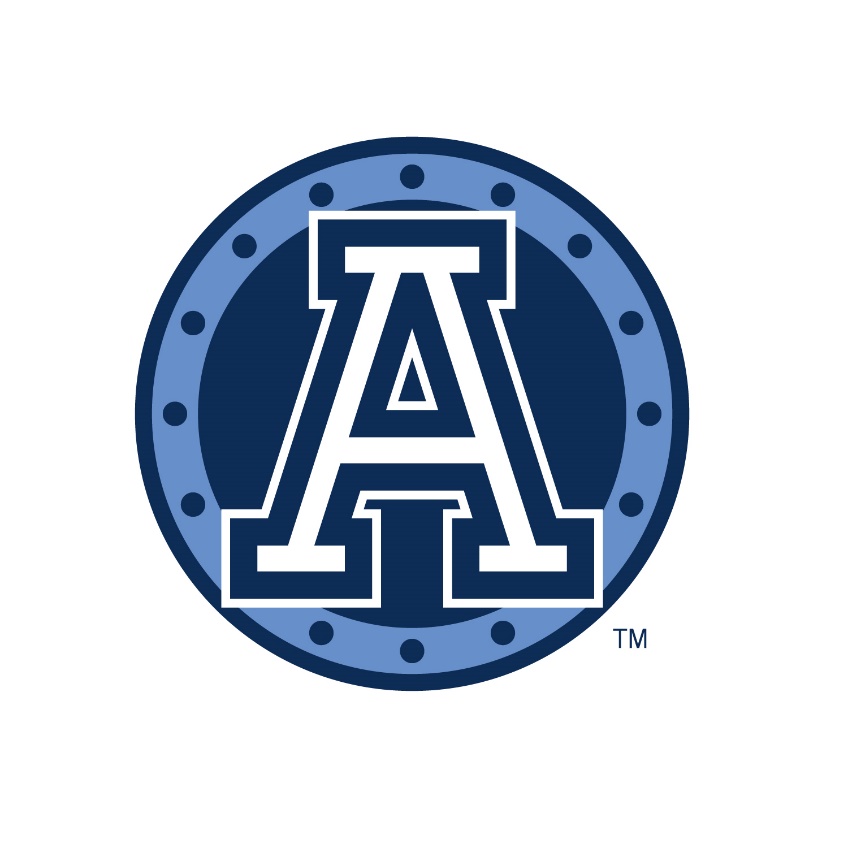 2018 Toronto Argonauts Training CampProspectusTraining Camp: May 20 – June 9Training Camp InformationLocation: York UniversityAlumni FieldIan MacDonald Blvd, 
Toronto, ON M3J 1P3(Campus Map)Media Contacts:Dave HaggithSr. Director, Media &CommunicationsCell: 416-450-1681Email: dave.haggith@mlse.com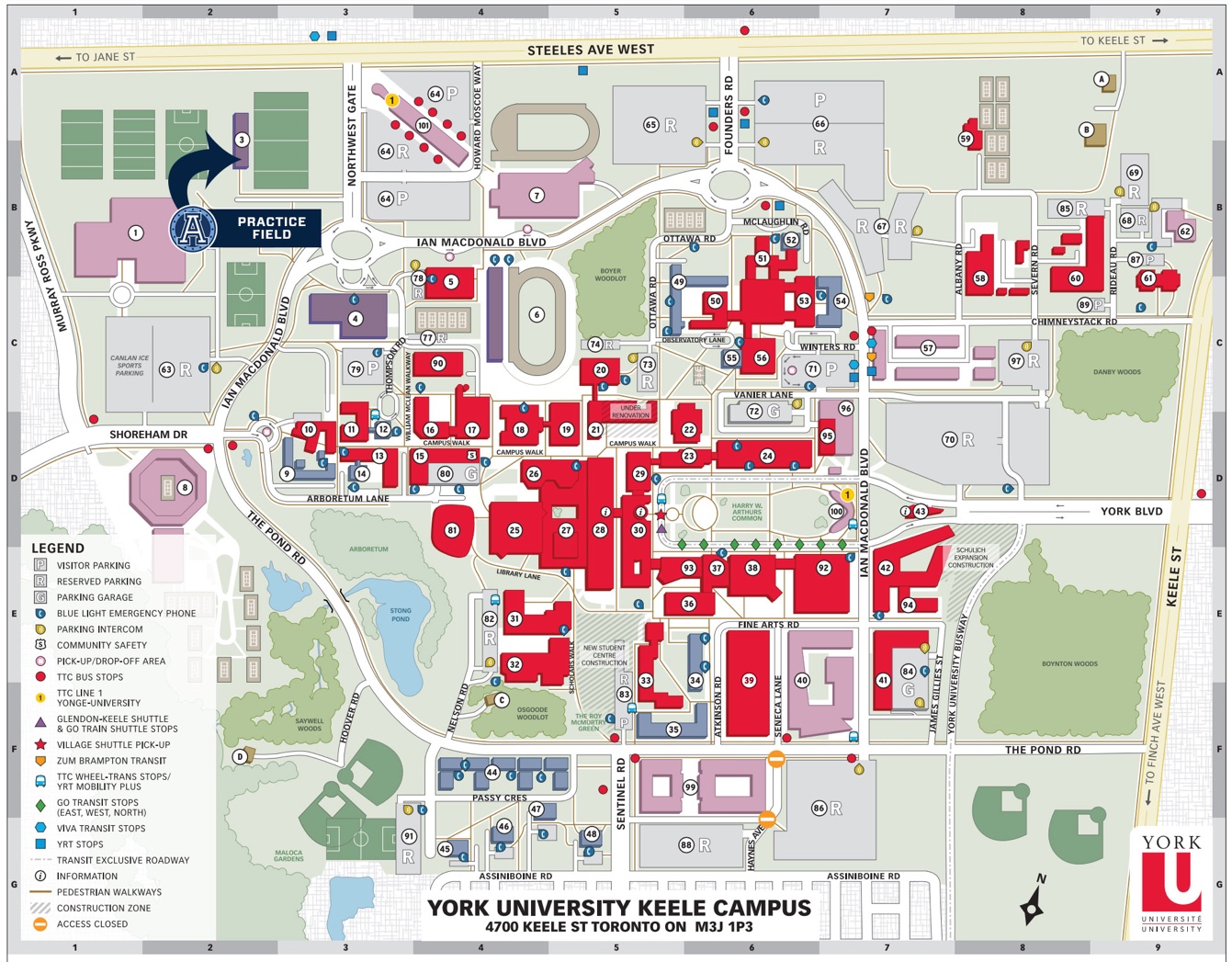 Key Training Camp DatesMAY 19	All players report for Training Camp/Medicals		Roster at 75 + non-countersMAY 20	On-Field Practices Begin		Walkthrough at 4:00 p.m. – 5:00 p.m.Argonauts players followed by head coach Marc Trestman will be available to media following walkthrough (approx. 5:00 p.m.)		Times and locations vary, please see practice schedule at Argonauts.ca.JUNE 1 	Pre-Season Game #1 | 7:30 p.m. ET | Tim Hortons Field		Toronto Argonauts @ Hamilton Tiger-CatsJUNE 7		Pre-Season Game #2 | 7:30 p.m. ET | U of Guelph Alumni Stadium		Toronto Argonauts vs. Ottawa REDBLACKSJUNE 10	Roster reduced to 46 players by 10:00 a.m. ESTJUNE 15	Toronto Argonauts Regular Season Opener		Toronto Argonauts @ Saskatchewan Roughriders		9:00 p.m. ET at Mosaic StadiumJUNE 23	Toronto Argonauts Home Opener		Toronto Argonauts vs. Calgary Stampeders		7:30 p.m. ET at BMO Field2018 Training Camp PersonnelGeneral Manager							Jim PoppAssistant General Manager					Spencer ZimmermanDirector, Football Administration					Catherine RaîcheDirector, Canadian Scouting					Vincent MagriDirector, Football Operations					Ian SandersonDirector, Video							Jon MagriFootball Operations Coordinator					Luciano RummoExecutive Asst. to GM/Personnel					Chantal CovingtonScout								Justin HickmanScout								Timur MalikScouting Assistant						Matt YustinHead Coach							Marc TrestmanOffensive Coordinator & Receivers					Tommy CondellRunning Backs Coach						Josh MooreOffensive Line Coach						Jonathan HimebauchQuarterbacks Coach						Anthony CalvilloOffensive Quality Control/Assistant Offensive Line Coach		Justin PoindexterDefensive Coordinator						Mike ArcherDefensive Line Coach						Kerry LocklinLinebackers Coach						Greg QuickDefensive Backs Coach						Tyron BrackenridgeDefensive Quality Control Coach					Gavin LakeSpecial Teams Coordinator					Kevin EibenAssistant Special Teams Coach					Wendell AveryStrength & Conditioning Coach					J. AggabaoEquipment Manager						Danny WebbAssistant Equipment Manager					Dave SillbergEquipment Assistant						Brian EvansHead Athletic Therapist						Scott ShannonAssistant Athletic Therapist					Josh ShewellAthletic Therapists						Mark Belmore, Hayley ParsonsMassage Therapist						Rolland Heider, Bram Von BommelHead Team Physician & Orthopaedic Surgeon			Dr. Rick ZarnettOrthopaedic Surgeon						Dr. Tim DeakonSports Medicine Physicians					Dr. Michael ClarfieldEmergency Care Physician					Dr. Mitch WhyneTeam Chiropractor	Dr. Dwight Chapin, Dr. Byron WeinbergTeam Dentist							Dr. Paul EisnerOptometrists							Dr. Marty Falke, Dr. Pat TraceyDirector, Communications						Mike MasaroCoordinator, Communications					Chris BalenovichToronto Argonauts Roster (Alpha)* Indicates import# Indicates 2018 CFL Draft PickLast updated May 18, 2018HOW THE 2018 TORONTO ARGONAUTS WERE BUILT*denotes import.Last updated: May 18, 2018POSITIONAL CHART2018 Toronto Argonauts Player BiosBRALON ADDISONWide Receiver00OregonInternationalHeight: 5-9Weight: 197Born: October 12, 1993, in Missouri City, TXArgos: 1CFL: 1Acquired: Signed as a free agent by the Toronto Argonauts on April 17, 2018. Career:2017: Released by the Bears on May 1.2016: Declared for the 2016 NFL Draft as a junior…Signed as an undrafted free agent by the Denver Broncos on May 3…Released by the Broncos on August 30…Signed as a free agent and added to the practice roster by the Chicago Bears on December 5…Signed to the active roster on December 20…Played in two games with the Bears, catching his lone target for 11 yards while adding four yards on one rush…Also returned two punts for three yards and one kickoff for 18 yards.College/Personal:College: Played in 39 games in three seasons at the University of Oregon, catching 146 passes for 1,937 yards and 20 touchdowns while adding 103 yards and two touchdowns on 21 rushing attempts…Also returned 37 punts for 451 yards and three touchdowns and returned 12 kickoffs for 220 yards…Had over 60 receptions and 800 receiving yards in both his sophomore and junior seasons…Named 2nd Team PAC-12 All-Conference in both the 2013 and 2015 campaigns despite missing all of 2014 with an injury.Personal: Bralon Addison was born to Julias Addison and Sonya Swindell in Missouri City, Texas, on October 12, 1993. He played high school ball at Fort Bend Hightower, earning a selection to the 2012 US Army All-American game at wide receiver after playing quarterback primarily for the Hurricanes. As a senior, Addison completed 134-of-238 pass attempts for 2,158 yards and 22 touchdowns while rushing for 1,625 yards and 20 scores en-route to all-Sun first-team honours.MARIO ALFORDWide Receiver13West Virginia InternationalHeight: 5-8Weight: 180Born: February 25, 1991, in Greenville, GeorgiaArgos: 1CFL: 1Acquired: Signed by the Toronto Argonauts on June 2, 2018Career:2017: Released by the Cleveland Browns on September 3, 2017… Added to the Chicago Bears practice squad on September 12… Removed from the Bears practice squad November 27, 2017. 2016: Released by the Cincinnati Bengals in September 2016… Added to the New York Jets practice squad in November and released a month later… Signed by the Cleveland Browns on December 16… Played three games for the Browns… Returned eight punts for 68 yards and eight kickoffs for 190 yards.2015: Drafted by the Cincinnati Bengals in the 7th round (238th overall)… Played one game as a rookie registering one reception for 15 yards… Placed on IR on August 31.College/Personal:College: Played two seasons at Georgia Military as a running back in 2011 and 2012… Led the team with 541 yards on 52 carries with six touchdowns in 2012… Transferred to West Virginia where he exceled as a receiver in 2013 and 2014… Played 22 games for the Mountaineers hauling in 92 receptions for 1,497 yards and 13 touchdowns… Tied for the BIG 12 league in touchdowns in his senior year… Returned 26 kickoffs for 743 yards and two touchdowns in his senior year.Personal: Son of Wardell and Mildred Alford… Has 13 brothers and sisters… Played at Greenville High School (GA)… All-State honourable mention as a QB… Won 100-meter state championship, running in 10.77.KAIN ANZOVINOLong Snapper51Kent StateNationalHeight: 5-11Weight: 226Born: June 22, 1992, in Fort Erie, ONArgos: 1CFL: 1Acquired: Selected by the Toronto Argonauts in the eighth round (69th overall) of the 2018 CFL Draft…Signed to a two-year contract on May 9, 2018.College/Personal:College: Played in 20 games in five seasons at Kent State University…Played eight games in 2017 and 2016, three games in 2015, and one game in 2014.Personal: Kain Anzovino was born on June 22, 1992, in Fort Erie, Ontario. He began playing football in Grade 11 and majored in physical education at Kent State.MARCUS BALL
Linebacker6
Memphis
InternationalHeight: 6-1
Weight: 209
Born: July 21, 1987 in Norfolk, Virginia
Argos: 4
CFL: 4Acquired: Signed as a free agent by the Toronto Argonauts on February 10, 2012…re-signed with the club on May 27, 2017. Career:2017: Re-signed with the club on May 27, 2017. Started 14 games in his third season with Toronto after a three-year stint in the NFL…had 56 defensive tackles, seven special teams tackles, two interceptions, one forced fumble and was named a 2017 East Division All-Star for the first time…Recorded a season-high seven tackles in Week 13 vs. EDM on September 16…Playoffs: Started at LB in the Eastern Final victory over Saskatchewan and recorded one special teams tackle…Grey Cup: Started at LB and recorded three defensive tackles and one special teams tackle in a win vs. Calgary. 2016: Re-signed by the Carolina Panthers on February 9…waived by the team on September 3…re-signed to the Panthers practice squad on September 4…released by the team on October 12…signed as a free agent to the San Francisco 49ers practice squad on November 29…played five games with the 49ers…registered four tackles (3 solo, one assisted).2015: Released by the New Orleans Saints on May 4…signed as a free agent by the Carolina Panthers on May 21…released by the team on September 5…re-signed to the Panthers practice squad on September 29.2014: Signed as a free agent by the NFL’s New Orleans Saints on April 2…played 12 games, starting in two, with the Saints…registered 16 tackles (12 solo, 4 assisted). 2013: Started 16 games in his second season with the Argonauts…had 69 defensive tackles, one special teams tackle, four sacks and three interceptions, one of which was returned for a touchdown. Playoffs: Started in the Eastern Final vs. Hamilton…registered four defensive tackles, one special teams tackle and a sack. 2012: Started in 16 regular season games in his first season with Toronto…registered 75 defensive tackles, four special teams tackles, three sacks, one interception returned for a touchdown en route named to being named the Argos Most Outstanding Defensive Player…Made his CFL debut in Week 1 (June 30) at EDM…Playoffs: Started at LB and recorded 4 DT and 1 INT in a win against Edmonton in Eastern Semi-Final...Started at LB and recorded 5 DT and 2 INT in a win at Montreal in East Final. 100th Grey Cup: Started at LB and recorded 6 DT in a win against Calgary.CFL First/Mosts/Longest:College / Personal:College: Played two seasons (2009-10) at Memphis after transferring from Pearl River Community College (2008) and Florida State (2006-07)…finished his NCAA career with 144 tackles, one sack, five interceptions, one forced fumble and 13 pass knockdowns…registered 66 tackles, two interceptions and four pass knockdowns as a senior at Memphis. Personal: Marcus Ball became a new father in 2012 when he welcomed daughter Marley Nicole. His parents are Catherine Geiger and Reggie Ball. His older brothers are Reggie Ball Jr., a former Georgia Tech quarterback, and Raeshon Ball, a former defensive back at Chattanooga.  Marcus was born in Virginia but grew up near Atlanta, Georgia. He attended Stephenson High School where he was named First-Team All-Star and District Defensive Player of the Year as a senior. Stephenson is the same high school attended by current CFL player Byron Parker and former CFL players Sean Lucas, Michael Grant and Anthony Cannon. Regular Season Statistics:Playoff Statistics:Grey Cup Appearances: 2 (Toronto in 2012 and 2017).Grey Cup Statistics:HASSAN BARRYDefensive Line95McMasterNationalHeight: 6-0Weight: 311Born: March 31, 1996, in Kitchener, ONArgos: 1CFL: 1Acquired: Signed as a free agent by the Toronto Argonauts on May 16, 2018. College / Personal:
College: Played 25 games in four seasons at McMaster University…Amassed 55 tackles, 10.5 tackles for a loss, 5.5 sacks, two forced fumbles, one fumble recovery, and one pass breakup...Recorded a career-high 24.5 tackles as a senior while adding 2.5 sacks, four tackles for a loss, and one pass breakup. KHALIL BASSLinebacker4Portland StateInternationalHeight: 5-11Weight: 230Born: June 2, 1990, in Encino, CaliforniaArgos: 2CFL: 4Acquired: Signed as a free agent and added to the practice roster on October 3, 2017.Career:2017: Signed as a free agent by the Ottawa Redblacks on February 15…Played in 11 games for the Redblacks, posting 39 defensive tackles, one special teams tackle and two sacks...Released by the team on September 15…Signed as a free agent and added to the practice roster by the Toronto Argonauts on October 3…Played in one game for the Argos, recording one tackle and one quarterback pressure.2016: Played in 16 games during his second season in Winnipeg…Recorded 82 defensive tackles, three special teams tackles, four sacks, four forced fumbles and two interceptions, one of which was returned for a touchdown…Led the Bombers in tackles for a second consecutive season. Playoffs: Tallied four defensive tackles in a Western Division Semi-Final loss to the BC Lions.2015: Signed as a free agent by the Winnipeg Blue Bombers on February 23…Played in all 18 games for the Bombers as a rookie, recording 102 defensive tackles, one special teams tackle, seven sacks, one forced fumble, and one interception that was returned for a touchdown…Ranked fourth in the CFL in defensive tackles…Tallied a career-high 12 tackles against Ottawa in Week 17 (10/16/15).CFL Firsts & Mosts:College/Personal:College: Played in 21 games, starting 12, over two seasons (2011-12) at Portland State University after transferring from College of Canyons (2009-10)…Totaled 122 tackles, 13 tackles for a loss, two sacks, one forced fumble, two fumble recoveries and two pass breakups with the Vikings…Ranked third on the team with 77 total tackles during his senior year…Played 20 games in two seasons at the College of Canyons…Tallied 91 tackles, 11 tackles for a loss, five sacks, four interceptions, two forced fumbles, three fumble recoveries and six pass breakups.Personal: Khalil Bass was born on June 2, 1990, to Kevin Bass and Darlene Warnick in Encino, California. He played high school ball at Crespi High School where he was selected All-Conference in his senior year. He majored in Social Science at Portland State.Regular Season Statistics:Playoff Statistics:VONDEL BELLDefensive Back42California University of PennsylvaniaInternationalHeight: 6-2Weight: 192Born: January 31, 1994, in Wheeling, West Virginia Argos: 1CFL: 1Acquired: Signed by the Toronto Argonauts on June 2, 2018College/Personal:College: Played in 34 games in four seasons at California University of Pennsylvania… Finished his career with 80 tackles, 65 of which were solo, 17 pass deflections and four interceptions.Personal: Son of Lance Bell and Dawn Saunders… Played at Wheeling Park High School (WV)… Named OVAC All-Star.FRANK BELTREDefensive End94InternationalTowson StateHeight: 6-2Weight: 240	Born: January 28, 1990, in Azua, Dominican RepublicArgos: 1CFL: 4Acquired: Signed as a free agent by the Toronto Argonauts on May 18, 2018.Career:2017: Signed to a futures contract by the New York Jets on January 7…Released by the Jets on September 2 and re-signed to the practice roster on September 3…Released by New York on September 8.2016: Played in nine regular-season games in his third season with the Stampeders…Tallied 15 defensive tackles, four special teams tackles, three sacks and one forced fumble. Playoffs: Dressed in the West Final vs. BC but did not record any stats. 104th Grey Cup: Played in the 104th Grey Cup vs. Ottawa, recording one special teams tackle and a forced fumble.2015: Played in 10 games in his second season in Calgary…Recorded five defensive tackles and two special teams tackles. Playoffs: Played in the West Semi-Final vs. BC and West Final vs. at Edmonton, tallying three defensive tackles and one sack…Recorded his first career CFL sack in the West Semi-Final vs. BC.2014: Signed to a futures contract by the Oakland Raiders on January 13…Released by the Raiders on May 19…Signed as a free agent and added to the practice roster by the Calgary Stampeders on September 10…Signed to the active roster on September 17…Played in seven games, starting three in his first CFL season…Recorded seven defensive tackles and three special teams tackles. Playoffs: Played in the West Division Final vs. Edmonton, recording two special teams tackles. 102nd Grey Cup: Played in the 102nd Grey Cup vs. Hamilton, recording one special teams tackle.2013: Signed as an undrafted free agent by the San Diego Chargers on April 27…Released by the team on August 31.CFL Firsts & Mosts:College / Personal:College: Played in 45 games, making 40 starts in four seasons at Towson University (2009-12)…Totaled 232 tackles, 38 tackles for a loss, 11 sacks, three forced fumbles and two fumble recoveries…Earned first-team all-Colonial Athletic Association honours in his final two seasons…Named third-team all-Colonial Athletic Association as a sophomore in 2010…Named Tigers’ special teams player of the year as a freshman in 2009. Personal: Born on January 28, 1990, in Azua, Dominican Republic. Attended high school at Randolph High School in New Jersey. Played both defensive end and running back in high school and was named all-conference as a senior.Regular Season Statistics:Playoff Statistics:Grey Cup Statistics:Grey Cup Appearances: 2; 1 with Calgary in 2014, 1 with Calgary in 2016.McLEOD BETHEL-THOMPSONQuarterback
14
Sacramento State
InternationalHeight: 6-4
Weight: 230
Born: July 3, 1988 in San Francisco, California
Argos: 2
CFL: 2Acquired: Signed as a free agent by the Toronto Argonauts on May 22, 2017.  Career:2017: Signed as a free agent by the Toronto Argonauts on May 22, 2017… Dressed for six games, appearing in two, in his first season in Double Blue…Completed 2-of-2 pass attempts for 10 yards…Made his CFL debut in Week 13 (Sept. 23/17) vs. MTL. Playoffs: Dressed as backup QB for the East Final vs. SSK 105th Grey Cup: Dressed as backup QB for the 105th Grey Cup vs. CGY.2016: Signed as a free agent by the Philadelphia Eagles on February 18…released on May 17…re-signed by the Eagles on July 24…released by the team on September 3…signed as a free agent to the Winnipeg Blue Bombers practice roster on September 20…released on October 19. 2015: Released by the Miami Dolphins on September 5…re-signed to the Dolphins practice squad on September 6…released by the team on September 9…signed as a free agent to the San Francisco 49ers practice squad on November 23. 2014: Re-signed by the NFL’s San Francisco on January 22…released by the team on August 25…signed as a free agent to the NFL’s New England Patriots practice squad on September 4…released on September 9…signed as a free agent to the Minnesota Vikings practice squad on October 15…released by the Vikings on October 7…signed as a free agent to the Miami Dolphins practice squad on October 15…re-signed by the Dolphins on December 30. 2013: Waived by the Minnesota Vikings on October 8…claimed off of waivers by the San Francisco 49ers on October 9…released by the team on November 26…re-signed to the San Francisco 49ers practice squad on November 27. 2012: Signed as a free agent by the NFL’s Minnesota Vikings on January 13...did not play in a game in his first season with the Vikings.  2011: Assigned to the Arena Football League’s San Jose SaberCats on February 21…played 12 games with the SaberCats, starting in one…signed as a free agent by the NFL’s San Francisco 49ers on July 28…released by the team on September 3…signed as a free agent by the UFL’s Sacramento Mountain Lions on September 8...played in two games for the Mountain Lions before being signed as a free agent to the Miami Dolphins practice squad on December 20.  College / Personal:College: Played three seasons (2008-10) at Sacramento State after transferring from UCLA (2007)…finished his NCAA career completing 136-of-252 passes for 1,615 yards and eight touchdowns while added two rushing touchdowns.   Personal: Born on July 3, 1988 in San Francisco, California. Bethel-Thompson graduated from San Francisco's Balboa High School in 2006, where he played football, basketball, and baseball. He was the City's Football Player of the Year in 2006 and its Back of the Year in 2005. In 2004 and 2005, he led his team to the Turkey Bowl, the City's annual championship, held on Thanksgiving Day in Kezar Stadium. He is the grandson of the 1948 Olympic shot put champion Wilbur 'Moose' Thompson.Regular Season Statistics:JOHN BIEWALDDefensive End53WesternNationalHeight: 6-4Weight: 225Born: October 2, 1994, in Ottawa, ONArgos: 1CFL: 1Acquired: Signed as a free agent by the Toronto Argonauts on February 18, 2018. Career:2017: Released by the Redblacks on June 18…Returned to Western for his final year of U Sports eligibility.2016: Signed as a free agent by the Ottawa Redblacks on June 15…Released by the team on June 19…Re-signed by the team on December 16.College / Personal:
College: Played 30 games in five seasons at Western University…Recorded 64.5 tackles (54 solo), 21 tackles for a loss, 13.5 sacks, five forced fumbles, four fumble recoveries and two pass breakups…Also played in seven playoff games, recording 28 tackles (27 solo), three tackles for a loss, three sacks, and two forced fumbles. KEN BISHOPDefensive Line97InternationalNorthern IllinoisHeight: 6-0Weight: 306Born: September 8, 1990 in Fort Lauderdale, FloridaCFL: 3Argos: 3Acquired: Signed as a free agent by the Toronto Argonauts on May 25, 2016…Re-signed by the team on February 2, 2018. Career:2018: Re-signed by the Argos on February 2.2017: Played in five games on the defensive line, starting four, and recorded six defensive tackles.2016: Signed as a free agent by the Toronto Argonauts on May 25…Played in 16 games, starting 15, in his rookie CFL season…Recorded 31 defensive tackles, three sacks, three tackles for a loss, one forced fumble and two pass knockdowns…Made a career-high six (5) tackles Week 4 at BC on July 13…Recorded his first career sack in Week 2 at BC on July 7…Made his first career start in Week 2 at BC on July 13.2015: Played in two games for the Cowboys…released by the team on October 5.2014: Selected in the seventh round, 251st overall, by the Dallas Cowboys in the 2014 NFL Draft…Released by the Cowboys on October 18 and added to the club’s practice roster on October 21…Signed to the active roster on January 10…saw action in three games with the Cowboys, recording four tackles.CFL First/Mosts/Longest:College / Personal:College: Played two seasons (2012-13) at Northern Illinois University after transferring from Ellsworth Community College…Recorded 125 tackles, 16.5 tackles for a loss, 3.5 sacks and two interceptions in 27 games at NIU…was a consensus first-team All-MAC selection during his 2013 senior season…In two seasons at Ellsworth, Bishop recorded 131 tackles, five sacks, a fumble recovery and a pass breakup in 20 games.Personal: Ken was born September 8, 1990 in Fort Lauderdale, Florida to Ken, Sr. and Loylet Bishop. Majored in general studies at Northern Illinois. Attended Piper High School, where he earned second-team all-state honours in his senior season. Played in both the North-South All-Star Game and Dade-Broward All-Star Game in 2009. Regular Season Statistics:MATT BLACKDefensive Back39NationalSaginaw Valley StateHeight: 5-9Weight: 195Born: March 1, 1985 in Toronto, OntarioCFL: 10Argos: 10Acquired: Signed as a free agent by the Toronto Argonauts on February 17, 2017.Career:2017: Released by the club on August 1 after spending the first six games of the season on the club’s practice roster…re-signed by the club on August 7…Played in 11 games, starting 10, and recorded 22 defensive tackles, three special teams tackles and one sack in his ninth season with Toronto…Recorded a season-high five tackles in Week 10 vs. CGY on August 26…Notched his 150th career defensive tackle in Week 18 vs. WPG on October 21…Playoffs: Played in the Eastern Final vs. SSK and recorded one special teams tackle… 105th Grey Cup: Played in the 105th Grey Cup and notched a championship-winning interception late in the fourth quarter to seal the victory over CGY. 2016: Played in all 18 games, starting 12, in his eighth year with the Argonauts…Recorded 44 defensive tackles, 10 special teams tackles, one tackle for a loss, one interception, one forced fumble, one fumble recovery and one pass knockdown…Recorded a season-high six (6) tackles Week 3 at BC on July 7...Recorded his 100th career defensive tackle in Week 11 vs. BC on Aug. 31…Recorded career tackle No. 200 in Week 16 vs. CGY on Oct. 10.2015: Played 15 games, starting in four, in his seventh season with the Double Blue…registered 23 defensive tackles, four special teams tackles, one tackle for a loss and three fumble recoveries. Played in his 100th career game in Week 19 vs. BC… Playoffs: Dressed in the Eastern Semi-Final at Hamilton…recorded two special teams tackles. 2014: Played in five regular season games, starting in one at FS …registered eight defensive tackles, two special teams tackles, and a fumble recovery.2013: Dressed in 16 regular season games with 15 starts for Toronto…Recorded a career-high 34 defensive tackles, 11 special teams tackles, two sacks and two interceptions, including one that he returned for a 62-yard TD in Week 19 vs. Montreal... Playoffs: Dressed as DB with one tackle in Eastern Final loss to the Hamilton Tiger-Cats.2012: Dressed in all 18 regular season games for Toronto…recorded 13 defensive tackles, a career-high 20 special teams tackles and one fumble recovery which he returned for a TD vs. BC…Playoffs: Dressed as a DB in the team’s Eastern Semi-Final win against Edmonton and Eastern Final win against Montreal, recording one special teams tackle in each contest… 100th Grey Cup: Dressed as a DB but did not record any stats in a win versus Calgary.2011: Dressed in 18 regular season games for Toronto... recorded two defensive tackles and 15 defensive tackles…Scored first career CFL touchdown on an 81-yard punt return against Edmonton in Week 5.2010: Dressed in 14 games for Toronto… recorded seven defensive tackles and 13 special teams tackles in his second season in the league…made single-game career-high 3 ST tackles against BC in Week 10… Playoffs: Dressed at backup DB, played ST and had a career-game in Eastern Semi-Final win at Hamilton…Forced a Marcus Thigpen fumble in the second quarter, then recovered a Marcus Thigpen fumble in third quarter on Hamilton’s 12-yard line…resulting drive ended in an Argos touchdown…Named Runner Up, CFL Special Teams Player of the Week…Dressed at backup DB and played ST in Eastern Final loss at Montreal…Made 1 ST tackle.2009: Signed with the Toronto Argonauts on March 11, 2009…Dressed in six games at cornerback and played primarily on special teams during his rookie season with the Argonauts... registered five special teams tackles, adding 39 returns yards.2008: Drafted by Toronto in the 6th round, 45th overall, of the CFL Canadian Draft…Returned to school for final year of eligibility.CFL Firsts/Mosts:College / Personal:College: Played in 39 games, starting 36, in four seasons at Saginaw Valley State (2005-08)…Totaled 165 tackles, eight tackles for a loss, one sack, three forced fumbles, one fumble recovery and six interceptions with the Cardinals…Also returned 30 punts for 326 yards and 26 kicks for 594 yards and a touchdown…Honours: First-Team All-GLIAC (2008), Valero Cactus Bowl senior all-star game (2008), Academic All-GLIAC (2007), Second Team All-GLIAC (2006).Personal: Matt majored in communications and minored in marketing at Saginaw Valley State (SVSU). While at SVSU, he was a First-Team All-GLIAC and Academic All-GLIAC selection. He attended Northern Secondary School in Toronto, where he received the Harry Jerome Award for excellence in athletics in 2004. Since his arrival in Toronto, he has been an ambassador of the Argos’ Huddle Up Bullying Prevention Program as well as other community initiatives. Black is a member of the OVFL Hall of Fame after playing with the Metro Toronto Wildcats, where he was honoured as the league’s Most Outstanding Defensive Back. Matt, his wife Erin and their daughter call Toronto home year round. Matt’s parents, Marlene and Donovan, also reside in Toronto. He is the oldest of the three Black children, including former Argos teammate Eric Black and sister Destiny.Regular Season Statistics:Playoff Statistics:Grey Cup Statistics:Grey Cup Appearances: 2; Toronto in 2012 and 2017.BRANDON BURKSRunning Back35
TroyInternationalHeight: 5-9
Weight: 208
Born: November 1, 1993, in Enterprise, Alabama
Argos: 1
CFL: 1Acquired: Signed as a free agent by the Toronto Argonauts on April 14, 2018.Career:2017: Released by the New York Jets on April 27.2016: Signed as an undrafted free agent by the Green Bay Packers on May 9…Released by the Packers on September 5…Re-signed to the practice squad by the Packers on November 2…Released by the Packers on November 11…Signed as a free agent and added to the practice squad by the New York Jets on December 14…Activated from the practice roster on December 28…Played in one game for the Jets as a rookie.College / Personal:College: Played in 45 games in four seasons at Troy University…Made the move from wide receiver and running back as a sophomore…Recorded 2,253 rushing yards and 12 touchdowns on 430 rushing attempts while adding 673 yards and three touchdowns on 88 receptions…Also returned 13 kickoffs for 207 yards…Recorded 1,309 yards from scrimmage as a senior, ranking sixth in the Sun Belt Conference.Personal: Brandon Burks was born to Melinda Johnson on November 1, 1993, in Enterprise, Alabama. He attended high school at Daleville High School, where he was named Southeast Sun/Daleville-Sun Courier Offensive Player of the Year after rushing for 1,530 yards and 27 touchdowns on 182 carries as a senior. Brandon also played baseball and basketball. At Troy, he majored in criminal justice.2016 Preseason – GBvs CLE, sub, 9 ATT, 45 YDs, 2/2 for 3 YDsvs. OAK, sub, 4 ATT, 14 YDs, 0/1at SF, sub, 6 ATT, 30 YDs, 1 TD, at KC, sub, 12 ATT, 31 YDs, 1/1 for -1 YDsISIAH CAGEOffensive Lineman64InternationalWisconsin-Eau ClaireHeight: 6-3Weight: 313Born: Aug, 26 1993, in Chicago, IllinoisArgos: 1CFL: 1Acquired: Signed as a free agent by the Toronto Argonauts on May 20, 2018.College/Personal:College: Spent three seasons at Wisconsin-Eau Claire and played in 27 games, starting 24… Earned All-Wisconsin Intercollegiate Athletic Conference honours three times… Started all eight games he played as a senior at left tackle and received Honourable Mention All-WIAC honours… Played in 10 games, starting nine, at left tackle in 2014 and was named a Second Team All-WIAC selection… Played nine games in his first season at Wisconsin-Eau Claire, starting seven at left tackle and earned All-WIAC second-team distinction… Spent his first two seasons at Concordia University in St. Paul, Minn. Before moving to Wisconsin-Eau Claire.High School: Attended Percy L. Julian High School in Chicago, IL… Earned all-conference and all-city honours…Team Captain who helped school earn a 7-2 record and a conference championship in his senior season… Did not play organized football until his junior year.Personal: Majored in criminal justice at Wisconsin-Eau ClaireJAMAL CAMPBELLOffensive Lineman67NationalYorkHeight: 6-7Weight: 300Born: October 15, 1993 in Toronto, OntarioCFL: 3Argos: 3Acquired: Selected by the Toronto Argonauts in the third round (22nd overall) of the 2016 CFL Draft…signed by the Toronto Argonauts on May 24, 2016. Career:2017: Played in 15 games in his second season in Double Blue…Primarily appeared in big personnel sets.2016: Selected by the Toronto Argonauts in the third round (22nd overall) of the 2016 CFL Draft…signed by the team on May 24…Played in eight games during his rookie CFL season, primarily as the extra lineman in big personnel sets.College / Personal:College: Played 27 games in four seasons (2011-15) at York University...started in all eight regular season games for the Lions in 2015…transitioned from defensive line to offensive tackles in 2014…participated in the 2015 CIS East-West Bowl…invited to the 2016 CFL Combine where he led all offensive linemen in the 40-yard dash (4.98s), three-cone drill (7.41s), short shuttle (4.78s), vertical (31”), and broad jump (8’11.75”). Personal: Jamal is heavily involved in a number of community initiatives, both through the Argonauts and personally.Regular Season Statistics:Games Played: 8 with Toronto in 2016, 15 with Toronto in 2017 – CFL Total GP – 23WILL CAMPBELLOffensive Lineman69InternationalMichiganHeight: 6-5Weight: 308Born: July 6, 1991, in Detroit, MichiganCFL: 2Argos: 2Acquired: Signed as a free agent by the Toronto Argonauts on June 3, 2017. Career:2017: Signed as a free agent by the Toronto Argonauts on June 3…Started 14 games at offensive tackle in his first CFL season…Made his CFL debut in Week 5 vs. OTT (Jul. 24). Playoffs: Started at LT in the East Final vs. SSK on November 19. 105th Grey Cup: Started at LT in the 105th Grey Cup vs. CGY on November 26.2016: Re-signed by the Green Bay Packers on January 8…Released by the Packers on May 9…Signed as a free agent by the Tennessee Titans on July 26…Released by the Titans on August 29.2015: Released by the Buffalo Bills on September 4…Signed as a free agent to the Green Bay Packers practice roster on January 5.2014: Released by the New York Jets on August 30…Signed as a free agent to the Buffalo Bills practice roster on October 7…Re-signed by the Bills on December 29.2013: Selected by the New York Jets in the sixth round (178th overall) of the 2013 NFL Draft…Signed by the Jets on May 10.College / Personal:College: Played 51 games in four seasons (2009-12) at Michigan…played a combination of offensive and defensive line during his four seasons with the Wolverines…registered 63 tackles (24 solo, 39 assisted), three sacks, five tackles for a loss, one forced fumble and four pass breakups…named All-Big Ten honourable mention in 2012.Personal: William Campbell was born on July 6, 1991, in Detroit, Michigan. He majored in general studies while at Michigan.Regular Season Statistics:Games Played: 14 with Toronto in 2017 – CFL Total GP – 14Playoff Statistics:Playoffs: 1 (1 with Toronto in 2017)Grey Cup: 1 (1 with Toronto in 2017)MAURICE CARNELLDefensive Back44North AlabamaInternationalHeight: 5-9Weight: 180Born: October 12, 1994, in San Diego, California Argos: 1CFL: 1Acquired: Signed by the Toronto Argonauts on June 2, 2018College/Personal:College: Started college career at Grossmont College in El Cajon, California where he was named second-team All-Conference in 2015, first-team All-Conference in 2014 as well as Best Defensive Player… Played at North Alabama in 2016 and 2017… In 23 games, Carnell recorded 64 tackles, six interceptions and 20 pass break-ups for the Lions… Lost in the 2016 NCAA Division II National Championship.Personal: Son of Maurice and Jonisha Carnell… Has two brothers and one sister… Played at Lincoln High School (CA)… Named first-team All-CIF.MATT CARSONDefensive Line96CalgaryNationalHeight: 6-4Weight: 262Born: August 24, 1993, in Calgary, ABArgos: 1CFL: 1Acquired: Selected by the Toronto Argonauts in the eighth round (63rd overall)…signed with the Argonauts on May 15, 2016…Placed on the team’s suspended list on June 17 and returned to the University of Calgary for his final year of USports eligbility…Re-signed on February 15, 2018. Career:2017: Selected by the Toronto Argonauts in the eighth round (63rd overall) of the 2017 CFL Draft…Attended training camp with the club and registered one defensive tackle in two preseason games…Added to Toronto’s suspended list on June 17 and returned to the University of Calgary for his final season of USports eligibility.College / Personal:
College: Played 35 games in five seasons (2013-17) at Calgary…registered 36 total tackles, 9.5 tackles for a loss, six sacks, and one forced fumble with the Dinos…Returned for a fifth year after attending training camp with the Argos and recorded career-highs in tackles (12), tackles for a loss (5), sacks (3) and forced fumbles (1)…Was part of three Hardy Cup winners and two Mitchell Bowl winners (2013, 2016).Personal: Matthew Carson was born to Paul and Sherry Carson on August 24, 1993, in Calgary, Alberta. Matt was raised in Kelowna, British Columbia, where he attended Kelowna Secondary and also competed on Kelowna’s AAA hockey team, bringing home a B.C. provincial title in 2010. Matt’s father, Paul, played football at the University of Calgary from 1985-89, winning two Vanier Cups (1985, 1988) and earning a second team All-Canadian nod at offensive guard in 1988. At the University of Calgary, Matt studied Petroleum Geology in the Faculty of Science.ALEX CHARETTEReceiver11NationalGuelphHeight: 6-1Weight: 200Born: January 9, 1992 in St. Catharine’s, OntarioCFL: 4Argos: 2Acquired: Signed as a free agent by the Toronto Argonauts and added to the practice roster on August 8. 2017.Career:2017: Released by the Alouettes on June 27…Signed as a free agent by the Toronto Argonauts and added to the practice roster on August 8…Played in five games for the Argos…Recorded four special teams tackles and one fumble recovery. 2016: Played nine games in his second season with the Als…Tallied a career-high seven special teams tackles and returned one kickoff for 20 yards.2015: Selected by the Montreal Alouettes in the fourth round (36th overall) of the 2015 CFL Draft…Signed by the team on May 25…Played in all 18 games, starting one, in his rookie season…Caught 24 passes for 208 yards and gained 16 yards on two rush attempts…Also recorded one defensive tackle and three special teams tackles…Made his CFL debut Week 1 vs. OTT (June 25)…Made his first CFL reception Week 3 at WPG (Jul. 10)CFL Firsts & Mosts:College / Personal:College: Played in 34 games in four seasons (2011-14) for the Guelph Gryphons in the OUA…Caught 109 passes for 1,296 yards and nine touchdowns while rushing for 52 yards on 15 carries…Returned 26 kickoffs for 605 return yards and returned 46 punts for 550 return yards…Led the team with 360 yards on 14 kickoff returns as a freshman…Led the team in all-purpose yards (909) as a junior…Led the team with 49 receptions, 567 receiving yards, and six touchdowns in his final season…Participated in the 2014 East-West Bowl.Personal: Regular Season Statistics:ANTHONY COOMBSReceiver1NationalManitobaHeight: 5-9Weight: 190Born: October 26, 1992, in Winnipeg, ManitobaCFL: 5Argos: 5Acquired: Selected by the Toronto Argonauts in the first round (third overall) of the 2014 CFL Draft…Pick was originally acquired by Toronto on  May 13, 2014, from the Edmonton Eskimos, along with a third round selection, 21st overall (OL Jaskaran Dhillon), and the rights to a negotiation list player. In exchange, Toronto sent its first round pick, sixth overall (WR Devon Bailey), second round pick, 15th overall (RB Aaron Milton), international OL Tony Washington, international DB Otha Foster and the rights to a negotiation list player to the Eskimos…Signed by Toronto on May 27, 2014…Re-signed to a two-year contract extension on January 12, 2017.Career:2017: Played in 10 games, starting all 10 in his fourth season in Double Blue…Missed the remaining eight regular season games due to injury…the RB/WR opened the season on a career pace, catching 49 balls for 457 yards, one touchdown and adding 33 yards rushing on seven carries…Hauled in a career-high 9 catches for 97 yards in Week 6 vs. SSK (July 29)…Caught at least four passes in eight of 10 games…Playoffs: Started at WR and tied career-high in receptions with nine for 77 yards in Eastern Final win vs. SSK on November 19…105th Grey Cup: Started at WR but accumulated no stats in 105th Grey Cup win over CGY on November 26.2016: Played in 18 games, starting 11, in his third season with the Argos…Hauled in 36 passes for 297 receiving yards and one touchdown while adding 45 yards and a touchdown on 12 rushing attempts…Chipped in with 117 yards on six kickoff returns and nine yards on one punt return…Recorded his first career rushing touchdown in Week 4 vs. Ottawa on July 13…Tallied a career-high 79 receiving yards in season finale at Edmonton on Nov. 5…Notched a career-long 40-yard kickoff return Week 18 at Calgary on October 21.2015: Played in 17 regular season games, starting in 15, in his second season with the Argonauts...57 catches for 486 yards and one touchdown while rushing nine times for 39 yards…added eight kickoff returns for 152 yards...scored first career touchdown on a five-yard pass from Trevor Harris vs. Hamilton on September 11. Playoffs: Started in the Eastern Semi-Final at Hamilton…had three receptions for 21 yards. 2014: Selected by the Toronto Argonauts in the first round (3rd overall) of the 2014 CFL Draft…Signed by the Argonauts on May 27…Dressed in six games, starting in five, in his first season with the Argos…Recorded eight carries for 75 yards while hauling in 22 passes for 214 yards…Added two kick returns for 27 yards.CFL First/Mosts/Longest:College / Personal:College: Played four seasons (2010-13) at the University of Manitoba...Finished his CIS career with 2,232 rushing yards and 17 touchdowns along with 51 receptions for 840 yards and 11 receiving touchdowns...ranks seventh all-time in Canada West history for touchdowns scored and holds the conference record with a 107-yard rushing touchdown... Was named the 2013 Bisons’ Athlete of the Year after recording 1,015 yards and five touchdowns on 130 carries, adding 29 receptions for 509 yards and six touchdowns.Personal: Growing up, Anthony’s two biggest role models were his mother Heather and his Aunt Lois.  When he is not watching football, he enjoys watching soccer; his favourite player is Cristiano Ronaldo.  At home in Manitoba, he spent a lot of time working within the community. He helped organize “Dance for MS”, a dance contest supporting the local MS society.  Additionally, he worked at a flag football camp in Thompson, Manitoba in an effort to assist with suicide prevention.  Anthony is learning to play piano and studied Science at Manitoba. He attended Sturgeon Heights High School in Winnipeg, Manitoba.Regular Season Statistics:Playoff Statistics:ANTHONY COVINGTONDefensive Back37InternationalUNC CharlotteHeight: 5-11Weight: 180Born: March 7, 1995, in Charlotte, North CarolinaCFL: 1Argos: 1Acquired: Signed as a free agent by the Toronto Argonauts on May 18, 2018.College/Personal:College: Played 29 games in three seasons at UNC Charlotte (2015-17) after transferring from Appalachian State...Totalled 85 tackles, two tackles for a loss, two interceptions, one forced fumble, and 17 pass breakups…Also returned kicks for the 49ers, taking back 31 kicks for 691 yards…Ranks second in school history for pass-breakups (17) and second in single-season kick return yardage (545, 2015)…Enrolled at Appalachian State in 2013 and played in all 12 games as a true freshman, recording six tackles.Personal: Anthony was born on March 7, 1995, in Charlotte, North Carolina. He played high school ball at Mallard Creek where he was named an I-Meck 4A all-conference honouree as a senior. He helped lead the school to a 25-3 combined record in his final two years at Mallard Creek, losing to the eventual 4AA state champion in the playoffs both years. Anthony majored in criminal justice at UNC Charlotte and was named to the Athletic Director’s List in Fall 2016. He enjoys working with kids and participating in community service projects.DECLAN CROSSFullback38NationalMcMasterHeight: 5-11Weight: 230Born: July 25, 1993 in Oakville, OntarioCFL: 3Argos: 3Acquired: Selected by the Toronto Argonauts in the fourth round (27th overall) of the 2016 CFL Draft….signed by the Toronto Argonauts on May 19, 2016.Career:2017: Played in all 18 games in his second season with Toronto, starting eight times at FB…Cross thrived catching passes out of the backfield, accumulating 36 receptions for 366 yards and five touchdowns while adding seven rushing yards on two carries…Had a career-high 45 yards receiving on only one catch in Week 6 vs. SSK (Jul. 29) and a career-high six catches in Week 16 vs. SSK (Oct. 7)…Playoffs: Caught one pass for 15 yards in Eastern Final win vs. SSK on November 19…105th Grey Cup: Made five catches for 36 yards, including two successful two-point conversions, in Toronto’s Grey Cup victory over CGY on November 26.2016: Selected by the Toronto Argonauts in the fourth round (27th overall) of the 2016 CFL Draft…Signed by the team on May 19…Played in 18 games during his rookie season…Made two receptions for 17 yards while tallying six tackles on special teams…Made his CFL debut Week 1 vs. Hamilton on June 23…Made his first career catch Week 11 at Hamilton on Sept. 5.CFL First/Mosts/Longest:College / Personal:College: Played four seasons (2012-15) at McMaster University…had 18 carries for 118 yards and two touchdowns while hauling in 21 passes for 107 yard and one touchdown with the Marauders…helped the Marauders to a Yates Cup Championship in 2012.Personal: Was an active member of the ‘Mac Athletes Care’ program during all four years at McMaster, where he majored in Commerce.Regular Season Statistics:Playoff Statistics:Grey Cup Statistics:ALDEN DARBYDefensive Back3InternationalArizona StateHeight: 5-11Weight: 195Born: June 22, 1992 in Long Beach, CaliforniaArgos: 2CFL: 2Acquired: Signed as a free agent by the Toronto Argonauts on July 18, 2017.Career:2017: Signed as a free agent by the Toronto Argonauts on July 18…Played in eight games, starting seven, in his first CFL season…Missed the final regular season game and two postseason games due to injury…Recorded 18 defensive tackles, one interception and five pass knockdowns.2016: Re-signed as a free agent by the New Orleans Saints…waived due to injury on August 4…released by the team with an injury settlement on August 6…signed as a free agent by the Indianapolis Colts on August 17…released by the team on August 28…re-signed by the Colts on August 30…released on September 3.2015: Signed as a free agent by the Pittsburgh Steelers on January 9…released following training camp on September 5….signed as a free agent to the New Orleans Saints practice squad on September 16.2014: Signed as a free agent by the NFL’s San Diego Chargers on May 12…released by the team on August 30.CFL First/Mosts/Longest:College/Personal:College: Played 50 games over four seasons (2010-13) at Arizona State….capped off his NCAA career with 217 tackles (155 solo, 62 assisted), 8.5 tackles for a loss, 10 interceptions, two of which were returned for touchdowns, four fumble recoveries, three forced fumbles and 26 pass knockdowns…had 72 tackles (54 solo, 18 assisted), 2.0 tackles for a loss, two forced fumbles, two fumble recoveries and a career-high four interceptions with the Sun Devils as a senior…was two-time All-Pac-12, including a first-team nomination in 2013…Personal: Alden was born on June 22, 1992, in Long Beach, California. He attended Millikan Senior High School in Long Beach, California, where he starred as a defensive back, running back, quarterback and receiver. Darby led Millikan in passing and rushing and ranked third on the team in receiving in 2010.Regular Season Statistics:TROY DAVISDefensive End92InternationalMiddle TennesseeHeight: 6-1Weight: 223Born: June 1, 1994 in New York, NYArgos: 2CFL: 4Acquired: Signed as a free agent by the Toronto Argonauts on October 7, 2016.Career:2017: Played in 13 games in his first year with the Argos, starting six, recording 21 defensive tackles, one special teams tackle, four sacks, eight quarterback pressures, two pass knockdowns, and one fumble recovery in the regular season…Made his CFL debut Week 5 vs. OTT (Jul. 24)2016: Spent training camp with the Tiger-Cats before being released on June 15…Signed as a free agent by the Toronto Argonauts on October 7.2015: Re-signed to a futures contract by the Cowboys on January 12…Released by the team on May 8…Signed as a free agent and added to the practice roster by the Hamilton Tiger-Cats on September 27…Moved to the active roster on November 21…Playoffs: Played in the Eastern Final for the Ticats but did not record any stats...Signed an extension with the Tiger-Cats on December 16.2014: Activated by the Jets from injured reserve on February 3…Released by the team on August 30…Signed as a free agent by the Dallas Cowboys and added to the practice roster on October 21…Released by the Cowboys on October 29.2013: Signed as an undrafted free agent by the New York Jets on May 10…Released and signed to the team’s practice roster on September 1…Signed to the active roster on October 12…Played four games for the Jets in his rookie NFL season…Tallied five total tackles…Placed on injured reserve on November 26.CFL First/Mosts/Longest:College/Personal:College: Played 50 games across four seasons (2009-12) at Central Florida…Recorded 127 total tackles (65 solo, 62 assisted), 28 tackles for a loss of 137 yards, 18.5 quarterback sacks, 13 pass deflections, five forced fumbles, three fumble recoveries and one interception during his career with the Knights…Recognized as First Team All-C-USA and UCF Outstanding Defensive Lineman in 2012 senior year.Personal: Troy Davis was born to O’Neal Murphy and Keisha Davis-Murphy on January 6, 1991 in Lawrenceville, Georgia. Davis attended Berkmar High School, where he received honours as a first-team all-county linebacker as a senior. As a senior, Davis recorded 124 tackles, 11 tackles for a loss, four sacks and an interception. Also a team captain, Davis was named the Academic Athlete of the Year in his 2007 junior season.Regular Season Statistics:XZAVIER DICKSONLinebacker
46Alabama
InternationalHeight: 6-3
Weight: 255
Born: September 11, 1992, in Griffin, Georgia
Argos: 1
CFL: 1Acquired: Signed as a free agent by the Toronto Argonauts on April 16, 2018.Career:2017: Did not play football.2016: Signed as a free agent and added to the practice roster by the Edmonton Eskimos on September 1.2015: Selected in the seventh round (253rd overall) of the 2015 NFL Draft by the New England Patriots…Released by the Patriots on September 6 and added to the practice roster on September 7…Released by the Patriots on September 8...Signed as a free agent and added to the practice roster by the Atlanta Falcons on December 30…Activated by the Falcons on January 11.College / Personal:College: Played in 44 games in four seasons (2011-14) at the University of Alabama…Recorded 91 total tackles, 21 tackles for a loss, 14 sacks and two pass deflections…Won back-to-back BCS National Championships with the Crimson Tide in 2012-13…Tallied a career-best 42 tackles, 12.5 tackles for a loss, and nine sacks as a senior in 2014.Personal: Xzavier Dickson was born on September 11, 1992, in Griffin, Georgia. Dickson played high school football at Griffin High School, earning recognition as one of the top defensive end prospects in the nation. As a senior, he logged 19 sacks and 25 tackles for a loss, earning defensive All-Area Player of the Year honours. He shares a hometown with current Argos wide receiver Chandler Worthy.JONATHAN DOWLINGDefensive Back27InternationalWestern KentuckyHeight: 6-3Weight: 190Born: December 8, 1991, in Bradenton, FloridaArgos: 1CFL: 1Acquired: Signed as a free agent by the Toronto Argonauts on April 6, 2018.Career:2017: Activated from reserve by Buffalo on February 7…Released by the Bills on June 1. 2016: Re-signed to a future contract by the Buffalo Bills on January 4...Placed on reserve/injured with a torn ACL on August 31.2015: Activated by Oakland from reserve on February 2…Released by the team on August 29…Signed as a free agent and added to the practice roster by the Miami Dolphins on September 9…Signed to the active roster on October 14…Released by the Dolphins on October 19 and re-signed to the practice roster on October 21…Released by Miami on October 30…Signed as a free agent and added to the practice roster by the Buffalo Bills on December 23.2014: Declared eligible for the 2014 NFL Draft as a junior…Selected in the seventh round (247th overall) of the 2014 NFL Draft by the Oakland Raiders…Signed by the Raiders on May 20…Played in seven games for the Raiders, posting four tackles…Placed on injured reserve on December 6.College / Personal:College: Played in 23 games in two seasons at Western Kentucky University after transferring from the University of Florida…Recorded 127 total tackles, 3.5 tackles for a loss, six forced fumbles, one fumble recovery and nine interceptions, including one returned for a touchdown…Was named First Team All-Sun Belt Conference in both of his seasons with the Hilltoppers…Sat out the 2011 season after transferring from Florida, where he saw action in two games as a freshman...Ranked fifth nationally with six interceptions during his 2012 sophomore year…Declared eligible for the NFL Draft following his 2013 junior season.Personal: Jonathan Dowling was born on December 8, 1991, in Bradenton, Florida. He played high school football at Southeast High School where he earned recognition as the No. 5 safety in the country by Scout.com. He recorded 58 tackles, 14 interceptions, two returns for touchdowns and three blocked punts during his senior season. Dowling also saw time on offence where he racked up 241 receiving yards and five touchdowns as a senior. The 2008 4A FSWA All-State selection was also a member of the track team at Southeast High School. ARMANTI EDWARDSReceiver10InternationalAppalachian StateHeight: 5-10Weight: 190Born: March 8, 1988 in Greenwood, South CarolinaArgos: 2CFL: 3Acquired: Traded from Saskatchewan Roughriders to the Toronto Argonauts in exchange for Canadian offensive lineman Peter Dyakowski on May 27, 2017. Career:2017: Traded from Saskatchewan Roughriders to the Toronto Argonauts in exchange for Canadian offensive lineman Peter Dyakowski on May 27, 2017… Played in 17 games, starting all 17 and notched 83 receptions for 962 yards and four touchdowns, all career-highs…Had 10 catches for 131 yards and one touchdown in Week 2 against BC (June 30)…Had at least 5 catches in 10 of 17 games…Finished second on the team in receptions and receiving yards…Playoffs: Had three receptions for 44 yards in Eastern Final victory over SSK…105th Grey Cup: Had two catches for 12 yards in 105th Grey Cup victory over CGY…Also returned four punt returns for 29 yards.2016: Signed as a free agent by the Saskatchewan Roughriders on Febuary 24..played four games, starting in three, in his first season with the Riders…had 19 receptions for 231 yards and touchdown.2015: Did not play. 2014: Signed as a free agent by the Chicago Bears on June 3…released by the team on August 29. 2013: Released by the Panthers on October 8…signed as a free agent by the Cleveland Browns on October 29…played on the team’s injured reserve with an ankle injury on November 20…released on December 17. 2012: Played in all 16 games in his third season in Carolina.2011: Played in all 16 games in his second season with the Panthers…2010: Selected by the Carolina Panthers in the third round (89th overall) of the 2010 NFL Draft…signed by the Panthers on July 9…played three games in his rookie season with the Panthers.CFL Firsts & Mosts:College / Personal:College: Played four seasons (2006-09) at Appalachian State…played 51 career collegiate games, with 49 starts…completed 768 of 1,180 pass attempts (65.1%) for 10,392 yards and 74 touchdowns…added 755 carries for 4,361 yards and 65 touchdowns…led Mountaineers to four straight Southern Conference championships and consecutive NCAA Div. 1 Football Championships (FCS) in 2006 and 2007…became first quarterback in NCAA Div. 1 history to throw for 10,000 yards and rush for over 4,000 yards…holds seven single-game, 21 season, and 17 career school records…first back-to-back and two-time winner of Walter Payton Award as FCS most outstanding offensive player, receiving award in 2008 and 2009…named All-Southern Conference First Team in 2006, 2008, and 2009…named All-Southern Conference Second Team in 2007.  Regular Season Statistics:Playoff Statistics:Grey Cup Statistics:JONATHAN EPPSWide Receiver83Abilene ChristianInternationalHeight: 5-10Weight: 165Born: November 10, 1993, in Fort Worth, TexasArgos: 1CFL: 1Acquired: Signed as a free agent and added to the practice roster on September 20, 2017.Career:2017: Signed as a free agent and added to the practice roster by the Toronto Argonauts on September 20…Released by the team on October 10.College/Personal:College: Played in 22 games in two seasons (2014-15) at Abilene Christian University after transferring from Tyler Junior College… Saw time on both sides of the ball with the Wildcats…Caught 45 passes for 561 yards and five touchdowns while adding 68 yards on nine carries…Returned 27 kickoffs for 799 yards and 25 punts for 350 yards…Started two games at cornerback during his junior season, recording 30 tackles, two tackles for a loss, and two interceptions…Earned second-team All-Southland Conference honours as a return specialist in 2014.Personal: Jonathan Epps was born to Jonathan and Keely Davis on November 10, 1993, in Fort Worth, Texas. He played high school football at Boswell High School where he was named first team all-District 5-4A at running back as both a junior and senior and first team all-district at defensive back as a junior.ISAME FACIANEOffensive Line63InternationalFlorida International (FIU)Height: 6-4Weight: 310Born: May 11, 1991, in Slidell, FloridaArgos: 1CFL: 1Acquired: Signed as a free agent by the Toronto Argonauts on April 6, 2018.Career:2018: Signed as a free agent by the Iowa Barnstormers on January 30…Signed as a free agent by the Toronto Argonauts on April 6.2017: Signed as a free agent by the Miami Dolphins on August 5…Released by the Dolphins on September 2.2016: Re-signed by Minnesota to a future contract on January 11…Released by the Vikings on September 3 and re-signed to the practice roster on September 5…Released on September 24 and re-signed to the practice roster on September 27…Released by the Vikings on October 18…Signed as a free agent and added to the Buffalo Bills practice roster on November 30.2015: Released by the Vikings on September 5 and re-signed to the practice roster on September 6…Made the transition from defensive tackle to offensive guard.2014: Signed as an undrafted free agent by the Minnesota Vikings on May 13…Released by the team on August 30 and re-signed to the Vikings practice roster on August 31…Re-signed to a reserve/future contract on December 30.College/Personal:College: Played in 49 games, starting 29 in four seasons (2010-13) at Florida International University…Totaled 122 tackles, 27 tackles for a loss, 7.5 sacks, six pass deflections, and two fumble recoveries with the Panthers…Named Honorable Mention All-Conference USA in 2013 after posting a career-high 53 tackles, 11.5 tackles for a loss, 2.5 sacks and one fumble recovery as a senior…(10/5/13) Blocked a 44-yard FG attempt as time expired vs. Southern Miss to preserve a 24-23 victory and become just the second player in FIU history to block two kicks in one season…(9/17/11) Recovered a fumble and returned it 51 yards for a touchdown against UCF, recording the fourth-longest fumble return in program history.Personal: Isame was born on May 11, 1991, in Slidell, Florida. He has three siblings – Tourean, Isiah, and Kara. Isame began playing football at the age of five in the Slidell Youth Football Association and played high school football at Salmen High School. He was named to the Louisiana All-District 4A-9 Football Team in both 2008 and 2009 and was honoured as the 2009 All-District 4A-9 Defensive Player of the Year. He also competed in shot put, discus and javelin and was a state runner-up for powerlifting in 2009.CHASE FARRISOffensive Lineman62InternationalOhio StateHeight: 6-4Weight: 295Born: April 9, 1993, in Elyria, OhioArgos: 1CFL: 1Acquired: Signed as a free agent by the Toronto Argonauts on May 20, 2018.Career:2017: Started all 18 games for the Lions in his fourth season with the team…Set new career-highs in tackles (64) and interceptions (3) while adding one special teams tackle, a fumble recovery, and seven pass knockdowns…Recorded a career-high with eight tackles in Week 18 vs. EDM (Oct. 21).College/Personal:College: Played 42 games in four seasons at Louisville (2014-2017)… Recorded 141 tackles, 10 tackles for loss, four sacks, 22 pass deflections, 10 interceptions, two fumble recoveries, three forced fumbles and scored two interception return touchdowns.High School: Attended Killian High School… Noted for his great feet, loose hips, good ball skills, and aggressiveness in coverage… Guided Killian to an 11-2 overall record as a senior… Lost in the state playoffs to Miramar… Shut down several big-time receivers as a senior… Held Scout.com’s No. 3 receiver Ermon Lane to zero catches while also intercepting a pass against Homestead… Totaled 50 tackles and four interceptions as a senior… Returned two punts for touchdowns during his senior campaign… Named all-state and all-county… Totaled nine interceptions for his prep career.Personal: Son of Latonya Ammons and Anthony WashingtonJEFF FINLEYDefensive Line49NationalGuelphHeight: 6-3Weight: 230Born: November 19, 1991 in St. Catharines, ONArgos: 2CFL: 5Acquired: Signed as a free agent by the Toronto Argonauts on February 14, 2017. Career:2017: Signed as a free agent by the Toronto Argonauts on February 14, 2017…Played in 11 games, starting five at defensive tackle in his first season with the Double Blue…Tallied 14 defensive tackles, one tackle for a loss, four sacks, one quarterback pressure, and one pass knockdown…Finley had his best game as an Argonaut in Week 7 against Calgary when he recorded five defensive tackles and two sacks. Playoffs: Dressed in Eastern Final vs SSK but did not record any stats. 105th Grey Cup: Dressed in 105th Grey Cup but did not record any stats.2016: Played in eight games during his third season with the Alouettes…Recorded three defensive tackles and one special teams tackle.  2015: Played in three games during his second season in the CFL but did not record any stats…2014: Selected in the third round (22nd overall) of the 2014 CFL Draft by the Montreal Alouettes…Played in nine games during his rookie season, recording four defensive tackles and two special teams tackles. Playoffs: Played in both of the team’s playoff games, generating two defensive tackles, two sacks and one special teams tackle.CFL First/Mosts/Longest:College / Personal:College: Played in 22 games in three seasons at Guelph University (2011-14)… Recorded 44 total tackles, nine sacks, 11 tackles for a loss and one forced fumble with the Gryphons…Played for Team West at the 2013 East-West Bowl.Personal: Regular Season Statistics:Playoff Statistics:QUDARIUS FORDDefensive Back21
South Alabama
InternationalHeight: 5-9
Weight: 170
Born: February 7, 1992 in Pensacola, Florida
Argos: 2
CFL: 2Acquired: Signed as a free agent by the Toronto Argonauts on April 21, 2017.  Career:2017: Signed as a free agent by the Toronto Argonauts on April 21…Played in eight games, starting seven at defensive back…Recorded 22 defensive tackles, one tackle for a loss, one sack, and three pass knockdowns in his rookie season…Made his CFL debut in Week 4 at WPG (Jul. 13). Playoffs: Started at DB in Eastern Final vs. SSK and notched three defensive tackles while adding two kick returns for 46 yards including a 34-yard return. 105th Grey Cup: Recorded a team-high eight tackles and one sack against CGY in the 105th Grey Cup in Ottawa.2016: Signed as a free agent by the Saskatchewan Roughriders on April 4…released by the team June 19.CFL Firsts & Mosts:College / Personal:College: Played four seasons (2010-15) at South Alabama…registered 76 total tackles, two interceptions and six pass breakup en route to being named a second-team All-Sun Belt Conference selection as a junior…missed senior season with injury…redshirted freshman season in 2010. Personal: Born Quadarius Jaquinn Ford to Williams and Stephanie Ford on February 7, 1992 and the youngest of three children. He attended Tate High School where he played football, basketball, and track. He recorded 1,000 all-purpose yards in three straight seasons at at Tate and was the district 100-meter champion. Pronunciation: CUE-dare-ee-usRegular Season Statistics:Playoff Statistics:Grey Cup Statistics:EVAN FOSTERDefensive End91
Manitoba
National

Height: 6-1
Weight: 245
Born: October 16, 1992 in Chilliwack, British Columbia
Argos: 2
CFL: 2Acquired: Selected by the Toronto Argonauts in the third round (19th overall) of the 2017 CFL Draft…signed with the Argonauts on May 15, 2017.Career:2017: Signed with the Argonauts May 15, 2017…Played in seven games as a rookie and recorded one special teams tackle…Made his CFL debut in Week 5 vs. OTT (Jul. 24).College / Personal:College: Played 21 games in three seasons (2014-16) at the University of Manitoba…had 121 tackles (72 solo, 49 assisted), 14 sacks, three fumble recoveries, one forced fumble and two pass breakups with the Bisons…had 48 tackles (29 solo, 19 assisted) and lead the CanWest with four sacks while ranking second in the conference with eight tackles for a loss…named a Canada West All-Star in all three seasons at UofM.
Personal: Arts student... Says playing in the 2014 Uteck Bowl is his most fond U Sports memory... Says Miami Dolphins defensive end Cameron Wake has inspired him to become a professional football player... Tries to model his game around Green Bay Packers outside linebacker Clay Matthews... Would like to get a job within the military if he wasn’t playing football... Lists Calgary as his favourite school to play against.JAMES FRANKLINQuarterback2MissouriInternationalHeight: 6-2Weight: 225Born: July 23, 1991, in Oklahoma City, OK	Argos: 1CFL: 4Acquired: Acquired from the Edmonton Eskimos along with a third-round 2018 CFL Draft pick in exchange for Canadian offensive lineman Mason Woods.Career:2018: Signed a two-year contract extension with the Toronto Argonauts on January 4.2017: Dressed in all 18 games in his third season with the Eskimos…Threw for 142 yards and two touchdowns on 13-of-19 passing…Added one carry for four yards. Playoffs: Dressed for both the West Semi-Final and West Final…Traded to the Toronto Argonauts along with a third-round 2018 CFL Draft pick in exchange for Canadian OL Mason Woods on December 11.2016: Dressed in 17 games in his second season in Edmonton…Completed 19-of-24 pass attempts for 334 yards and four touchdowns, adding one yard on a single carry…Named a CFL Top Performer of the Week in Week 20. Playoffs: Dressed for both the Eastern Semi-Final and Eastern Final…Completed 2-of-4 passes for 19 yards in the Eastern Semi-Final at Hamilton.2015: Signed as a free agent by the Edmonton Eskimos on April 28…Released and signed to the team’s practice roster on June 20…Dressed for 17 games in his rookie season with the Eskimos, starting two games…Completed 84-of-133 pass attempts for 973 yards, six touchdowns and just one interception…Added 140 yards and a touchdown on 16 carries…Threw his first career touchdown pass Week 5 vs. Winnipeg (25 yards, Adarius Bowman)…Made first career start Week 10 vs. Toronto…Named CFL Player of the Week in Week 10. Playoffs: Dressed for both the West Final vs. Calgary and Grey Cup vs. Ottawa.2014: Signed as a free agent by the Detroit Lions on May 12…Released by the team on August 25.CFL First/Mosts/Longest:College/Personal:College: Played 42 games in four seasons (2010-13) at the University of Missouri…Completed 586-of-943 pass attempts (62.1%) for 6,692 yards and 51 touchdowns…Added 1,729 yards and 21 touchdowns on the ground…Named 2011 Independence Bowl Offensive MVP after passing for 132 yards and a touchdown and rushing for 142 yards and two majors on 18 carries…Named 2011 Academic All-Big 12 Second-Team and honoured with 2011 Team Underclassman Leadership Award.High School: Played high school football at Corinth High School in Dallas, Texas. Was named a Class 4A Second-Team All-State selection and District 5-4A MVP as a senior after he threw for 2,360 yards, rushed for 1,282 yards and accounted for 41 total TDs. As a junior, passed for 2,464 yards and 23 touchdowns while adding 1,151 yards and 18 touchdowns on the ground.Personal: Born to Willie and Pamela Franklin on July 23, 1991, in Oklahoma City, Oklahoma. His father, Willie, was a standout tight end for Oklahoma and played in the NFL with the Baltimore Colts. Franklin studied communication at Mizzou and chose the University of Missouri over offers from Nebraska, Oregon, Oklahoma State, TCU, and Kansas State.Regular Season Statistics:JERMAINE GABRIELDefensive Back5NationalCalgary Colts (CJFL)Height: 5-10Weight: 193Born: March 14, 1990 in Scarborough, OntarioArgos: 6CFL: 6Acquired: Selected by the Toronto Argonauts in the second round (17th overall) of the 2013 CFL Draft.Career:2017: Played in 12 games, starting eight at DB in his fifth season with the Argos…Notched 25 tackles, one special teams tackle and an interception in 2017…Playoffs: Started Eastern Final vs. SSK and recorded four defensive tackles and a sack…Grey Cup: Started in 105th Grey Cup and notched four defensive tackles and a forced fumble.2016: Played in 11 games, starting three, in his fourth season in Toronto…Missed seven games due to injury…Recorded 17 defensive tackles, seven special teams tackles, and one quarterback sack. 2015: Started in 13 regular season games in his third season with the Argonauts…missed five games due to injury…recorded a career-high 51 defensive tackles and two forced fumbles. Playoffs: Started in the Eastern Semi-Final at Hamilton.2014: Dressed in all 18 games, staring in 17, for the Argonauts…Registered 46 defensive tackles, 22 special teams tackles, two quarterback sacks and two fumble recoveries… recorded a career-high nine tackles Week 9 at EDM. 2013: Dressed in 18 regular season games, starting in one, for the Toronto Argonauts…Recorded 21 tackles, 22 special teams tackles and two sacks… Playoffs: Dressed in Eastern Final loss vs Hamilton… Recorded two tackles and one interception.2012: Played with the Calgary Colts of the CJFL…Named MVP of the Prairie Football Conference of the CJFL…Named All-Canadian in the CJFL…Recorded 28 tackles, four interceptions, two pass knockdowns and one forced fumble. 2011: Did not play football.CFL Firsts & Mosts:College / Personal:College: Played two seasons (2009-10) at Bishop’s University…Registered 71 total tackles, three interceptions and one forced fumble with the Gaiters.

Personal: Gabriel attended Cedarbrae Collegiate Institute where he was MVP of the basketball team, was an Ontario finalist as a sprint hurdler in track and field, and was named Cedarbrae athlete of the year all four years. While at Bishop’s, Gabriel majored in sociology. He spent time guest coaching at Lester B. Pearson High School in Scarborough, Ontario.  Following his collegiate career, Gabriel joined the Calgary Colts of the Canadian Junior Football League (CJFL), and was named the MVP of the Prairie Football Conference (PFC) in 2012.Regular Season Statistics:Playoff Statistics:Grey Cup Statistics:LINDEN GAYDOSHDefensive Line93CalgaryNationalHeight: 6-4Weight: 298Born: January 4, 1991, in Peace River, AlbertaArgos: 2CFL: 5Acquired: Signed as a free agent by the Toronto Argonauts on August 7, 2017.Career:2017: Released by the Riders on August 2…Signed as a free agent by the Toronto Argonauts on August 7…Played in 11 games, starting two, with the Argos…Recorded nine defensive tackles, three sacks, one quarterback pressure and one pass knockdown. Playoffs: Played in the Eastern Final vs. SSK but did not record any stats. 105th Grey Cup: Played in the 105th Grey Cup vs. CGY and recorded one defensive tackle.2016: Played one game with the Ticats in his third CFL season…Acquired by the Saskatchewan Roughriders via trade with the Hamilton Tiger-Cats in exchange for international OL Xavier Fulton on October 10.2015: Missed the entire season due to a torn Achilles.2014: Activated by the Carolina Panthers from injured reserve on February 13…Released by the team on August 24…Signed by the Hamilton Tiger-Cats on September 4…Played in nine games, starting two, as a rookie with the Tiger-Cats…Registered four defensive tackles, two tackles for a loss, and one pass knockdown…Made CFL debut vs. SSK on September 14…Recorded first career tackle at WPG on September 27. Playoffs: Played in both the Ticats postseason games, including 102nd Grey Cup vs. CGY…Recorded four tackles. 2013: Selected by the Hamilton Tiger-Cats in the first round (1st overall) of the 2013 CFL Draft…Participated in the Carolina Panthers rookie camp…Signed as an undrafted free agent by the Panthers on May 12…Placed on the Panthers injured reserve for the season on August 3 after suffering a back injury in training camp.CFL Firsts & Mosts:College/Personal:College: Played four seasons (2009-12) at the University of Calgary...Registered 90.5 defensive tackles and six quarterback sacks and an interception as a Dino...Recorded 22 defensive tackles, 2.5 tackles for a loss, and a sack in 2012...Won the Peter Gorman Trophy as the CIS and Canada West Rookie of the Year in 2009...Named defensive MVP of the Hardy Cup in 2009...Selected to participate in the CIS East-West Bowl in 2012...Won a silver medal as a representative Team Canada at the 2009 IFAF World Junior Championships in Canton, Ohio...Named a Canada West All-Star in 2011 and 2012, and was selected to second-team All-Canadian in 2011...Recorded the second most reps (36) in the bench press at the 2013 CFL Combine...Ranked No. 3 on in the CFL’s Scouting Bureau for April 2013.Personal: Born Linden David Gaydosh to David and Lynn Gaydosh on January 4, 1991…Father played for the Calgary Colts…Graduated from Peace River High School after transferring to Ross Sheppard Highschool in Edmonton for the first semester of his senior year to play football…Also competed in hockey, baseball, and track and field…Won a gold medal in hockey in the Arctic Winter Games in 2005…Studied Communications at Calgary.EVAN GILLOffensive Line52ManitobaNationalHeight: 6-4Weight: 296Born: August 19, 1992, in Winnipeg, ManitobaArgos: 1CFL: 3Acquired: Signed as a free agent by the Toronto Argonauts on May 11, 2018.Career:2017: Posted three defensive tackles in one regular-season game with the Ticats. 2016: Played in four regular-season games at defensive line for the Tiger-Cats…Recorded one defensive tackle in CFL debut on October 1 vs. CGY...Playoffs: Dressed in the Eastern Semi-Final on November 13 vs. EDM.2015: Invited to rookie camp by the New York Giants but did not take part due to injury…Signed with Tiger-Cats on May 27…Missed the entire season due to injury.2014: Selected by the Hamilton Tiger-Cats in the first round (9th overall) of the 2014 CFL Draft…Elected to return to the University of Manitoba for his final season of eligibility...Suffered a torn ACL and missed the majority of the season.CFL Firsts & Mosts:College/Personal:College: Played in 28 games in four seasons (2011-14) at the University of Manitoba after redshirting as a true freshman in 2010...Registered 93.5 defensive tackles, 19 tackles for a loss, 8.5 sacks, five pass breakups and two forced fumbles as a Bison…Named a 2013 Canada West All-Star after posting 28.5 tackles, 7.5 tackles for a loss, three sacks, two pass breakups, one forced fumble and one blocked kick…Played alongside current Argos Anthony Coombs and Evan Foster in Manitoba…Participated in the 2013 CIS East-West Bowl as a member of the West team…One of two players selected to represent CIS football at the 89th East-West Shrine Game…Was a member of IFAF’s Team World in 2012.Personal: Evan Gill was born on August 19, 1992, in Winnipeg, Manitoba. He studied arts at the University of Manitoba and attended Churchill High School. SIMON GINGRAS-GAGNONFullback33LavalNationalHeight: 6-0Weight: 215Born: April 1, 1994, in Quebec City, QuebecArgos: 1CFL: 1Acquired: Selected by the Toronto Argonauts in the fourth round (35th overall) of the 2018 CFL Draft…Signed to a two-year contract on May 18, 2018.College/Personal:College: Played in nine games in two seasons (2016-17) at the University of Laval…Caught four passes for 31 yards and two touchdowns while adding nine yards on one carry…Also recorded six solo tackles on special teams…Played in seven games as a freshman at McGill (2014)…Caught five passes for 71 yards and one touchdown…Also recorded two tackles (one solo) on special teams…Named RSEQ Offensive All-Star in 2017…Won back-to-back Dunsmore Cups with Laval in 2016 and 2017 and took home a Vanier Cup Championship in 2016.Personal: Simon Gingras-Gagnon was born on April 1, 1994, in Quebec City, Quebec. He majored in geomatics engineering at Laval.SJ GREENReceiver19
South Florida
InternationalHeight: 6-2
Weight: 216
Born: June 20, 1985 in Brandon, Florida
Argos: 2
CFL: 12Acquired: Traded by the Montreal Alouettes to the Toronto Argonauts in exchange for a sixth round pick in the 2017 CFL Draft and a conditional pick in the 2018 CFL Draft. Career:2017: Acquired via trade with the Montreal Alouettes in exchange for a sixth-round pick in the 2017 CFL Draft and a conditional pick in the 2018 CFL Draft…Played in all 18 regular season games, starting all 18, in his first season with the Argos…Set career-highs in receptions (104) and receiving yards (1,462) while reaching the 10-touchdown mark for the third time in his career…Led the Argos in receiving and tallied the 5th-most receptions and receiving yards in the team’s single-season history…Had five games with 100+ receiving yards, including a career-high 210 yards and a touchdown on 10 catches in Week 3 at OTT (Jul. 8)…Caught 13 passes in Week 17 at EDM (Oct. 14) to tie the team’s 4th-most in a single game… Named a CFL Top Performer of the Week in Week 1 vs. HAM (7-124-0), Week 3 at OTT (10-210-1), Week 9 vs. MTL (9-145-2), and Week 17 at EDM (13-159-1)…Was named a CFL All-Star for the second time and an East Division All-Star for the sixth time in his career…Moved up from 61st to 43rd on the CFL’s all-time receiving yards list, finishing the year with 8,088 career receiving yards. Playoffs: Started at WR in the East Final vs. SSK, recording three receptions for 27 yards. 105th Grey Cup: Started at WR against CGY in the 105th Grey Cup, catching three passes for 56 yards.2016: Started two games in his 10th season with the Als…caught five passes for 72 yards and one touchdown before suffering a season ending knee injury on June 30 vs. the Ottawa REDBLACKS.2015: Started in 17 regular season games in his ninth season with the Alouettes….hauled in 71 passes for 1,036 yards and three touchdowns earning himself his fifth career East Division All-Star nod…set a career-high for single-game receiving yards with 180 at Winnipeg on July 10 2014: Started in 16 regular season games in his eight season in Montreal…caught 53 passes for 835 yards and four touchdowns en route to being named an East Division All-Star…caught a career-high three touchdowns in the regular season final vs. Hamilton on November 23. Playoffs: Started in both the Eastern Semi-Final and Eastern Final…caught 13 passes for 221 yards and four touchdowns in the post-season.  2013: Started in all 18 regular season games in his seventh season with the Alouettes…set career-highs in receiving yards (1,197) and touchdowns (13) on 83 catches en route to being named a 2013 East Division and CFL All-Star…Playoffs: Started in the Als Eastern Semi-Final loss to Hamilton…had three catches for 33 yards.2012: Started 14 games for the Alouettes…caught 61 passes for 1,111 yards and four touchdowns to be named an East Division All-Star…caught a career-high 10 passes vs. Hamilton on August 23. Playoffs: Started in the Eastern Final vs. Toronto…had two catches for 56 yards. 2011: Started in all 18 regular season games for the Alouettes for the second consecutive season…had a career-high 87 catches for 1,147 yards and four touchdowns en route to being named an East Division All-Star for the first time in his career. Playoffs: Started in the Eastern Semi-Final vs. Hamilton…caught eight passes for 142 yards and a touchdown. 2010: Signed as a free agent by the NFL’s New York Jets to a futures contract January 9…released by the team on May 18…Started in all 18 regular season games in his fourth season with the Alouettes…had 58 catches for 875 yards and 10 touchdowns…Playoffs: Started in both the Eastern Final and the Als Grey Cup win…caught 10 passes for 112 yards in the post-season. 2009: Played in eight regular season games in his third season with the Als…had 15 catches for 239 yards and two touchdowns.2008: Played in two games with the Alouettes in his second season…had five catches for 41 yards and a touchdown. 2007: Signed as a free agent by the Montreal Alouettes in May…Played in three games as a rookie, catching six passes for 73 yards…played in his first career CFL game and recorded his first career reception on June 29 vs. Saskatchewan…scored first career touchdown on October 31 at Edmonton. CFL Firsts & Mosts:College / Personal:College: Played four seasons (2003-06) at South Florida…caught 20 passes for 328 yards and two touchdowns with the Bulls.Personal: SJ, born Solomon Junior Green, was born on June 20, 1985 in Tampa, Bay Florida. He is the husband of Danielle Green, and the father of two children. Regular Season Statistics:Playoff Statistics:Grey Cup Statistics:Grey Cup Appearances: 3 (1 with Montreal in 2009, 1 with Montreal in 2010, 1 with Toronto in 2017).CHRIS HARPERWide Receiver89CaliforniaInternationalHeight: 5-11Weight: 182Born: December 7, 1993 in Northridge, CaliforniaArgos: 1CFL: 1Acquired: Signed as a free agent by the Toronto Argonauts on April 6, 2018. Career:2017: Released by San Francisco on May 2…Signed as a free agent by the New York Jets on May 30…Released by the Jets on September 1.2016: On New England’s active roster…Released by the Pats on September 3…Signed as a free agent and added to the practice roster by the San Francisco 49ers on September 5…signed to the active roster on September 12…Released on September 13 and added to the practice roster on September 14…Signed to the 49ers active roster on November 8…Played in nine games, starting two for the Niners in his second professional season…Caught 13 passes for 133 yards.2015: Declared eligible for the 2015 NFL Draft as a junior on January 15…Attended NFL Super Regional Combine in Phoenix, AZ on March 21…Signed as an undrafted free agent by the New England Patriots on May 8…Released by the team on September 15 and re-signed to the practice roster on September 17…Signed to the active roster on November 17…Released on November 30 and added to the practice roster on December 2…Signed to the active roster on December 26…Played in five games for the Patriots in his first professional season, catching one pass for six yards and adding 17 yards on three punt returns.College/Personal:College: Played 35 games, starting 23 in three seasons (2012-14) at the University of California…Caught 163 passes for 2,030 yards and 13 touchdowns while adding 28 yards and one touchdown on 10 carries…Also returned 19 punts for 122 yards (6.4 AVG) for the Bears…Was on the Biletnikoff Award Watch List honouring the nation’s top receiver during each of his final two campaigns…His totals for receptions (41) and receiving yards (544) came up just shy of true freshmen records posted by current NFL receivers Keenan Allen (46 catches in 2010) and DeSean Jackson (601 receiving yards in 2005).Personal: Christopher James Harper was born to Mark Harper and Janine Gonzaga in Northridge, California on December 7, 1993. He played both cornerback and receiver in high school, earning an invite to the California Prep All-Star Game as a 2011 senior after earning Prepstar All-Region honours. At Crespi Carmelite High School, Harper posted 37 receptions for 846 yards and 14 touchdowns to lead the Serra League in receiving as a senior.SEAN HARRINGTONLinebacker99Michigan StateNationalHeight: 6-4Weight: 228Born: September 1, 1995, in Commerce Township, MichiganArgos: 1CFL: 1Acquired: Selected by the Toronto Argonauts in the fifth round (43rd overall) of the 2018 CFL Draft…Signed to a two-year contract on May 10, 2018.College/Personal:College: Played in 24 games in four seasons at Michigan State University after earning a spot on the team as a walk-on…Redshirted in 2013…Missed the 2016 season with an injury…Started on all four special teams units, posting four total tackles and a fumble recovery…Earned Scout Team Player of the Week on three occasions during his 2013 redshirt season.Personal: Sean Harrington was born to John and Natalie Harrington on September 1, 1995, in Commerce Township, Michigan. Harrington pursued a double degree at Michigan State, graduating with a bachelor’s degree in economics before pursuing a second degree in political science. He played high school football at Orchard Lake High School where he earned first-team all-area honours and was named to the Detroit Free Press Division 3 all-state team as a senior. The tight end and linebacker also was a three-year letter winner in hockey at Orchard Park.TJ HEATHDefensive Back23InternationalJacksonville StateHeight: 6-0Weight: 190Born: September 11, 1987 in Alexandria, AlabamaArgos: 2CFL: 3Acquired: Signed as a free agent by the Toronto Argonauts on May 19, 2016…Signed as a free agent by the Toronto Argonauts on February 14, 2018. Career:2017: Started all 18 games for the Bombers in his second CFL season…Ranked third on the team in tackles (64) while adding one sack, two quarterback pressures, five interceptions and seven pass knockdowns…Named a West Division and CFL All-Star for the second consecutive season. Playoffs: Started the West Semi-Final vs. EDM, posting three defensive tackles and a pass knockdown in a 39-32 loss.2016: Signed as a free agent by the Toronto Argonauts on May 19…Played in 10 games for the Argos, recording 37 defensive tackles, three special teams tackles, one tackle for a loss, five interceptions, and five pass knockdowns…Traded to the Winnipeg Blue Bombers, along with a first round pick in the 2017 CFL Draft, in exchange for international QB Drew Willy…Played in six games for the Bombers, recording 14 defensive tackles, two special teams tackles, one tackle for a loss, two interceptions, and three pass knockdowns…Made his CFL debut in Week 1 vs. HAM (June 23)…Named a West Division and CFL All-Star. Playoffs: Started the West Semi-Final at BC, posting six defensive tackles in a 32-31 loss.2015: Released by the Miami Dolphins on May 5…signed as a free agent by the Carolina Panthers on August 5…released by the team on September 5…signed as a free agent to the Atlanta Falcons practice squad on November 16…released by the team on December 8…signed as a free agent by the New York Giants practice squad on December 30. 2014: Released by the Cleveland Browns on August 25…signed as a free agent to the Miami Dolphins practice squad on November 10…played two games in his first season with the Dolphins.2013: Released by the Buffalo Bills on August 30…signed as a free agent to the Cleveland Browns practice squad on December 4.2012: Released by the Jacksonville Jaguars on July 31…signed as a free agent by the Cincinnati Bengals on August 4…released by the team on August 31…signed as a free agent to the Buffalo Bills practice squad on September 3.2011: Signed as a free agent by the NFL’s Jacksonville Jaguars on July 26…released by the team on September 4…re-signed to the Jaguars practice squad on September 4…played five games for the Jaguars as a rookie before ending the season on the team’s injured reserve with a shoulder injury…did not record any stats.CFL First/Mosts/Longest:College / Personal:College: Played 44 games in four seasons (2007-10) at Jacksonville State…had 145 tackles (96 solo, 49 assisted), 17.5 tackles for a loss, 10 interceptions, three of which were returned for touchdowns, three forced fumbles, one fumble recovery, two blocked kicks and 25 pass breakups…recorded 36 tackles (26 solo, 10 assisted), one interception, one fumble recovery, one forced fumble and four pass break ups with the Gamecocks…named a second-team All-American in 2009.Personal: TJ was born Lee Anthony Heath Jr. to Joe and Margie Bradford on September 11, 1987. He attended Larry Ginn at Alexandria High School where he was a first-team All-State selection as a senior. As a member of Alpha Phi Alpha, TJ is active in the community. An industrial leadership major at Jacksonville State, he is also a musician who plays the piano, drums and guitar.Regular Season Statistics:Playoff Statistics:JUSTIN HERDMANLinebacker52
Simon Fraser
NationalHeight: 6-1
Weight: 235
Born: July 21, 1994 in Winnipeg, Manitoba.
Argos: 2
CFL: 2Acquired: Selected by the Toronto Argonauts in the seventh round (54th overall) of the 2017 CFL Draft…signed with the Argonauts on May 15, 2017.Career:2017: Selected by the Toronto Argonauts in the seventh round (54th overall) of the 2017 CFL Draft…Signed by the team on May 15…Played in 11 games during his rookie campaign…Recorded three defensive tackles and one special teams tackle.CFL Firsts & Mosts:College / Personal:College: Played 40 games in four seasons (2013-16) at Simon Fraser University…concluded his NCAA career with 220 tackles (125 solo, 95 assisted), 33 tackles for a loss, six sacks, three quarterback hurries, two interceptions, five forced fumbles, six fumble recoveries, one of which was returned for a touchdown, and 12 pass breakups with the Clan…had 73 tackles (43 solo, 30 assisted), nine tackles for a loss, two fumble recoveries, one interception, one forced fumble, two fumble recoveries and three pass breakups as a senior….was a three-time GNAC Football All-Academic Team selection. Personal: Biomedical Physiology student... Says a game against Western Oregon in 2016 when he hurdled a running back, sacked the quarterback for a 12-yard loss and then caused a fumble to give his team a chance to win is his most fond NCAA memory... Says former NFL and CFL defensive tackle James Reed (father) has inspired him to become a professional football player ... Tries to model his game around former Baltimore Ravens linebacker Ray Lewis... Would like to be a radiologist if he wasn’t playing football... Lists Azusa Pacific University as his favourite school to play against. Regular Season Statistics:TYLER HOLMES
Offensive Line57NationalTulsaHeight: 6-4Weight: 305Born: July 24, 1988 in Ottawa, CanadaArgos: 6CFL: 6Acquired: Extended his contract with the Toronto Argonauts on January 30, 2015…Signed a two-year contract extension on January 13, 2017.Career:2017: Signed a two-year contract extension with the Argonauts on January 13…Started all 18 regular season games for the fourth consecutive season. Playoffs: Started the East Final vs. SSK on November 19. 105th Grey Cup: Made his Grey Cup debut in the 105th Grey Cup vs. CGY.2016: Started in all 18 regular season games for the third consecutive season with the Argonauts…Played in his 50th career game in Week 11 at Hamilton (Sept. 5)…Started his 50th career game in Week 12 vs. Hamilton on Sept. 11…Received his second selection as an East Division All-Star.2015: Started in all 18 regular season games in his fourth season with the Argonauts. Playoffs: Started in the Eastern Semi-Final at Hamilton. 2014: Dressed and started at left guard in all 18 regular season games with the Argonauts in his second season…Honoured as an East Division All-Star in his first season as a full-time starter.2013: Re-signed with the Minnesota Vikings on January 7…Released by the team on August 26…Signed with the Toronto Argonauts on September 17, 2013…Dressed in four games, starting in three, in his first season with the Double Blue… Playoffs: Dressed in Eastern Final loss to Hamilton.2012: Attended mini-camp with the NFL’s Minnesota Vikings on a tryout basis on May 14…Signed as a free agent by the Minnesota Vikings on May 14…Spent the season on the team’s practice squad.2011: Selected by the Toronto Argonauts in the first round (seventh overall) of the 2011 CFL Draft. The pick was acquired by Toronto from Saskatchewan, during the 2011 CFL Draft in exchange for the 12th overall choice (LB Craig Butler) and the 27th overall choice (OL Alexander Krausnick-Groh).College / Personal:College: Played four seasons (2007-11) at Tulsa…Started 30 games, including all 14 in his redshirt freshman season...Was named to the Collegefootballnews Freshman AllAmerica Team and Earned Conference USA All-Freshman honours...Earned Conference USA Honourable Mention in the 2010 and 2011 seasons.Personal: Tyler attended Merival High School in Nepean, Ontario where he played offensive tackle, tight end and fullback on offence and defensive line and outside linebacker on defence. Tyler’s father, Richard Holmes, played three games for the Argonauts in 1977 and also suited up for the Ottawa Rough Riders and Winnipeg Blue Bombers. Tyler’s mother is Wendy Holmes and he is the youngest of five children. He majored in Management at Tulsa.Regular Season Statistics:Games Played: 4 with Toronto in 2013, 18 with Toronto in 2014, 18 with Toronto in 2015, 18 with Toronto in 2016, 18 with Toronto in 2017. CFL Total GP – 76Playoff Statistics:Games Played: 1 with Toronto in 2013, 1 with Toronto in 2015, 1 with Toronto in 2017. CFL Total Playoff GP – 3Grey Cup Statistics:Games Played: 1 with Toronto in 2017.MARTESE JACKSONRunning Back30
Florida Atlantic
InternationalHeight: 5-6
Weight: 192
Born: May 20, 1992 in Asheville, North Carolina
Argos: 2
CFL: 2Acquired: Signed as a free agent by the Toronto Argonauts on May 1, 2017.Career:2017: Released by the Alouettes on Alouettes on May 1...Signed as a free agent by the Toronto Argonauts on May 1...Played in 15 games in his first season with the Argos...Took over full-time kick return duties Week 4 at Winnipeg...Finished third in the CFL in total kick return yards with 2,214 - 1,133 yards on 52 kickoff returns (21.8 avg), 824 yards and two touchdowns on 70 punt returns, and 257 yards and one touchdown on four missed field goal returns...also tallied 145 yards and a touchdown on 18 receptions and 40 rushing yards on nine carries...Named a CFL Top Performer of the Week in Week 4 at WPG after recording 339 total return yards (148 PR, 191 KOR) and a touchdown in just his second CFL game...His 339 total return yards vs. WPG rank fourth all-time in CFL history and second in Argos single-game history. Playoffs: Returned five punts for 14 yards and one kickoff for 29 yards in the East Final vs. SSK...105th Grey Cup: Returned two punts for 14 yards and four kickoffs for 46 yards vs. Calgary.2016: Spent the 2016 season on the Montreal Alouettes practice roster.2015: Signed as a free agent by the Winnipeg Blue Bombers on February 24…released by the team on April 13…signed as a free agent by the Montreal Alouettes on June 10.CFL Firsts & Mosts:College / Personal:College: Played three seasons (2012-14) at Florida Atlantic after transferring from Fort Scott Community College (2011)…had 240 yards and one touchdown while adding 22 kickoff returns for 392 yards.Personal: Martese Jackson was born on May 20, 1992 to Nicole and Martin Jackson. He attended Erwin High School where he rushed for over 2,000 yards and led the conference in rushing yards. He majored in sociology at FAU. Regular Season Statistics:Playoff Statistics:BRIAN JONESReceiver16NationalAcadiaHeight: 6-4Weight: 233Born: April 2, 1994 in Enfield, Nova ScotiaArgos: 3CFL: 3Acquired: Selected by the Toronto Argonauts in the first round (4th overall) of the 2016 CFL Draft…signed by the Argos on May 29, 2016.Career:2017: Played in nine games for the Argos in his second CFL season…Recorded six special teams tackles. Playoffs: Played in the East Final vs. SSK but did not record any stats.2016: Selected by the Toronto Argonauts in the first round (4th overall) of the 2016 CFL Draft…Signed by the team on May 29…Played in 12 games, starting in four, in his rookie CFL campaign…Missed the first six games of the season due to injury…Made 12 receptions for 128 yards and one touchdown on offence while contributing three tackles and a blocked punt on special teams…Made his CFL debut Week 8 vs. WPG (Aug. 12)…Made his first CFL start Week 16 vs. CGY (Oct. 10)…Made his first CFL reception Week 16 vs. CGY (Oct. 10)…Caught his first CFL touchdown Week 20 at EDM (Nov. 5).CFL Firsts & Mosts:College / Personal:College: Played in 20 games in four seasons (2012-15) for the Acadia Axemen in the AUS…Caught 113 passes for 1,394 yards and eight touchdowns…Was named an AUS All-Star in both the 2014 and 2015 seasons in which he led his team in receptions, receiving yards and receiving touchdowns…Received honours as the AUS Most Outstanding Player of the Year in 2014 after ranking second in the CIS in receptions (57)…Participated in the 2015 CIS East-West Bowl.Personal: Brian Jones was born on April 2, 1994 in Enfield, Nova Scotia. Jones was a Business Administration student at Acadia and plans on expanding his father’s business when he eventually retires from football. Brian attended Lockview High School where he helped the Dragons bring home a Tier 2 NSSAFFL championship title.Regular Season Statistics:Playoff Statistics:AKEEM JORDANLinebacker28James MadisonInternationalHeight: 6-1Weight: 255Born: August 17, 1985 in Harrisonburg, VirginiaArgos: 2CFL: 2Acquired: Signed as a free agent on September 11, 2017.Career:2017: Signed as a free agent by the Toronto Argonauts on September 11…Played in three games, starting one, in his first CFL season…Recorded 13 defensive tackles, one special teams, and one tackle for a loss…Made his CFL debut and first CFL start in Week 16 vs. SSK (Oct. 7) and made 10 defensive tackles. Playoffs: Played in the East Final vs. SSK on November 19 and recorded two defensive tackles and one special teams tackle. 105th Grey Cup: Tallied two special teams tackles in the 105th Grey Cup vs. CGY on November 26.2014: Signed as a free agent by the Washington Redskins on March 19…Played in two games for the Redskins, tallying one tackle…Released by Washington on November 22.2013: Signed as a free agent by the Kansas City Chiefs on April 14…Played in 16 games, tying a career-high with 10 starts…Recorded 67 tackles and two forced fumbles…Ranked fourth on the team with 54 solo tackles.2012: Played in 14 games, starting seven, for the Eagles in his sixth NFL campaign…Recorded 44 tackles and two forced fumbles.2011: Re-signed by the Philadelphia Eagles on July 30…Played in 15 games, starting seven…Tallied 40 tackles in his fifth NFL season.2010: Signed to a contract extension by the Eagles on March 22…Played in 16 games, starting three, in his fourth season in Philly…Recorded 26 tackles and one pass deflection.2009: Played in 12 games, starting a career-high 10, in his third season in Philadelphia…Ranked second on the team with 71 tackles, adding one sack, six pass deflections and two interceptions...Recorded his first career sack and interception (Jake Delhomme) in the Eagles’ season opener (09/13/09) vs. Carolina.2008: Played in 16 games, starting six, in his second season with the Eagles…Recorded 61 combined tackles. 2007: Signed as an undrafted free agent by the Philadelphia Eagles on April 30, 2007… Played in nine games, starting in one…Tallied 20 total tackles in his first season in the NFL.CFL Firsts & Mosts:College/Personal:College: Played in 50 games at James Madison University…Recorded 299 tackles, 141 solo, along with 26.5 tackles for a loss, 7.5 sacks, six interceptions, nine pass breakups, two forced fumbles and two fumble recoveries…Was named CAA Defensive Player of the Year and First-Team All American in his 2006 senior year after leading the team with 140 tackles (63 solo), and 17 tackles for a loss while adding 5.5 sacks, one interception, four pass breakups, one forced fumble and one fumble recovery…Was twice named All-CAA (2005-06).Personal: Akeem Jordan was born on August 17, 1985, in Harrisonburg, Virginia. He attended Harrisonburg High School where he was named Virginia Group AA player of the year in 2001 when he led the school to a state title. In 2002, he was named first-team all-state as a safety and second-team as a running back. Jordan was a sociology major at James Madison.Regular Season Statistics:Playoffs Statistics:CHRIS KOLANKOWSKIOffensive Line68NationalYorkHeight: 6-2Weight: 292Born: February 7, 1992 in Etobicoke, OntarioArgos: 2CFL: 2Acquired: Selected by the Toronto Argonauts in the sixth round (49th overall) of the 2016 CFL Draft….signed by the Toronto Argonauts on May 19, 2016…Re-signed by the team on December 7, 2016.Career:2017: Played in six regular season games in his first CFL season…Made his CFL debut in Week 1 vs. HAM (June 25). Playoffs: Played in the East Final vs. SSK on November 19. 105th Grey Cup: Played in the 105th Grey Cup vs. CGY on November 26.2016: Selected by the Toronto Argonauts in the sixth round (49th overall) of the 2016 CFL Draft…signed by the team on May 19…Spent training camp with the Argos before being released on June 19...Returned for a final season at York University before signing as a free agent on December 7.College / Personal:College: Played five seasons (2012-16) at York University…played in and started all eight games for the Lions in 2015 and 2016. Personal: Coached high school football camps during his time at York University, where he’s studying Law and Society.Regular Season Statistics:Games Played: 6 with Toronto in 2017 – CFL Total GP – 6NELKAS KWEMOLinebacker12Queen’sNationalHeight: 6-0Weight: 231Born: May 5, 1995, in Montreal, QuebecArgos: 1CFL: 1Acquired: Selected by the Toronto Argonauts in the second round (18th overall) of the 2018 CFL Draft…Signed to a two-year contract on May 14, 2018.College/Personal:College: Played in 28 games in four seasons at Queen’s University…Recorded 149 total tackles, 15.5 tackles for a loss, 9.5 sacks, two forced fumbles, three interceptions, and one fumble recovery…Named First-Team OUA All-Star as a senior in 2017 after recording a career-high 48 tackles, four sacks, seven tackles for a loss, three interceptions and a defensive touchdown.Personal: Nelkas Kwemo was born on May 5, 1995, in Montreal, Quebec. He attended high school in Maine where he played a number of positions including quarterback, receiver, returner, and linebacker.CLEYON LAINGDefensive Tackle90
Iowa State
NationalHeight: 6-3
Weight: 280
Born: November 21, 1990 in Edmonton, Alberta
Argos: 5
CFL: 6Acquired: Selected by the Argonauts in the second round (9th overall) in the 2012 CFL Draft…originally signed by Toronto on May 16, 2013…re-signed with Toronto on April 30, 2017.   Career:2017: Signed as a free agent by the Toronto Argonauts on April 30…Played in 11 games, starting 10, at defensive tackle…Compiled 10 defensive tackles, one tackle for a loss, five sacks, nine quarterback pressures, one forced fumble, three fumble recoveries, and four pass knockdowns...Named an East Division All-Star for the second time in his career. Playoffs: Started at defensive tackle in the East Final vs. SSK, recording one defensive tackle. 105th Grey Cup: Started at defensive tackle in the 105th Grey Cup vs. CGY…Recorded two defensive tackles, one sack, one quarterback pressure, and a forced fumble that resulted in the longest touchdown in Grey Cup history (109 yards, Cassius Vaughn).2016: Signed as a free agent by the NFL’s Miami Dolphins on February 23…released by the team on September 3….re-signed to the Dolphins practice roster on September 5…released by the team on October 31…signed as a free agent by Ottawa REDBLACKS on November 3..played in one regular season games with the REDBLACKS...Playoffs: Played in the Eastern Final vs. Edmonton 104th Grey Cup: REDBLACKS 104th Grey Cup win…registered one tackle in the post-season. 2015: Started in all 18 regular season games in his third season with the Double Blue…had a career-high 34 defensive tackles, eight sacks and two forced fumbles…Playoffs: Started in the Eastern Semi-Final at Hamilton…had three defensive tackles. 2014: Dressed in 12 regular season games, starting in 10, with the Argos…Recorded 16 defensive tackles, three sacks and one fumble recovery…Week 2 vs. SSK, Recorded three defensive tackles and a sack….Week 4 at OTT, Recorded two defensive tackles and a sack. 2013: Signed by the Toronto Argonauts on May 13…Dressed in 14 regular season games with 10 starts at DL for the Argonauts…Recorded 15 tackles and four sacks and one fumble recovery as a rookie…Playoffs: Dressed at DT in Eastern Final loss vs Hamilton…recorded one defensive tackle.2012: Selected by the Argonauts in the second round (9th overall) in the 2012 CFL Draft…elected to return to Iowa State for his final year of NCAA eligibility.CFL Firsts & Mosts:College / Personal:College: Played 38 games in four seasons (2008-12) at Iowa State…had 71 tackles, 3.5 sacks an a forced fumble with the Cyclones…had 42 tackles and three sacks as a senior…redshirted freshman season in 2008. Personal: Cleyon Laing was born to Brenda and Clinton Laing on November 21, 1990 in Edmonton, Alberta. He has a son named Marshall. He attended Holy Trinity Catholic High School in Edmonton where he was a versatile player on both sides of the ball at receiver and defensive line. In 2007, Laing was named the Holy Trinity’s Most Outstanding Defensive Lineman and team MVP. As a senior, he was nominated for the Haliburton Trophy, given to the best football player in the Edmonton Metro Area. Cleyon was also a basketball player and was selected as a 2008 Edmonton Journal All-Star. He competed in track & field during his later years of high school, excelling in shot put, which he set a new provincial record. He also participated in javelin and discus. Laing majored in Liberal Arts Studies at Iowa State. Regular Season Statistics:Playoffs Statistics:Grey Cup Statistics:Grey Cup Appearances: 1 with Ottawa in 2016, 1 with Toronto in 2017.SHAWN LEMONDefensive End40InternationalAkronHeight: 6-2Weight: 251	Born: August 25, 1988 in Charleston, SCArgos: 3CFL: 8Acquired: Acquired via trade with the Saskatchewan Roughriders along with a conditional 2018 CFL Draft pick in exchange for NAT OL Matt Sewell and INT QB Mitchell Gale on July 2, 2016.Career:2017: Played in 12 games, starting all 12 at defensive end in his first full season in Toronto…Tallied 18 defensive tackles, eight sacks, 18 quarterback pressures, one forced fumble, and one pass knockdown. Playoffs: Started at defensive end in the East Final vs. SSK, posting five defensive tackles, one tackle for a loss, three sacks and a quarterback pressure. 105th Grey Cup: Started the 105th Grey Cup vs. CGY, tallying one quarterback pressure.2016: Signed as a free agent by the Saskatchewan Roughriders on January…Traded to the Toronto Argonauts along with a conditional 2018 CFL Draft pick in exchange for national OL Matt Sewell and international QB Mitchell Gale on July 2…played 18 games, one of which was in Saskatchewan…ranked second in the CFL with 14 sacks and five forced fumbles while registering 22 defensive tackle en route to being named the Argonauts Most Outstanding Defensive Player and an East Division All-Star.2015: Released by the Stampeders on January 19…Signed to a future/reserves contract by the NFL’s Pittsburgh Steelers on January 20…Released by the Steelers on August 3…Signed as a free agent by the San Francisco 49ers on August 8…Released by the 49ers on August 31…Signed as a free agent by the Ottawa Redblacks on September 8…Played in nine games for the Redblacks, accumulating 13 defensive tackles, six quarterback sacks, three forced fumbles, and two tackles for a loss...Playoffs: Dressed in the East Final vs. Hamilton but did not record any stats…103rd Grey Cup: Recorded four defensive tackles and one sack vs. Edmonton.2014: Played in 18 games for the Calgary Stampeders...Registered 26 defensive tackles, one special teams tackle, 13 quarterback sacks, eight forced fumbles and one interception…Playoffs: Recorded three defensive tackles against Edmonton in the West Final…102nd Grey Cup: Registered two defensive tackles and one sack against the Hamilton Tiger-Cats in a 102nd Grey Cup victory.2013: Released by the Edmonton Eskimos on May 22…Signed as a free agent by the Calgary Stampeders on June 2…Played in six games for the Stampeders, registering 17 defensive tackles and three quarterback sacks...Playoffs: Recorded six defensive tackles in a Western Division Final loss to the Saskatchewan Roughriders.2012: Released by the AFL’s Cleveland Gladiators on March 3…Assigned to the AFL’s San Jose Sabercats on March 11…Played four games for the Sabercats…Traded to the AFL’s Orlando Predators for claim order position on April 18…Played in two games for the Predators…Placed on recallable assignment by the Predators on May 8…Signed as a free agent by the IFL’s Sioux Falls Storm on May 10…Released by the Storm on June 14…Signed as a free agent by the Edmonton Eskimos on June 14…Added to the Eskimos practice roster on June 29…Activated by the Eskimos on July 25…Played in 12 games for Edmonton…Accumulated 15 defensive tackles, six quarterback sacks, and a forced fumble.2011: Signed as a free agent by the Winnipeg Blue Bombers and added to the practice roster on July 18…Released by the Bombers on July 21…Added to the Saskatchewan Roughriders practice roster on August 10…Signed to the Riders active roster on September 10…Played in one game for the Roughriders, but did not record any stats…Re-signed to the practice roster on September 16…Released by the Riders on September 21…Assigned to the AFL’s Cleveland Gladiators on October 28.CFL Firsts & Mosts:College / Personal:College: Played 41 games in four seasons at the University of Akron (2007-2010)…recorded 102 defensive tackles, 23 tackles for loss, and 11 quarterback sacks and six forced fumbles for the Zippers…Received recognition as an All-Mid-American Conference selection in his senior year after posting seven sacks and four forced fumbles.Personal: Born to Edward and Floretha Lemon on August 25, 1988 in Charleston, North Carolina. Attended Westlake High School in Waldorf, Maryland, where he broke the single-season Southern Maryland Athletic Conference record with 21 sacks in 2005. Was named to the Maryland Big School All-State second-team and received first-team all-metro honours after posting 97 tackles as a senior. Also ran track and played basketball at Westlake, where he was an honour roll student. Played alongside older brother, Marcus, at Akron in 2008.Regular Season Statistics:Playoff Statistics:Grey Cup Statistics:Grey Cup Appearances: 3; 1 with Calgary in 2014, 1 with Ottawa in 2015, 1 with Toronto in 2017.MATHIEU LOISELLELinebacker42Wagner CollegeNationalHeight: 5-11Weight: 210Born: October 11, 1993, in QuebecArgos: 1CFL: 1Acquired: Selected by the Toronto Argonauts in the seventh round (60th overall) of the 2018 CFL Draft…Signed to a two-year contract on May 15, 2018.College/Personal:College: Played in 41 games across four seasons at Wagner College…Posted 57 total tackles, three sacks and seven tackles for a loss as a Seahawk...Had a career year in 2017, posting 28 tackles, seven tackles for a loss and three sacks as a senior.Personal: Mathieu Loiselle was born on October 11, 1993, in Quebec. He was named to the NEC Fall Academic Honour Roll in all five years at Wagner.JEFF LUCLinebacker35CincinnatiInternationalHeight: 6-1Weight: 251Born: February 14, 1992, in Port St. Lucie, FloridaArgos: 1CFL: 1Acquired: Signed as a free agent and added to the practice roster on September 20, 2017.Career:2017: Signed as a free agent by the New York Jets on January 18…Released by the team on April 26…Signed as a free agent by the Calgary Stampeders on May 22…Released by the Stamps on June 17…Signed as a free agent by the Toronto Argonauts on September 20.2016: Signed as a free agent by the Cincinnati Bengals on January 11…Released by the Bengals on August 29…Added to the practice roster by the Calgary Stampeders on October 18…Released by the Stampeders on October 28.2015: Signed as an undrafted free agent by the Miami Dolphins on May 8…Released by the team on September 5…Added to the practice roster by the New Orleans Saints on December 29.College/Personal:College: Played 26 games in two seasons (2013-14) at the University of Cincinnati after transferring from Florida State University…Totalled 177 tackles, 16.5 tackles for a loss, eight sacks, eight forced fumbles, six pass deflections and five fumble recoveries for the Bearcats…In 19 games at FSU, he tallied 23 tackles and three tackles for a loss.Personal: Jeff Luc was born on February 14, 1992, in Port St. Lucie, Florida. He played high school football at Treasure Coast High School. He received college offers from Alabama, Florida, Georgia, Miami, LSU, Ohio State, Notre Dame, Southern Miss, Oklahoma, Tennessee and USC before choosing Florida State.SEAN McEWENOffensive Line61NationalCalgaryHeight: 6-3Weight: 297Born: June 27, 1993 in Calgary, AlbertaArgos: 3CFL: 3Acquired: Signed as a free agent by the Toronto Argonauts on May 13, 2016.Career:2017: Started all 18 games at centre in his second full CFL season…Named the East Division’s Most Outstanding Offensive Lineman…Named an East Division All-Star and CFL All-Star for the first time in his career. Playoffs: Started at centre in the East Final vs. SSK on November 19. 105th Grey Cup: Started at centre in the 105th Grey Cup vs. CGY.2016: Played in 18 games, starting in 13, with the Argonauts as a rookie…named the Argos Most Outstanding Rookie. 2015: Selected by the Toronto Argonauts fourth overall in the 2015 CFL Draft…participated in rookie mini-camp with the NFL’s New York Giants…elected to return to Calgary for his final year of CIS eligibility.   College / Personal:College: Played 40 games in five seasons (2011-15) at the University of Calgary…helped the Dinos to three straight Hard Cup championships…named a first-team CIS All-Canadian in 2014 and 2015 and second-team All-Canadian in 2013…named a Canada West All-Star from 2012-15…was one of three Canadian’s chosen to play in the 2016 East-West Shrine Game. Personal: Sean Patrick McEwen was born on June 27, 1993 to Murray and Julie in Calgary, Alberta. He attended Notre Dame High School where he starred as an offensive and defensive lineman and was named a Calgary all-star twice. Regular Season Statistics:Games Played: 18 with Toronto in 2016, 18 with Toronto in 2017. – CFL Total GP – 36Playoffs: 1 with Toronto in 2017. – Total Playoff GP – 1Grey Cup Appearances: 1: 1 with Toronto in 2017.GREG MORRISRunning Back36InternationalNew Mexico MilitaryHeight: 5-11Weight: 200Born: March 4, 1992 in Toronto, ONArgos: 1CFL: 4Acquired: Signed as a free agent by the Toronto Argonauts on February 14, 2018.Career:2017: Played in 18 regular season games for the Riders…Had 14 carries for 66 rushing yards while adding one reception for 34 yards…added 32 kickoff returns for 732 yards. Playoffs: Dressed in both the East Semi-Final at OTT and East Final at TOR but did not record any stats.2016: Played eight regular-season games with the Esks in his second season with the club…Recorded 68 yards on three kickoff returns…Released by the Eskimos on August 31…Signed as a free agent by the Saskatchewan Roughriders on September 1…Played in nine games, starting one, for the Riders…Rushed for 112 yards and one touchdown on 14 carries while adding 77 yards on eight catches… Also returned two kickoffs for 39 yards to go along with three special teams tackles.2015: Signed as a free agent by the Edmonton Eskimos on September 6…Played in nine games for the Esks, recording 117 return yards on six kickoff returns…Member of the 103rd Grey Cup Champions.2012: Played for the Westshore Rebels of the CJFL…Led the BC Football Conference with 1,496 rushing yards on his way to CJFL All-Canadian honours…Named Outstanding Offensive Back and B.C. Football Conference All-Star…Set a single-game CJFL rushing record with 405 rushing yards and four touchdowns on 24 attempts vs. Kamloops.2011: Played for the Westshore Rebels of the CJFL…Earned BC Football Conference Rookie of the Year honours with 1,064 rushing yards and eight touchdowns.College/Personal:College: Played in 10 games during one season at New Mexico Military Institute (2013)…Recorded 995 rushing yards and seven touchdowns on 151 carries while adding 153 yards and one touchdown on 11 receptions…Returned three kickoffs for 53 return yards (17.7 AVG)…Named First-Team All-WSFL in 2013.Regular Season Statistics:LLEVI NOELReceiver84NationalTorontoHeight: 6-2Weight: 210Born: July 15, 1991 in Toronto, OntarioArgos: 3CFL: 3Acquired: Selected by the Toronto Argonauts in the fourth round (31st overall) of the 2016 CFL Draft…signed as a free agent by the Toronto Argonauts on May 24, 2016. Career:2017: Played in all 18 games in his second CFL season…Once again was an ace on special teams, leading the team and finishing second in the CFL with 27 special teams tackles…Also caught one pass for seven yards and a touchdown…Tied the fourth-highest single-season total for special teams tackles. Playoffs: Played in the East Final vs. SSK, posting four special teams tackles, tying the second-highest single-game playoff total in team history. 105th Grey Cup: Played in the 105th Grey Cup vs. CGY, tallying five special teams tackles to set a new team Grey Cup record.2016: Selected by the Toronto Argonauts in the fourth round (31st overall) of the 2016 CFL Draft…signed by the Toronto Argonauts on May 24, 2016…played 18 games, starting in two games, in his first season with the Argos…had three catches for 51 yards and a touchdown while leading the Argonauts with 19 specials teams tackles as a rookie…added 14 kickoff returns for 283 yards…made CFL debut on June 28 vs. Hamilton…caught first career touchdown on August 12 vs. Winnipeg. CFL Firsts & Mosts:College / Personal:College: Played one season (2015) with the Windsor AKO Fratmen after spending two seasons (2013-14) at the University of Toronto…caught 25 passes for 398 yards and six touchdown while returning three kickoffs for 164 yards one touchdown and five punts for 110 yards  one touchdowns with the Fratmen…also retuned two missed field goals for 154 yards and one touchdown…led the OUA and CIS with 8.2 receptions and 126.3 yards per games and recorded four 100+ yards games, including a career-high 200 yards vs. Carleton en route to being named an OUA All-Star and second-team CIS All-Canadian. Personal: Llevi was a multi-sport athlete in high school, playing soccer and basketball in addition to football during his high school years. Noel was born and raised in Toronto and places a large importance on family. During his free time, he is hoping to study and learn a new language. Llevi’s other interests besides football include music, fashion and movies.Regular Season Statistics:Playoff Statistics:Grey Cup Statistics:NAKAS ONYEKALinebacker
41
Wilfrid Laurier
NationalHeight: 6-0
Weight: 210
Born: September 30, 1992 in Brampton, ON
Argos: 2
CFL: 2Acquired: Selected by the Toronto Argonauts in the fifth round (37th overall)…signed with the Argonauts on May 22, 2017.Career:2017: Selected by the Toronto Argonauts in the fifth round (31st overall) of the 2017 CFL Draft…Signed by the Argos on May 22…Played 17 games in his rookie season, finishing second on the team with 14 special teams tackles…Made his CFL debut Week 1 vs. HAM (June 25). Playoffs: Played in the East Final vs. SSK but did not record any stats. 105th Grey Cup: Played in the 105th Grey Cup vs. CGY but did not record any stats.College / Personal:
College: Played 28 games in four seasons (2013-16) at Wilfrid Laurier…had 185 tackles (125 solo, 60 solo), 7.5 sacks, 23.5 tackles for a loss, five forced fumbles, three fumble recoveries and two pass breakups with the Golden Hawks…led the OUA and ranked second in USports with 51 solo stops while notching 17 assisted tackles, 15 tackles for a loss, 5.5 sacks, one forced fumble, one fumble recovery and two pass breakup en route to being named a first-team OUA All-Star and USports All-Canadian…played an integral part in the Golden Hawks 2016 Yates Cup run. Personal: Communication and management student... Says winning the 109th Yates Cup versus Western after being down by 21 points with 8 minutes left in the fourth quarter is his most fond U Sports memory.... Says former teammates Chris Ackie (DB – Montreal Alouettes) and Ese Mrabure-Ajufo (DL – Saskatchewan Roughriders) has inspired him to become a professional football player... Tries to model his game around Hamilton Tiger-Cats linebacker Simoni Lawrence and Tampa Bay Buccaneers linebacker Lavonte David... Would be delving into sports marketing if he wasn’t playing football... Lists Western as his favourite school to play against. Regular Season Statistics:Playoff Statistics:Grey Cup Statistics:D.J. PARK66Offensive LineSouth CarolinaInternationalHeight: 6-5Weight: 318Born: February 15, 1995, in Dillon, South CarolinaArgos: 1CFL: 1Acquired: Signed as a free agent by the Toronto Argonauts on May 11, 2018. College / Personal:
College: Played in 44 games, starting four in four seasons (2014-17) at the University of South Carolina after redshirting the 2013 season…Played both right tackle and right guard while also seeing time on special teams…Personal: Joseph Dijion Park was born on February 15, 1995, in Dillon, South Carolina. He attended high school at Dillon High School, starting at left tackle for the Class AA I state champions during a 14-1 season. Following the season, he was named to the MaxPreps Small Schools All-American Football team. As a junior, Park earned all-region and all-state honours. DJ graduated from South Carolina with a degree in criminal justice in 2017.RONNIE PFEFFERKicker / Punter17NationalLaurierHeight: 5-11Weight: 185	Born: June 17, 1992, in Kitchener, ONArgos: 3CFL: 4Acquired: Signed as a free agent by the Toronto Argonauts on June 12, 2017.Career:2017: Released by the Ottawa Redblacks on June 5…Signed as a free agent by the Toronto Argonauts on June 12.2016: Missed the 2016 season due to an ankle injury suffered late in training camp2015: Signed by the Toronto Argonauts on July 1…played six games with the Double Blue, before being released on August 21…signed by the Ottawa REDBLACKS on August 24…punted 63 times for 2,719 yards, an average 43.2 yards per punt, while connecting on 12-of-16 field goals, (75%, LG 52) as a rookie.CFL Firsts & Mosts:College / Personal:College: Played 32 games over four seasons (2011-14) at Wilfrid Laurier…punted 278 times for 10,010 yards while adding 7,159 kickoff yards, and converted 57-of-81 field goal attempts with a long of 50 yards as a Golden Hawk…was a two-time OUA All-Star and 2014 CIS All-Canadian also converted.Personal: Ronnie was born on June 17, 1992, in Kitchener, Waterloo. He attended Cameron Height Collegiate Institute where he starred a soccer player for most of his childhood before giving up the sport in grade 12 to take on football.Regular Season Statistics:NOAH PICTONQuarterback
4
Regina
NationalHeight: 5-8
Weight: 177
Born: July 5, 1995 in Regina, Saskatchewan
Argos: 1
CFL: 1Acquired: Signed as a free agent by the Toronto Argonauts on May 10, 2018.College / Personal:College: Played in 33 games in five seasons at the University of Regina…Holds Canada West records for career passing yards (9,840) and completions (720) and is 160 passing yards shy of becoming the sixth player in U Sports history to hit the 10,000-yard mark…Needs 1,638 more passing yards to become surpass Sherbrooke pivot Jérémi Roch as the nation’s all-time leader…With one more year of U SPORTS eligibility, he has 65 career passing touchdowns, needing just 11 to tie the Canada West record and 22 to tie Chris Flynn (87) for the nation’s all-time mark…Set a U SPORTS single-season record with 3,186 passing yards on his way to being named the best university football player in the nation in 2016…Also set Canada West single-season records in completions with 224.Awards: First-Team All-Canadian (2016, 2017), Canada West All-Star (2016, 2017), Hec Creighton Trophy (2016), Frank Gnup Award (2016)Personal: Noah Picton was born on July 5, 1995, in Regina, Saskatchewan. He attended Dr. Martin LeBoldus High School where he won a 2012 provincial high school championship. Picton was named the 2012 Football Canada Cup Offensive MVP and a tournament all-star after leading Saskatchewan to a fourth-place finish at the event in London, Ontario.TERRANCE PLUMMERLinebacker47InternationalCentral FloridaHeight: 6-1Weight: 241Born: June 20, 1993 in West Palm Beach, FloridaArgos: 2CFL: 2Acquired: Signed to the practice roster as a free agent by the Toronto Argonauts on October 17, 2016…Re-signed by the team on December 1, 2016.Career:2017: Played 17 games, starting six, in his first CFL season…Posted 32 defensive tackles, six special teams tackles, one tackles for a loss, two quarterback pressures, and one pass knockdown….Made his CFL debut in Week 1 vs. HAM (June 25)…Made his first CFL start in Week 10 at CGY (Aug. 26). Playoffs: Started the East Final vs. SSK, recording three defensive tackles and one interception returned for a touchdown…Opened the scoring for the Argos with a 39-yard pick six of Riders QB Kevin Glenn. 105th Grey Cup: Started the 105th Grey Cup vs. CGY, recording four defensive tackles and a pass knockdown.2016: Re-signed by the Minnesota Vikings on January 11…released by the team on April 13…re-signed the Vikings on August 1…released by the team on August 29…Signed as a free agent by the Toronto Argonauts on October 17…spent a month on the Argonauts practice roster before re-signing with the team on December 1. 2015: Signed as a free agent by the NFL’s Washington Redskins on May 7…released by the team on September 5…re-signed to the Redskins practice squad on September 6…played three games as a rookie for the Redskins before being released on October 5…registered one tackle…signed as a free agent by the NFL’s Minnesota Vikings practice squad on December 8.CFL Firsts & Mosts:College/Personal:College: Played 51 games in four seasons (2011-14) at the University of Central Florida…registered 334 tackles (177 solo, 154 assisted), 30.5 tackles for a loss of 104 yards, 6.5 sacks, four forced fumbles, three fumble recoveries and 18 pass knockdowns with the Knights…had 99 tackles, 13 tackles for a loss, two forced fumbles, two fumble recoveries and seven pass knockdowns en route to being named first-team All-ACC and the Tostitos Fiesta Bowl Defensive MVP.Personal: Terrance Plummer was born to Beatrice Plummer on June 20, 1993 in West Palm Beach, Florida. He attended Orange Park High School where he led his team to a Class 6A Region I District 1 title.Regular Season Statistics:Playoff Statistics:Grey Cup Statistics:DAKOTA PRUKOPQuarterback
9
Oregon
InternationalHeight: 6-2
Weight: 205
Born: July 3, 1988 in Newport, California
Argos: 2
CFL: 2Acquired: Signed as a free agent by the Toronto Argonauts on May 22, 2017.Career:2017: Signed as a free agent by the Toronto Argonauts on May 22…Played nine games in his rookie campaign, serving as a reserve quarterback while also spending time on special teams units…Tallied six special teams tackles.College / Personal:College: Played one season (2016) at Oregon after spending three seasons (2013-15) at Montana State…finished his NCAA career completing 481-of-750 passes for 6,798 yards and 54 touchdowns while rushing 381 times for 1,1914 yards and 26 touchdowns…Completed 94-of-142 passes for 1,214 yards and eight touchdowns while adding 54 carries for 171 yards and two touchdowns with the Ducks in 2016.   Personal: Born October 17, 1993 in Newport, California to Tim and Lisa Prukop. His father played football at UC Davis, an uncle (Todd Prukop) played football at Cal State Fullerton, another (Tom Prukop) played baseball at Cal Poly, and his grandfather (Al Prukop) played football at USC.Regular Season Statistics:JIMMY RALPHReceiver
88
Alberta
NationalHeight: 5-10
Weight: 185
Born: October 16, 1992 in Lethbridge, Alberta
Argos: 2
CFL: 2Acquired: Signed as a free agent by the Toronto Argonauts on May 16, 2017.Career:2017: Signed as a free agent by the Toronto Argonauts on May 16…Played in 16 games, starting one, as a rookie…Caught 26-of-30 targets for 278 yards (10.7 AVG) in his first season in Double Blue…Made his CFL debut in Week 1 vs. HAM (June 25) and started his first game Week 4 at WPG (Jul. 13)…Set career-highs in receptions (6) and receiving yards (89) in Week 18 vs. WPG (Oct. 21). 105th Grey Cup: Suited up for the 105th Grey Cup vs. CGY but did not record any stats.CFL Firsts & Mosts:College / Personal:College: Played two seasons (2014-15) at the University of Alberta after transferring from Weber State (2013) and spending time with CJFL’s Calgary Colts (2012)…had 84 receptions for 1,454 yards and five touchdowns with the Golden Bears…set career highs in receptions (57), receiving yards (862) and touchdowns (3) en route to being named a second-team CIS All-Canadian with the Golden Bears in 2015. Personal: Jimmy was born Oct. 16, 1992 in Raymond, Alberta, Canada...Parents are Jim and Shelly Ralph...Comes from a strong football family...Has three brothers who played Division I football at Wyoming, BYU and Boise State...One brother played one season with the New York Jets and two brothers played in the CFL...Favorite sport is golf...Plans on majoring in Education at Weber State...Played two years of baseball for the Canadian Junior National Team.Regular Season Statistics:Grey Cup Statistics:RICKY RAYQuarterback15InternationalSacramento StateHeight: 6-3Weight: 203Born: October 22, 1979 in Happy Camp, CaliforniaArgos: 7CFL: 16Acquired: Traded to Toronto from Edmonton on December 12, 2011 in exchange for import QB Steven Jyles, non-import K Grant Shaw and the club’s first pick in the 2012 CFL Canadian Draft (DL Jabar Westerman)…Signed contract extension with Toronto on May 31, 2013…signed a contract extension with the Argonauts on December 3, 2015.Career:2017: Started 17 games in his sixth season with the Argos…Completed 474-of-668 passes (71.0%) for 5,546 yards and 28 touchdowns while rushing eight times for 52 yards…Moved into first place in franchise history for career passing yards (19,898), career pass attempts (2,422), and career passing touchdowns (114) while maintaining the team’s highest career completion percentage (71.1%)…Set a new single-season record for pass completions (474) while posting the second-highest single-season yardage total (5,546) and third-highest pass attempts total (668) in franchise history…Completed 40-of-55 pass attempts to set new single-game records in both categories for an Argos QB…Named the East Division’s Most Outstanding Player for the third time…Named a divisional All-Star for the fourth time…Named a CFL Top Performer of the Week in Week 1 vs. HAM (June 25) after completing 32-of-41 pass attempts for 506 yards and one touchdown…Named a CFL Top Performer in Week 20 at BC after completing 26-of-34 pass attempts for 341 yards and three touchdowns...Moved into third in CFL history for pass completions (4,942), fourth in league history for pass attempts (7,247), and fourth in passing touchdowns (325). Playoffs: Started the East Final vs. SSK, passing for 266 yards, one touchdown and one interception on 28-of-39 passing…Orchestrated a 10-play, 68-yard comeback drive, capped with the game-winning touchdown with 0:39 remaining. 105th Grey Cup: Started the 105th Grey Cup vs. CGY, passing for 297 yards and one touchdown on 19-of-32 passing…Became the first quarterback in CFL history to win four Grey Cups as a starter…Connected on the longest offensive TD in GC history on a 100-yard pass TD to DeVier Posey.2016: Started nine regular season games in his fifth season with Toronto...completed 222-of-298 passes (74.5) for 2,397 yards and 15 touchdowns while rushing 13 times for 53 yards…finished the season ranked second in all-time in club history for passing yards, attempts and touchdowns…moved into fourth all-time on the CFL’s passing list (54,883)…completed 14 consecutive passes to open the game vs. BC on August 31 to record the clubs third-longest single-game streak…became the first CFL quarterback to record 3,000 career passing yards on Labour Day in Week 11 at Hamilton…started in his 200th career game on November 5 at Edmonton, becoming just the fifth quarterback in CFL history to do so. 2015: Dressed in nine regular season games, starting in two, in his fourth season with the Argonauts…missed nine games as he was recovering from off-season shoulder surgery…completed 47-of-65 passing attempts (72.3%) from 423 yards and one touchdown while adding two carries for five yards…returned to the Argonauts lineup as the club’s starter in Week 19 vs. BC on October 30. Playoffs: Started in the Eastern Semi-Final at Hamilton…completed 22-of-34 passes for 220 yards and a touchdown while rushing three times for 15 yards. 2014: Started 17 regular season games with Toronto…Completed 425 of 620 passing attempts (68.5%) for 4,595 yards and 28 touchdowns to 15 interceptions… named a CFL and East Division All-Star and was named the East Division’s Most Outstanding Player…Named Offensive Player of the Week in the CFL for Week 16…named the East Division’s Most Outstanding Player and a CFL and East Division All-Star.2013: Played in 11 regular season games, starting in 10, in his second season in Toronto…missed seven games due to a shoulder injury…completed 234-of-303 passing attempts for 2878 passing yards (77.2%) and 21 touchdowns to just two interceptions…added 11 carries for 61 yards and two rushing touchdowns…set the club record and ranks second in CFL history for consecutive pass completions with 21 and a career-high passing yard total of 505 yards in Week 18…set the CFL and his own Argonauts record for highest completion percentage in a single-season (77.2)…set the CFL record for highest passer efficiency rating (126.37), completions percentage in a single-game (19-of-20, 95%), completions in a single-game (38) and lowest percentage of interceptions throwing in a single-season (0.66%), as he went 222 consecutive passing attempts without an interception...nominated the Argonauts Most Outstanding Player and named a CFL and East Division All-Star. Playoffs Started in the Eastern Final vs. Hamilton…completed 22-of-32 passing attempts for 329 yards and two touchdowns. 2012: Started in 14 regular season games in his first season with the Argonauts…completed 321-of-468 passes for 4,059 passing yards and 20 touchdowns to 11 interceptions while rushing 17 times for 84 yards…set the club record for completion percentage in a single-season (68.6%)…moved into 7th on the CFL all-time passing list, passing former Argonauts Doug Flutie. Playoffs: Started in both the Eastern Semi-Final and Eastern Final…had 638 yards and three touchdowns on 51-of-67 passing attempts (76.1%) while rushing four times for 19 yards and a touchdown. 100th Grey Cup Started in the 100th Grey Cup, completing 18-of-31 passes for 231 yards (60%) for two touchdowns to one interceptions...his numbers in the Grey Cup tied him for 2nd most passing touchdowns by an Argonauts in a Grey Cup as well as the 4th most passes completed and attempted by an Argonaut in Grey Cup game.  2011: Started in all 18 regular season games for the Eskimos in his ninth season with the club after signing an extension on January 22…completed 343-of-526 passing attempts (65.2%) for 4,594 yards and 24 touchdowns to 11 interceptions…rushed 31 times for 258 yards and a touchdown…his 4,000+ passing yards marked the sixth time in his career…named CFL Offensive Player of the Month for July and the CFL Offensive Player of the Week in Week 17. Playoffs: Started the Western Semi-Final and Western Final, completing 40-of-67 passes for 542 yards for three touchdowns to three interceptions while rushing six times for 19 yards and a touchdown…traded to the Toronto Argonauts from Edmonton Eskimos on December 12 in exchange for QB Steven Jyles, K Grant Shaw and the club’s first pick in the 2012 CFL Canadian Draft (DL Jabar Westerman). 2010: Played in 17 regular season games, starting in 16, in his eight season with the Eskimos…completed 288-of-448 passes (64.3%) for 3,565 yards and 11 touchdowns to 16 interceptions... rushed 36 times for 302 yards and three touchdowns…recorded his best career rushing game, with 135 yards and a touchdown on 12 carries in Week 15. 2009: Started in all 18 games in his seventh season in Edmonton…led the CFL in passing yards for the third time in his career with 4,916 yards on 401-of-596 passing yards and 22 touchdowns to 12 interceptions while rushing 467 times for 206 yards and six touchdowns. Playoffs Started in the West Semi-Final at Calgary…completed 18-of-30 passes for 162 yards and rushed four times for 17 yards and a touchdown2008: Started in all 18 regular season games for the Eskimos…led the CFL and set the club record for passing yards in a single-season with 5,663 yards and 26 touchdowns on 422-of-605 passing attempts while adding 75 carries for 258 yards and five touchdowns en route to being named the CFL Offensive Player of the Week four times and the Eskimos nominee for Most Outstanding Player for the fifth time…set the Eskimos club record for career passing touchdowns on October 31…set the CFL single-game record with a completion percentage of 92. Playoffs: Started in both the East Semi-Final win at Winnipeg and East Final loss at Montreal, completed 53 of 86 passes for 642 yards with 1 TD and carried 4 times for 25 yards.2007: Started 13 regular season games in his fifth season with the Eskimos…missed five games due to a shoulder injury…completed 311-of-445 passing attempts for 3,652 yards and 22 touchdowns to 10 interceptions while adding 41 carries for 232 yards…nominated the Eskimos Most Outstanding Player for the fourth straight year…set a new club record for career passing yards.2006: Started in all 18 regular season games in his fourth season with the Esks…led the CFL with 5,000 passing yards on 406-of-618 pass completions and 21 touchdowns to 18 interceptions…added a career-high 92 carries for 469 yards and nine touchdowns…named a CFL and West Division All-Star…nominated the Eskimos Most Outstanding Player for the third consecutive season…became the Eskimos all-time leader in completions on September 30.2005: Re-signed by the Edmonton Eskimos as a free agent on May 16…completed 479-of-715 passing attempts for 5,510 passing yards and 25 touchdowns while adding 84 carries for 353 yards and nine touchdowns en route to being named the Eskimos Most Outstanding Player…set a new CFL record for completions in a season (479) passing Doug Flutie…became one of three Eskimos players to surpass 5,000 yards passing in a single-season (Warren Moon & Jason Maas)…threw for a career-high five TD passes vs. Hamilton on August 5…completed career-high 40 passes vs. Toronto. Playoffs: Started in both the Western Semi-Final and Western Final…completed 29-of-49 passes for 306 yards and added 10 carries for 29 yards and a two touchdowns. 93rd Grey Cup: Started in the 93rd Grey Cup completed 35-of-45 passes for 359 yards and two touchdowns and four passes for 18 yards and a touchdown en route to being named the Grey Cup MVP. 2004: Signed as a free agent by the NFL’s New York Jets…released by the team on September 6…re-signed to the Jets practice squad on September 7…appeared in five games with the Jets, including the AFC Wild Card and AFC Divisional round. 2003: Started in all 18 regular season games in his second season with the Esks…completed 348-of-515 passing attempts for 4,640 yards and 35 touchdowns to 13 interceptions en route to being named the Eskimos’ nominee for Most Outstanding Player for first time in his career and his first career Grey Cup championship…62 carries for 353 yards and two touchdowns. Playoffs Started in Western Final win vs. Saskatchewan, completing 23-of-32 passes for 358 yards and one touchdown while adding seven carries for 49 yards and 1 TD…91st Grey Cup: Started in the 91st Grey Cup completing 22-of-32 passes for 301 yards and two touchdowns while adding seven carries for 13 yards and a touchdown. 2002: Assigned to the AFL2’s Fresno Fury…played seven games where he was coached by former CFL quarterback and former CFL assistant coach Rick Worman…signed as a free agent by the Edmonton Eskimos on May 31…dressed in all 18 regular season games in his first season with the Eskimos…spent most of the season as the club’s backup quarterback…completed 227-of-358 passing attempts for 2,991 yards 24 touchdowns and nine interceptions…added 44 carries for 232 yards and a touchdowns…saw his first CFL action in Week 4 at Saskatchewan when starter Jason Maas was knocked from the game late in the fourth quarter…Made first career CFL start the following week against B.C. and threw 4 TDs. Playoffs Started Western Final win vs. Winnipeg, completed 19-of-34 passes for 269 yards and one touchdown to one interception while rushing five times for 24 yards…90th Grey Cup Started 90th Grey Cup vs. Montreal at Commonwealth Stadium completing 24-of-46 passes for 324 yards and two touchdowns while adding seven carries for 25 yards.2001: Signed as a free agent by the NFL’s San Francisco 49ers on July 26…released by the team on August 28…re-signed by the 49ers on September 12…released by the team on October 2.CFL First/Mosts/Longest:College / Personal:College: Played two seasons at Sacramento State (1999-00) after playing two seasons at Shasta Community College (1997-98)…1999-00 (Sacramento State) Still listed in five Sacramento State career passing record categories: 1st in completion percentage (.619), 3rd in completions (347), 3rd in touchdowns (33), 3rd in yards and 4th in attempts (561)…1997-98 (Shasta Community College)…Located in Redding, CA…Named First-Team All-American and California State Offensive Player of the Year in 1998…Shattered numerous Shasta College records including career completion percentage, consecutive passes without an interception (199 over parts of 1997 and ‘98), consecutive games with at least one TD pass (15) and career pass completions.Personal:  Ricky attended Shasta High School where he played football, baseball and basketball. He and his wife Allyson have two daughters, Chloe and Olivia. The family spends their off-season in California.Regular Season Statistics:a – CFL All-Starb – West Division All-Starc – East Division All-Stard – East Division Most Outstanding PlayerPlayoff Statistics:Grey Cup Statistics:TAYLOR REEDLinebacker
8
Southern Methodist	
InternationalHeight: 6-0
Weight: 241
Born: August 7, 1991, in Beaumont, Texas
Argos: 1
CFL: 5Acquired: Signed as a free agent by the Toronto Argonauts on February 20, 2018.  Career:2017: Re-signed by the Redblacks on January 10…Started all 18 games for the Redblacks, recording a team-high 94 tackles and five tackles for a loss…Also tallied four sacks, seven quarterback pressures, one forced fumble, and one pass knockdown. Playoffs: Started the East Semi-Final vs. SSK and recorded seven defensive tackles.2016: Signed as a free agent by the Calgary Stampeders on February 10…Played in 10 games, starting eight, for the Stamps…Recorded 41 defensive tackles, two tackles for a loss, two sacks, and one forced fumble…Released by Calgary on September 13…Signed as a free agent by the Ottawa Redblacks on September 13…Played in eight games, starting seven, for the Redblacks…Recorded 39 defensive tackles, two special teams tackles, two tackles for a loss, one sack, one fumble recovery, and three pass knockdowns. Playoffs: Started the East Final vs. EDM and recorded one special teams tackle. 104th Grey Cup: Started the 104th Grey Cup vs. CGY and recorded four defensive tackles.2015: Re-signed by the Ticats on February 6…Started all 18 games in his second year with the club…Led the team with 83 defensive tackles, adding two special teams tackles, two tackles for a loss, two sacks, two forced fumbles, one interception, and two pass knockdowns. Playoffs: Started the East Semi-Final vs. TOR, posting five defensive tackles…Started the East Final at OTT and led the team with five defensive tackles.2014: Re-signed to a futures contract by the New England Patriots on January 20…Released by the Pats on March 10…Signed as a free agent and added to the practice roster by the Hamilton Tiger-Cats on June 27…Activated for the first time on July 16...Started 15 games for the Ticats…Recorded 62 defensive tackles, five special teams tackles, two tackles for a loss, a career-high eight sacks, one forced fumble, one fumble recovery, one interception, and one pass knockdown. Playoffs: Started the East Final vs. MTL, posting five defensive tackles. 102nd Grey Cup: Started the 102nd Grey Cup vs. CGY and posted six defensive tackles in a loss.2013: Signed as an undrafted free agent by the Dallas Cowboys on May 10…Released by the team on August 31…Signed as a free agent and added to the practice roster by the Winnipeg Blue Bombers on October 2…Released by the team and re-signed by Dallas to the practice roster on November 18…Released by Dallas on November 26…Signed as a free agent and added to the practice roster by the New England Patriots on December 30.CFL Firsts & Mosts:College / Personal:College: Played 52 games in four seasons (2009-12) at Southern Methodist University…Registered 400 total tackles (219 solo), 33 tackles for a loss, 13.5 sacks, two forced fumbles, two fumble recoveries, four interceptions, and four pass defended…Named second-team All-Conference USA in 2011 and 2012, honorable mention All-Conference USA in 2010 and All-Freshman Conference USA in 2009…Led the team in total tackles in each of his final three seasons at SMU…Won the Hawaii Bowl in 2009 and 2012, and the BBVA Compass Bowl in 2011.Regular Season Statistics:Playoff Statistics:Grey Cup Statistics:RYAN REIDDefensive Back29InternationalBaylorHeight: 5-11Weight: 190Born: May 25, 1994, in Dallas, TexasArgos: 1CFL: 1Acquired: Signed as a free agent by the Toronto Argonauts on April 1, 2018.Career:2017: Signed as an undrafted free agent by the Los Angeles Chargers on June 8…Played in four preseason games for the team, posting three solo tackles and two assisted tackles…Released by the Chargers on September 2.College / Personal:College: Played in 44 games, starting 35, in four seasons at Baylor University (2013-16)…Tallied 89 total tackles, one tackle for a loss, three forced fumbles, and 28 passes defended including six interceptions, one of which was returned for a touchdown…Named 2016 Honourable Mention All-Big 12 at cornerback. Personal: Ryan Reid was born to Ryan Reid and Tracy Bryant on May 25, 1994, in Dallas, Texas. He went to high school at Sherman (Texas) High School where he played defensive back, wildcat quarterback, receiver, returner and placekicker. He was selected to play for the 2012 U.S. Under-19 National Football Team at the International Bowl. In 2011, he was named honorable mention Class 4A All-State and also earned second-team DFW Class 4A All-Area and first-team All-District 13-4A honours as a senior. Ryan graduated from Baylor in 2016 with a degree in communication studies.JAKE REINHARTLinebacker/Long Snapper58NationalGuelphHeight: 6-0Weight: 220Born: November 25, 1989 in Guelph, OntarioArgos: 5CFL: 5Acquired: Signed as a free agent by the Toronto Argonauts on April 15, 2014…Re-signed to a contract extension on December 5, 2016.Career:2017: Played in all 18 regular season games in his fourth season with the Argos…Recorded four special teams tackles. Playoffs: Played the East Final vs. SSK on Nov. 19. 105th Grey Cup: Played in the 105th Grey Cup vs. CGY and recorded one special teams tackle.2016: Played in all 18 regular season games in his third season with the Argonauts…made three special teams tackles…Re-signed to a contract extension on December 5.2015: Dressed in all 18 regular season games in his second season with the Argonauts…made six special teams tackles. Playoffs: Dressed in the Eastern Semi-Final at Hamilton.2014: Dressed in all 18 regular season games with the Argonauts.…Registered seven special teams tackles…Week 1 at WPG, made CFL debut at LS…Recorded first STT.2013: Signed as a free agent by the Toronto Argonauts on June 4…Released by the team on June 17.CFL First/Mosts/Longest:First CFL Game: June 26/14 at WPGMost Special Teams Tackles/Season: 7 (2014)College / Personal:College: Played five seasons (2008-12) at the University of Guelph…Totaled 124 defensive tackles, 24 special tackles, one interception, two sacks, two forced fumbles and two fumble recoveries...Recorded 15 tackles and a touchdown in the 2012 Yates Cup Playoffs...Honoured as the 2011 “Tom Dimitroff” Defensive Player of the Year, awarded to the Gryphons top defensive player...Named a CIS Academic All-Canadian in 2011...Recipient of the Gryphons’ 2010 Special Teams Award.Personal: Jake is the son of Ellen and John Reinhart. While in high school, he played both rugby and football.  He also enjoys watching hockey, especially his hometown Toronto Maple Leafs.  Jake has coached youth flag football and spent time working with habitat for humanity.  When he is not working, he enjoys spending time outdoors.  Jake earned an Honours Bachelor of Arts in Geography at Guelph.Regular Season Statistics:Playoff Statistics:Grey Cup Statistics:SADAT SULLEYMANDefensive End43Portland StateInternationalHeight: 6-2Weight: 250Born: October 25, 1992, in Spanaway, WashingtonArgos: 1CFL: 1Acquired: Signed as a free agent and added to the practice roster on September 20, 2017…Re-signed on December 12, 2017.Career:2017: Signed as a free agent by the Toronto Argonauts and added to the practice roster on September 20…Spent the remainder of the season on the Argos practice roster…Re-signed by the team on December 12.2016: Signed as an undrafted free agent by the Denver Broncos on May 3…Played in four preseason games for the Broncos, posting five tackles, two tackles for a loss, one forced fumble and three quarterback hits…Released by the team on September 3.College/Personal:College: Played in 34 games across four seasons (2012-15) at Portland State University…Totaled 97 tackles, 27 tackles for a loss, 12 sacks, two forced fumbles, and one fumble recovery.Personal: Sadat Sulleyman (sud-DOT SOO-lay-mon) was born to Missi MacFadden on October 25, 1992, in Spanaway, Washington. Sadat played three years of football and soccer at Spanaway Lake High School where he was named second team All-South Puget Sound League South Division and earned All-State honours. He recorded 70 tackles, 19 tackles for a loss and nine sacks as a senior while also recording 250 rushing yards and four touchdowns. Sadat majored in Criminology and Criminal Justice at Portland State.JOHNNY SEARS JRDefensive Back0InternationalMichigan/Eastern MichiganHeight: 6-1Weight: 193Born: March 16, 1987 in Fresno, CAArgos: 2CFL: 9Acquired: Signed as a free agent by the Toronto Argonauts on February 16, 2017.Career:2017: Signed as a free agent by the Toronto Argonauts on February 16…Started seven games at defensive back…Recorded 28 defensive tackles, one tackle for a loss, one sack, two quarterback pressures, one forced fumble, one fumble recovery, one interception and two pass knockdowns. Playoffs: Listed as a reserve on the team’s 46-man roster for the East Final vs. SSK. 105th Grey Cup: Listed as a reserve on the team’s 46-man roster for the 105th Grey Cup vs. CGY.2016: Started five regular season games at defensive back for the Tiger-Cats...Recorded 21 defensive tackles, one tackle for loss, one forced fumble, one fumble recovery and two pass knock downs...Suffered a lower-body injury on July 23 vs. Edmonton...Missed the final 13 regular season games and playoffs due to injury.2015: Signed as a free agent by the Hamilton Tiger-Cats on May 11…Started three games in his first season with the team…Posted 11 defensive tackles, two interceptions, one sack and one forced fumble…Both of his interceptions, one of which he returned 76 yards for his first-career CFL touchdown, came in Hamilton’s season opening game in Calgary on June 26…Missed 15 regular season games and two playoff games due to injury.2014: Played in 10 games with the Blue Bombers…Registered 36 defensive tackles, three special teams tackles, one forced fumble, three fumble recoveries, one sack, and two interceptions…Returned four punts for 33 yards (8.3 avg.).2013: Injuries limited Sears to just six appearances for the Blue Bombers…Recorded 32 defensive tackles, three special teams tackles, two tackles for loss, one forced fumble and one fumble recovery…Returned five kickoffs for 92 yards (18.4 avg.) and one punt for six yards.2012: Played in a career-high 15 games for the Blue Bombers…Recorded 50 defensive tackles, six special teams tackles, two tackles for a loss and three interceptions…Returned five kickoffs for 94 yards (18.8 avg.) and two punts for 19 yards (9.5 avg.).2011: Played in four games with the Blue Bombers…Registered five defensive tackles, three special teams tackles, and one interception...Returned one kickoff for 14 yards.2010: Signed with the Winnipeg Blue Bombers on October 21 and had four tackles in his rookie season… Prior to arriving in Winnipeg, Sears Jr. played in four preseason games with the Cincinnati Bengals after earning a free agent tryout.CFL Firsts & Mosts:College/Personal:College: Played in 24 total games with the University of Michigan (15 games - 2006, 2007) and Eastern Michigan (Nine games - 2009)…Finished his NCAA career with 48 tackles and seven pass deflections…Used primarily as a kick returner throughout his collegiate career, returning 44 kickoffs for 977 yards.Personal: Born on March 16, 1987 in Fresno, California…Attended Thomas Edison High School… African-American studies major at Eastern Michigan.Regular Season Statistics:Playoff Statistics:Grey Cup Statistics:RODNEY SMITHWide Receiver17Florida StateInternationalHeight: 6-6Weight: 219Born: February 11, 1990Argos: 1CFL: 1Acquired: Signed as a free agent by the Toronto Argonauts on March 19, 2018. Career:2018: Signed as a free agent by the Toronto Argonauts on March 19.2017: Re-signed to a futures contract by the Seahawks on January 19…Released by Seattle on August 3…Re-signed by Seattle on August 12…Played in four preseason games with the team, recording two receptions for 43 yards and a touchdown…Released by Seattle on September 2.2016: On the Cowboys active roster…Played in two preseason games with the team, posting one catch for five yards…Released by Dallas on August 30…Signed as a free agent by the Seattle Seahawks and added to the practice squad on September 5…Released by Seattle on September 13.2015: On the Browns active roster…Released by Cleveland on September 5…Signed as a free agent by the Dallas Cowboys and added to the practice roster on September 8…Signed to the active roster on December 30.2014: On the Vikings active roster…Dressed for three preseason games, catching six passes for 77 yards and a touchdown…Played in one regular-season game but did not record any stats…Waived by Minnesota on October 2…Claimed off waivers by the Cleveland Browns on October 3…Played in three games with the Browns and recorded one solo tackle.2013: Signed as an undrafted free agent by the Minnesota Vikings on May 3…Released by Minnesota on August 31 and re-signed to the practice roster on September 1…Signed to the active roster on October 17…Played in four games for the Vikings, posting one assisted tackle.College/Personal:College: Played 48 games, starting 34, in four seasons at Florida State University…Caught 106 passes for 1,540 yards and 10 touchdowns…Finished second on the team in receptions (36) and receiving yards (561), and third in receiving touchdowns (4) as a junior in 2011…Played in the East-West Shrine Game following his senior year. Personal: Rodney Smith was born on February 11, 1990, in Miami, Florida. He attended Archbishop Carrol High School where he earned Miami Herald All-Dade honours at wide receiver in his final two seasons. He earned recognition as one of the nation’s top 100 prospects and received offers from Auburn, Central Florida, Ohio State, Ole Miss, Rutgers, South Florida, Tennessee, and USC.JUSTIN TUGGLEDefensive Line
24
Kansas State
InternationalHeight: 6-3
Weight: 247
Born: January 4, 1990 in Alpharetta, Georgia
Argos: 2
CFL: 2Acquired: Signed as a free agent by the Toronto Argonauts on May 22, 2017.Career:2017: Signed as a free agent by the Toronto Argonauts on May 22…Played in all 18 regular season games, starting seven, in his first season in Toronto…Recorded 31 defensive tackles, 12 special teams tackles, three tackles for a loss, three sacks, nine quarterback pressures, one forced fumble, one fumble recovery, one interception, and two pass knockdowns…Made his CFL debut Week 1 vs. HAM (June 25)… Scored first career CFL touchdown on a 22-yard fumble return Week 9 vs. MTL…Made his first career start Week 13 vs. EDM (Sept. 16)…Recorded a career-high 7 tackles Week 14 vs. MTL. Playoffs: Played in the East Final vs. SSK, recording two special teams tackles. 105th Grey Cup: Played in the 105th Grey Cup vs. CGY, recording one defensive tackle and one special teams tackle. 2016: Signed by the Cleveland Browns on March 11…released by the team on September 3. 2015: Played in 11 games, starting in two, in his third seasons with the Texans, had 18 tackles (11 solo, 18 assisted). 2014: Played 16 games, starting in eight games, in his second season with the Texans…had 39 tackles (21 solo, 18 assisted) and one interception. 2013: Signed as an undrafted free agent by Houston Texans on April 27…played 15 games, starting in one, in his first season with the Texans…had 14 tackles (12 solo, 2 assisted) and one forced fumble as a rookie.CFL Firsts & Mosts:College / Personal:College: Played two seasons (2011-12) at Kansas State after transferring from Blinn College (2010) and Boston College (2009)…registered 19 tackles (13 solo, 6 assisted), 4.5 tackles for a loss, three sacks, one forced fumble and a pass breakup with the Wildcats as a senior…converted from quarterback to linebacker ahead of his junior season at KSU. Personal: Justin DuJuan Tuggle was born January 4, 1990... Justin and his younger sister Jessica are the children of DuJuan and Jessie Tuggle, who played 14 seasons in the National Football League... Jessie was selected to five Pro Bowls and was inducted into the College Football Hall of Fame in 2007... Majoring in political science.Regular Season Statistics:Playoffs Statistics:Grey Cup Statistics:Grey Cup Appearances: 1 with Toronto in 2017.BRIAN TYMSWide Receiver18Florida A&MInternationalHeight: 6-3Weight: 210Born: February 21, 1989 in Seattle, WAArgos: 2CFL: 3Acquired: Signed as a free agent and added to the practice roster on September 14, 2017.Career:2017: Appeared in eight games for the Ticats…Caught 25 passes for 204 yards…Posted single-game highs of six receptions and 67 yards in Week 7 vs. EDM (08/04/17)…Released by Hamilton on September 13…Signed as a free agent and added to the practice roster by the Toronto Argonauts on September 14.
2016: Signed as a free agent by the Indianapolis Colts on April 8…Released by Indianapolis on August 5…Signed as a free agent by the Tiger-Cats on October 24…Played in one regular season game at wide receiver for the Tiger-Cats...Registered four receptions for 33 yards and his first-career touchdown in CFL debut on November 5 vs. Montreal. PLAYOFFS: Started the Eastern Semi-Final on November 13 vs. Edmonton...Registered eight receptions for 114 yards.2015: Re-signed by the NFL’s New England Patriots on March 11…Placed on the injured reserve on August 25 due to a foot injury.2014: Released by the Cleveland Browns on March 5…Signed as a free agent by New England on July 27…Played in 11 regular season games, starting two times, at wide receiver for the Patriots…Registered five receptions for 82 yards and one touchdown…Dressed in one postseason game vs. Baltimore on January 10…Won Super Bowl XLIX on February 1, 2015 at University of Phoenix Stadium in Glendale, Arizona.2013: Signed as a free agent by the Miami Dolphins on January 2…Played in five preseason games with Miami, registering 11 receptions for 106 yards and one carry for seven yards…Released by the Dolphins on August 31…Signed as a free agent by Cleveland on October 22…Played in seven regular season games for the Browns, registering two receptions for 12 yards.2012: Signed as an undrafted free agent by the San Francisco 49ers on May 4…Played in three preseason games for San Francisco, recording three receptions for 32 yards…Released by the 49ers on August 27…Added to Miami’s practice roster on September 11.CFL First and Mosts:First CFL Reception: Nov. 5, 2016 vs. MTL (Jeff Mathews)First CFL 100-Yd. Game: Nov. 13, 2016 (East SF) vs. EDMFirst CFL TD: Nov. 5, 2016 vs. MTL (24 yds. – Jeff Mathews)Longest Reception: 24 yards (11/05/16 – Jeff Mathews)College/Personal:College: Played two seasons at Florida A&M University (2010-11)…Made the team as a walk-on…Appeared in 22 career games, starting 13 times, at wide receiver for the Rattlers…Registered 45 receptions for 661 yards and four touchdowns…Prior to enrolling at Florida A&M, attended Broward Community College and Tallahassee Community College.Personal: Attended Dillard High School in Fort Lauderdale, Florida…Started playing football in grade 12…Also played basketball and was a member of the track and field team…Went to state championships for basketball and high jump…In senior year, received an honorable mention in first season playing football.Regular Season Statistics:Playoff Statistics:CHRIS VAN ZEYLOffensive Tackle54NationalMcMasterHeight: 6-6Weight: 308Born: September 4, 1983 in St. Catharines, OntarioCFL: 11Argos: 11Acquired: Extended his contract with Toronto on July 8, 2014. Signed a three-year contract extension on January 13, 2017.Career:2017: Signed a three-year contract extension with the Argos on January 13…Started 16 regular season games in his ninth season with the Argos...Named an East Division All-Star for the fourth time…Named a CFL All-Star for the second time. Playoffs: Started at RT in the East Final vs. SSK on Nov. 19. 105th Grey Cup: Started at RT in the 105th Grey Cup vs. CGY on Nov. 26.2016: Started in all 18 regular season games in his eight season with the Argonauts…named an East Division All-Star.2015: Played in 14 regular season games, starting in 13, in his sixth season with the Argonauts. Playoffs: Started in the Eastern Semi-Final at Hamilton. 2014: Started in 17 regular season games in his fifth season for Toronto. 2013: Dressed and started in 17 regular season games on the offensive line for Toronto…Week 2, recorded 1 tackle in a loss against BC…Playoffs: Started at RG for the Argos in the loss vs Hamilton2012: Started 17 regular season games at RT…Week 4 vs Winnipeg, Started at RT and recorded 1 ST tackle in the end zone… Playoffs: Started at RT in a win against Edmonton in Eastern Semi-Final…Started at RT in a win against Montreal in Eastern Final…100th Grey Cup: Started at RT in a win against Calgary. 2011: Played in 15 regular season games, starting all 15, in his third season with the Argos.2010: Dressed in and started 14 regular season games at RT for Toronto…Made first career catch on a 10-yard pass from Cleo Lemon in Week 9 Labour Day loss to Hamilton…Playoffs: Started at RT in Eastern Semi-Final win at Hamilton…Started at RT in Eastern Final loss at Montreal…Recovered 1 own team fumble.2009: Dressed in 11, starting 3 games, at guard and tackle for the Argonauts...Dressed for first-ever CFL game in Week 8 (28/08/09) vs. Calgary…Made first-ever CFL start at RT in Week 16 (23/10/09) vs. Hamilton. 2008: Signed with Toronto as a free agent on September 5…Attended training camp with the Montreal Alouettes…Added to club’s practice roster and remained there until Week 9 and released...Week 11, Signed to Argos’ PR and remained there for the duration of the season.2007: Drafted by Montreal in the third round (18th overall) of the CFL Canadian Draft… Attended training camp with the Alouettes but returned to school in August…Re-joined the team in October and remained on the club’s practice roster for the rest of the season.College / Personal:College: Played four seasons at McMaster (2004-07)…2007 Named CIS All-Canadian…Named 1st Team OUA at defensive tackle…Team Captain and Marauder Defensive Lineman of the Year…Played 6 games and made 15 DT and four sacks for the Marauders…2006 Named 2nd Team All-OUA…Played 5 games and made 15 DT with 2 sacks and one forced fumble…2005 Made 5 DT and 1 sack…2004 Played 4 games and recorded 7 DT and 4 sacks.Personal: Chris Van Zeyl (pro: VAN-ZILE) majored in geography at McMaster. He is the oldest of four: Adrian (brother), Elizabeth and Janine (both sisters). Chris' mom is Betty and his father is Casey, and the family lives in Fonthill, Ontario where Chris grew up. Chris attended high school at Notre Dame H.S. in Welland, Ontario and he spent his off-season training in Mississauga. Chris and his wife Kimberley were married during the 2014 offseason.Regular Season Statistics:Games Played: 11 with Toronto in 2009, 14 with Toronto in 2010, 15 with Toronto in 2011, 17 with Toronto in 2012, 17 with Toronto in 2013, 17 with Toronto in 2014, 14 with Toronto in 2015, 18 with Toronto in 2016, 16 with Toronto in 2017 – CFL Total GP – 139Playoff Statistics:Games Played: 2 with Toronto in 2010, 2 with Toronto in 2012, 1 with Toronto in 2013, 1 with Toronto in 2015, 1 with Toronto in 2017. CFL Total Playoff GP – 7Grey Cup Games Played: 2; 1 with Toronto in 2012, 1 with Toronto in 2017.CASSIUS VAUGHNDefensive Back26
Mississippi
InternationalHeight: 5-11
Weight: 195
Birthdate: November 3, 1987 in Memphis, TN
Argos: 2CFL: 3Acquired: Signed as a free agent by the Toronto Argonaut on May 17, 2017. Career:2017: Signed as a free agent by the Toronto Argonauts on May 17…Started 16 games at safety and halfback in his first season with the Argos…Recorded 32 defensive tackles, one tackle for a loss, three quarterback pressures, five interceptions, and four pass knockdowns…Finished first in the CFL in interception return yards with 209…Finished the season T-3rd in Argos single-season history in interception return yards…Tied the team’s longest interception return with a 115-yard interception return TD in Week 10 at CGY…Named an East Division All-Star for the first time in his career. Playoffs: Started at halfback in the East Final vs. SSK, recording two defensive tackles and one interception. 105th Grey Cup: Started at halfback in the 105th Grey Cup vs. CGY, recording two defensive tackles and a fumble recovery…Scored the longest touchdown in GC history, setting up the game-tying two-point conversion with a 109-yard fumble return…Ranks first in Grey Cup history for career and single-game fumble return yards.2016: Signed as a free agent by the Tiger-Cats on August 17, 2016...Started the final nine regular season games at defensive back for the Tiger-Cats...Recorded 26 defensive tackles, one special teams tackle and five pass knock downs…Added five kickoff returns for 130 yards…Made his first CFL start on September 5 versus Toronto...Registered three defensive tackles and one special teams tackles in CFL debut...Collected a career-high six defensive tackles on September 16 vs. Montreal.2015: Played one game for the NFL’s Baltimore Ravens…Released by Baltimore on December 9...Signed as a free agent by the San Diego Chargers on December 30…Played one game with San Diego, registering one tackle, one pass defended and one kickoff return for 17 yards.2014: Signed as a free agent by the Detroit Lions on April 7…Played 13 games, starting in five, for Detroit…Registered 18 total tackles, five passes defended and two interceptions…Recorded a season-high four tackles on December 7 vs. Tampa Bay. Playoffs: Played in the NFC Wild Card game vs. Dallas on January 4, collecting two tackles.2013: Signed as a free agent by the Indianapolis Colts on March 8…Played 16 games, starting in four, for Indianapolis…Registered 30 tackles, six passes defended, three interceptions and one forced fumble...Returned five kickoffs for 142 yards. Playoffs: Dressed in the AFC South Division Playoff Game at New England on January 11.2012: Acquired by Indianapolis in a trade with the Denver Broncos on May 23…Played 16 games, starting in 11, for Indianapolis…Registered 66 tackles, nine passes defended and returned one interception for a touchdown…Returned 10 kickoffs for 209 yards…Collected a career-high 10 tackles on December 30 vs. Houston. Playoffs: Started in the AFC Wild Card Game at Baltimore…Recorded four tackles in the loss.2011: Played nine games, starting in one, for Denver…. Registered 20 tackles and four passes defended…Returned one interception 55 yards for a touchdown on October 9 vs. San Diego…Returned seven kickoffs for 210 yards.2010: Signed as an undrafted free agent with Denver on April 28.  Played 13 games, registering seven tackles…Returned two kickoffs for 125 yards, including a 97-yard kickoff return touchdown on January 2 vs. San Diego.CFL First/Mosts/LongestCollege / PersonalCollege: Played four seasons at the University of Mississippi (2006-09)…Appeared in 50 career games and started 24 times for the Ole Miss Rebels, registering 152 career tackles, eight tackles for loss, 1.5 sacks, 20 passes defended, five interceptions, two forced fumbles and one blocked punt…In senior year, tied for seventh in the SEC in passes defended with 13…Also in senior year, lead the Rebels in pass break-ups (11) and tied for first in interceptions with two.Personal: Attended East High School in Memphis, Tennessee…Played running back, wide receiver, quarterback and defensive back…In junior year, rushed for 1,811 yards with 25 TDs, while adding 13 catches for 284 yards and six TDs...Compiled over 3,200 yards rushing and 44 touchdowns over junior and senior seasons...Also ran track and played basketball...Son of Cassius Vaughn and Paulette Reid…Majored in history at Mississippi.Regular Season Statistics:Playoff Statistics:Grey Cup Statistics:CAMERON WALKERDefensive Line75NationalGuelphHeight: 6-4Weight: 235Born: November 10, 1992 in London, OntarioCFL: 4Argos: 4Acquired: Signed by the Argonauts on May 30, 2018. Career:2018: Signed by the Ottawa Redblacks on February 15… Released by Ottawa May 19… Signed by Toronto on May 30. 2017: Played in 16 regular season games in his third season with Toronto… Totaled seven special teams tackles… Dressed in both the Eastern Final vs. Saskatchewan and the 105th Grey Cup victory vs. Calgary.2016: Played in nine regular season games in his second season with the Double Blue…registered six special teams tackles before suffering a season ending foot injury. 2015: Selected by the Toronto Argonauts in the third round (21st overall) in the 2015 CFL Draft...signed by the Argonauts on May 26...Dressed in 10 regular season games with the Argonauts as a rookie…registered two special teams tackles. Playoffs: Dressed for the Eastern Semi-Final at Hamilton.CFL Firsts & Mosts:College / Personal:College: Played four seasons (2011-14) at the University of Guelph…Totaled 122.5 tackles, 23 tackles for a loss, 13 sacks, three forced fumbles, two fumble recoveries, and one pass breakup as a Gryphon...Named a First-Team OUA All-Star in 2014 and 2012...Named Guelph’s Special Teams Player of the Year in 2012.Personal: Majored in commerce at Guelph.Regular Season Statistics:Playoff Statistics:BRANDON WASHINGTONOffensive Line59InternationalMiami (FL)Height: 6-3Weight: 320Born: August 13, 1988 in Miami, FLArgos: 2CFL: 2Acquired: Signed to the practice roster as a free agent by the Toronto Argonauts on September 19, 2016.Career:2017: Played in 11 games, starting nine at offensive tackle and guard in his first CFL season. Playoffs: Started the East Final vs. SSK at RG. 105th Grey Cup: Started the 105th Grey Cup vs. CGY at RG.2016: Selected by Team Hall in the 10th Round (78th overall) of the MLFB Territorial Draft…Signed as a free agent by the Hamilton Tiger-Cats on April 26…Released by the Tiger-Cats on June 14…signed as a free agent by the Toronto Argonauts on September 19…spent the six weeks on the Argonauts practice roster.2015: Played in four preseason games with the Rams…Released by the team on September 5.2014: Played in two preseason games for the Rams…Released and signed to the practice roster on September 1…Signed to the active roster on October 29 and spent the remainder of the season as a reserve LT.2013: Played in four preseason games for the Rams…Released by the team and signed to the practice roster on October 24…Signed to the Rams active roster on December 11…Played one game in his first season in St. Louis.2012: Selected by the Philadelphia Eagles in the sixth round (200th overall) of the 2012 NFL Draft…Played in two preseason games for the Eagles…Released by the team on August 31…Signed to a futures contract by the St. Louis Rams (NFL) on December 31.College/Personal:College: Played in 38 games, starting 27, in three seasons (2009-11) at the University of Miami…Was a First Team All-ACC selection in 2010, a season in which he led a unit that earned more weekly honours than any school in the league…Played both left tackle and left guard during his college career.Personal: Brandon attended Edison High School for three years before transferring to Northwestern for his final season, where he’d win a state and national championship. Washington was ranked by Rivals.com as the second-best prep school player in 2009 and was rated the No. 4 guard in the entire nation. He played both sides of the ball in high school, recording 42 tackles, seven sacks, two forced fumbles and four fumble recoveries at defensive tackle during his senior season.Statistics:Games Played: 11 with Toronto in 2017. CFL Total GP – 11Playoff Games Played: 1 with Toronto in 2017. CFL Total Playoff GP – 1Grey Cup Games Played: 1: 1 with Toronto in 2017.TRUMAINE WASHINGTONDefensive Back36InternationalLouisvilleHeight: 6-3Weight: 313Born: Aug, 26 1993, in Chicago, IllinoisArgos: 1CFL: 1Acquired: Signed as a free agent by the Toronto Argonauts on May 20, 2018.College/Personal:College: Spent three seasons at Wisconsin-Eau Claire and played in 27 games, starting 24… Earned All-Wisconsin Intercollegiate Athletic Conference honours three times… Started all eight games he played as a senior at left tackle and received Honourable Mention All-WIAC honours… Played in 10 games, starting nine, at left tackle in 2014 and was named a Second Team All-WIAC selection… Played nine games in his first season at Wisconsin-Eau Claire, starting seven at left tackle and earned All-WIAC second-team distinction… Spent his first two seasons at Concordia University in St. Paul, Minn. Before moving to Wisconsin-Eau Claire.High School: Attended Percy L. Julian High School in Chicago, IL… Earned all-conference and all-city honours…Team Captain who helped school earn a 7-2 record and a conference championship in his senior season… Did not play organized football until his junior year.Personal: Majored in criminal justice at Wisconsin-Eau ClaireCOLE WATSON Receiver86 Newberry College International Height: 6-0 Weight: 185 Born: April 24, 1994 in Conway, South Carolina Argos: 1 CFL: 1 Acquired: Signed as a free agent by the Toronto Argonauts on April 23, 2017Career:2017: Signed as a free agent by the Toronto Argonauts on April 23…Played in two preseason games for the team, accumulating 64 yards on seven catches…Released by the team on June 17…Re-signed by the Argos on December 1. College/Personal:College: Played four seasons (2013-16) at Newberry College...had 115 catches for 1,394 yards and 10 touchdowns with the Wolves...had a career-high 51 catches for 697 yards and six touchdowns as a senior. Personal: Cole attended Conway High School. He was a member of the Fellowship Christian Athletes, Beta Club, Key Club and the Rock Church at Newberry. MATT WEBSTERDefensive Back20NationalQueen’sHeight: 5-11Weight: 190Born: April 25, 1992 in Calgary, AlbertaArgos: 2CFL: 5Acquired: Signed as a free agent by the Toronto Argonauts on February 16, 2017.Career:2017: Signed as a free agent by the Toronto Argonauts on February 16…Played in all 18 regular season games…Recorded three defensive tackles, 13 defensive tackles, and one forced fumble. Playoffs: Played in the East Final vs. SSK on Nov. 19 but did not record any stats. 105th Grey Cup: Played in the 105th Grey Cup vs. CGY, recording one special teams tackle.2016: Played in 11 games for the Riders in his third CFL campaign…Recorded two defensive tackles and eight special teams tackles.2015: Played in 17 games during his second CFL season…Recorded 21 defensive tackles and nine special teams tackles.2014: Selected in the fifth round (39th overall) of the 2014 CFL Draft by the Saskatchewan Roughriders…Played in eight games during his rookie season, tallying two defensive tackles and eight special teams tackles.CFL Firsts & Mosts:College / Personal:College: Played 26 games in four seasons (2010-13) at Queen’s University…Recorded 82.5 total tackles, four interceptions, eight pass breakups, one forced fumble and one fumble recovery for the Gaels.Personal: Regular Season Statistics:Playoff Statistics:Grey Cup Statistics:JAMES WILDER JR.Running Back32Florida StateInternationalHeight: 6-2Weight: 232Born: April 14, 1992, in Tampa, FloridaArgos: 2CFL: 2Acquired: Signed as a free agent by the Toronto Argonauts on March 10, 2017.Career:2017: Signed as a free agent by the Toronto Argonauts on March 10…Played in 17 games, starting 10, in his rookie season with the club…Rushed for 872 yards and five touchdowns on 122 carries, posting a CFL-high 7.1 yards per attempt while catching 51 passes for 533 yards and a team-high 467 yards after catch…Added seven tackles on special teams…Made his CFL debut in Week 1 vs. HAM (June 25)…Made his first CFL start in Week 13 vs. EDM (Sept. 16)…Totaled 257 combined yards in his first start, earning CFL Top Performer of the Week honours after rushing for the fourth-highest single-game total in Argos history (190) along with 67 receiving yards and a touchdown vs. EDM…Scored 2017’s longest rushing touchdown in the CFL on an 85-yard run vs. MTL in Week 14 (Sep. 23)…Earned his second straight CFL Top Performer of the Week selection in Week 14 vs. MTL (Sep. 23) with 218 combined yards (141 rushing, 77 receiving) and a touchdown…His 331 rushing yards in back-to-back games was the largest total in a two-game stretch in Argos history…Named a CFL Top Performer of the Month for September with a total of 389 rushing yards and two touchdowns on 36 carries to go along with 16 receptions for 176 receiving yards in three contests…Once again earned CFL Top Performer of the Week honours in Week 18 vs. WPG (Oct. 21) with 112 yards and two touchdowns on 18 carries and 85 yards on seven receptions…Earned his fourth CFL Top Performer of the Week honours in Week 20 at BC (Nov. 4) with 136 yards and a touchdown on 18 carries and 91 receiving yards on seven receptions... Named the CFL’s Most Outstanding Rookie. Playoffs: Started the East Final vs. SSK, rushing for 52 yards and tallying 52 yards on eight receptions, including a crucial third-down catch to move the chains on the team’s game-winning touchdown drive. 105th Grey Cup: Started the 105th Grey Cup vs. CGY, rushing for 13 yards and a touchdown on nine carries while adding 18 yards on two receptions.2016: Signed as a free agent by the Buffalo Bills on January 20…Released by the Bills on September 2.2015: Re-signed to a reserve/future contract by the Cincinnati Bengals on January 14…Released and signed to the Bengals practice squad on September 6.2014: Declared eligible for the NFL Draft as a Junior on January 15…Signed as an undrafted free agent by the Cincinnati Bengals on May 12…Released by the Bengals and signed to the practice roster on August 31.CFL First/Mosts/Longest:College/Personal:College: Played in 39 games across three seasons (2011-13) at Florida State University…Rushed for 1,363 yards and 20 touchdowns on 226 carries (6.0 avg)…Also caught 24 passes for 182 yards and two majors…Became the 32nd FSU player to rush for 1,000 or more yards in his Junior season vs. Maryland…As a sophomore, joined Devonte Freeman and Karlos Williams to become the first FSU trio with 600 rushing yards in a season since 1984.Honours: Honorable Mention All-ACC (2013), ACC Championship Game MVP (2012)Personal: Played both linebacker and running back at Tampa Plant High School where he earned recognition as the number one recruit in the nation. Rushed for 1,597 yards and 22 touchdowns while compiling 75 tackles and eight sacks as a senior, leading Plant to a 5A state title. Is the son of Tampa Bay Buccaneers all-time leading rusher James Wilder. Regular Season Statistics:Playoff Statistics:Grey Cup Statistics:BOOM WILLIAMSRunning Back29
KentuckyInternationalHeight: 5-8
Weight: 195
Born: September 30, 1995 in Monroeville, Georgia
Argos: 1
CFL: 1Acquired: Signed as a free agent by the Toronto Argonauts on April 9, 2018.Career:2017: Declared for the 2017 NFL Draft as a junior on January 16…Signed as an undrafted free agent by the Cincinnati Bengals on May 5…Placed on waivers on August 20…Claimed off waivers by the Denver Broncos on August 21…Released by the Broncos on September 2.College / Personal:College: Played in 33 games in three seasons at the University of Kentucky before declaring eligible as a junior for the 2017 NFL Draft…Tallied 2,513 yards and 18 touchdowns on 367 rush attempts while adding 292 yards and two touchdowns on 38 receptions…Returned 19 kickoffs for 511 yards as a freshman…Williams’ 6.8 yards per rush attempt ranks third in SEC history and 23rd in NCAA history…MALCOLM WILLIAMSReceiver82NationalLangley Rams (CJFL)Height: 6-3Weight: 221Born: May 24, 1993 in Maple Ridge, BCArgos: 2CFL: 2Acquired: Signed as a free agent by the Toronto Argonauts on January 22, 2016. Career:2017: Played in 14 games, starting nine, in his second season with the Argos…Caught 14 passes for 153 yards…Made his CFL debut and first career start in Week 5 vs. OTT (Jul. 24)…Set career-highs in receptions (4) in Week 5 vs. OTT and receiving yards (43) in Week 6 at SSK (Jul. 29). Playoffs: Started at receiver in the East Final vs. SSK, catching his lone target for 12 yards. 105th Grey Cup: Started at receiver in the 105th Grey Cup vs. CGY but did not record any stats.2016: Signed as a free agent by the Toronto Argonauts on January 22…spent the entire season the club’s practice roster.CFL Firsts & Mosts:College / Personal:College: Played three seasons (2012-14) with the CJFL’s Langley Rams after spending one season at UBC (2011)…had 38 receptions for 580 yards and seven touchdowns with the Rams in 2014…played basketball in his lone season at UBC.   Personal: Malcolm was born on May 24, 1993 in Maple Ridge, British Columbia. He attended Pitt Meadows Secondary School where he excelled in both football and basketball.Regular Season Statistics:Playoff Statistics:Grey Cup Statistics:BEAR WOODSLinebacker
48
Troy	
InternationalHeight: 6-0
Weight: 245
Born: January 22, 1987 in Macclenny, Florida
Argos: 2CFL: 8Acquired: Signed as a free agent by the Toronto Argonauts on May 31, 2017.  Career:2017: Released by the Montreal Alouettes on May 29…Signed as a free agent by the Toronto Argonauts on May 31…Started 17 games at linebacker, missing one game due to injury…Led the team with 91 defensive tackles, adding one special teams tackle, four tackles for a loss, two sacks, and five quarterback pressures. Playoffs: Started the East Final vs. SSK, recording two defensive tackles. 105th Grey Cup: Started the 105th Grey Cup vs. CGY, posting four defensive tackles. 2016: Started in all 18 regular season games in his fourth season with the Als…registered a career-high 126 defensive tackles, five sacks, two interceptions and three forced fumbles en route to being named an East Division and CFL All-Star. 2015: Started in two games in his third season with the Alouettes before suffering a season ending pectoral muscle tear…registered 12 tackles. 2014: Played in 12 games in his second season in Montreal…finished second in the CFL with 89 tackles, two special teams tackles, seven sacks, one interception and two forced fumbles…named Playoffs: Started in both the Eastern Semi-Final and Eastern Final…had 21 tackles and an interception in two games. 2013: Played eight games in his first full season with the Alouettes…notched five defensive tackles, 13 special teams tackles and a forced fumble with the Als.  2012: Missed the 2012 season after suffering a season-ending foot injury during training camp. 2011: Released by the Falcons on September 2…Signed as a free agent on by the Montreal Alouettes on September 28…spent the season on the team’s practice roster. Playoffs: Started first CFL game in the Eastern Final vs. Hamilton and recorded five defensive tackles.2010: Signed as a free agent by the NFL’s Atlanta Falcons on April 26…spent the season on the Falcons practice squad.CFL Firsts & Mosts:College / Personal:College: Played 34 games in four seasons (2006-09) at Troy University…registered 185 tackles (111 solo, 74 assisted), 18 tackles for a loss of 56 yards, six sacks, one forced fumble and seven pass knockdowns with the Trojans…had 82 tackles (45 solo, 37 assisted), eight tackles for a loss of 21 yards, three pass knockdowns, three sacks and one forced fumble as a seniorPersonal: Bear Woods was born on January 22, 1987 in Macclenny, Florida. Got his first start in the CFL in the East Final in 2011 against the Hamilton Tiger-Cats at Olympic Stadium. In 2010 he spent the year on the Atlanta Falcons’ practice squad. His favorite leisure is playing the guitar.Regular Season Statistics:Playoff Statistics:Grey Cup Statistics:ROBERT WOODSONDefensive Back7
Calgary
NationalHeight: 6-1
Weight: 197
Born: October 4, 1995  in Calgary, Alberta
Argos: 2
CFL: 2Acquired: Selected by the Toronto Argonauts in the fourth round (27th overall)…signed with the Argonauts on May 22, 2017. Career:2017: Selected by the Toronto Argonauts in the fourth round (27th overall) of the 2017 CFL Draft…Signed by the team on May 22…Played in 12 games in his rookie season, missing six games due to injury… Recorded eight defensive tackles and six special teams tackles. Playoffs: Played in the East Final vs. SSK but did not record any stats. 105th Grey Cup: Played in the 105th Grey Cup vs. CGY, posting two special teams tackles.CFL Firsts & Mosts:College / Personal:
College: Played 27 games in four seasons (2013-15) at Calgary…registered 63 tackles (45 solo, 18 assisted), eight interceptions, two forced fumbles, two blocked kicks, and seven pass breakups with the Dinos…had 16 tackles (12 solo, 8 assisted), one interception, one forced fumble and one blocked kick en route to being named a 2016 Canada West All-Star and second-team USports All-Canadian…helped the Dinos to two Hard Cup Championships…named a Canada West All-Star, first-team USports All-Canadian and Canada West Defensive Player of the Year in 2015. Personal: Economic student... Says winning the Hardy Cup in 2016 is his most fond U Sports memory... Says former NFL cornerback/safety Charles Woodson has inspired him to become a professional football player... Tries to model his game around Arizona Cardinals safety Tyrann Mathieu... Would further his business education and endeavours if he wasn’t playing football... Lists UBC as his favourite school to play against. Regular Season Statistics:Playoff Statistics:Grey Cup Statistics:DYLAN WYNNDefensive Line
98
Oregon State
InternationalHeight: 6-2
Weight: 283
Born: June 1, 1993 in Concord, California
Argos: 2
CFL: 2Acquired: Signed as a free agent by the Toronto Argonauts on May 24, 2017. Career:2017: Signed as a free agent by the Toronto Argonauts on May 24…Played in 15 games, starting all 15, in his rookie season…Recorded 33 defensive tackles, four tackles for a loss, six sacks, and 16 quarterback pressures. Playoffs: Started the East Final vs. SSK at defensive tackle, recording one quarterback pressure. 105th Grey Cup: Started the 105th Grey Cup vs. CGY at defensive tackle, recording one special teams tackle and one quarterback pressure.2016: Re-signed by Cleveland Browns on January 4…waived with an injury and placed on the injured reserve on August 2. 2015: Signed as free agent by the NFL’s Cleveland Browns on May 7…released by the team on September 5…re-signed to the Browns practice squad on September 6…released by the team on October 6…re-signed to the Browns practice squad on November 2.CFL Firsts & Mosts:College / Personal:College: Started 44 of 50 career games in four seasons (2011-14)  .at Oregon State…totaled 214 career tackles, 7.5 sacks, eight fumble recoveries, three forced fumbles and one interception…led the defensive line in tackles for two years with 54 tackles as a senior and 67 tackles as a junior…earned second-team All-Pac-12 honors in 2014 as a senior.Personal: Given name Charles Dylan Wynn…Born in Arlington, Texas…Native of Concord, Calif…Did ranch work such as vaccinating cows and bucking hay growing up. He attended De La Salle High School in Concord, Calif., where he also wrestled. Off the field Dylan did work with the local Boys & Girls Club while attending Oregon State. He also read to and spent time with children with disabilities andis interested in also doing volunteer work with animal shelters. During his free time, he enjoys hunting and spending time with his dogs, playing the ukulele, especially the night before every game as part of his routine. Regular Season Statistics:Playoffs Statistics:Grey Cup Statistics:Grey Cup Appearances: 1 with Toronto in 2017.RONNIE YELLDefensive Back25InternationalSan Jose StateHeight: 5-11Weight: 185Born: April 5, 1991, in Los Angeles, CaliforniaArgos: 1CFL: 5Acquired: Signed as a free agent by the Toronto Argonauts on February 17, 2018.Career:2017: Started all 18 games for the Lions in his fourth season with the team…Set new career-highs in tackles (64) and interceptions (3) while adding one special teams tackle, a fumble recovery, and seven pass knockdowns…Recorded a career-high with eight tackles in Week 18 vs. EDM (Oct. 21).2016: Started 10 games for the Lions before a broken foot derailed his season…Recorded 19 defensive tackles, one special teams tackle, one forced fumble, and four pass knockdowns.2015: Started 17 regular-season games for the Lions in his second season with the club…Recorded 50 defensive tackles, two tackles for a loss, a pair of interceptions – one returned for a touchdown, and three pass knockdowns. Playoffs: Played in the West Semi-Final at CGY, posting one defensive tackle and one forced fumble.2014: Started 16 games in his first season with the Lions…Tallied 39 defensive tackles, six special teams tackles, two tackles for a loss, two forced fumbles, three pass knockdowns, and two interceptions returned for touchdowns…Made his CFL debut and first career start Week 1 vs. EDM (June 28)…Picked off Drew Tate for his first career interception in Week 6 at CGY (Aug. 1). Playoffs: Played in the East Semi-Final at MTL, posting two defensive tackles and one special teams tackle…Signed a two-year contract extension with the Lions on December 22.2013: Signed as an undrafted free agent by the Arizona Cardinals on April 29…Released by the Cards on August 25…Signed as a free agent and added to the practice roster by the BC Lions on October 7…Remained on the practice roster for the rest of the season.CFL First/Mosts/Longest:College/Personal:College: Played in 46 games in four seasons at San Jose State (2009-12)… Recorded 141 tackles, 4.5 tackles for a loss, and two interceptions while returning 33 kickoffs for 665 yards and 24 punts for 90 yards.High School: Ronnie played quarterback for Lincoln High in San Diego, CA where he threw 17 touchdown passes, rushed for 456 yards and scored five times on the ground as a senior. He also played defensive back, earning first-team all-league honours in 2008 as a senior. The 2007 second-team all-league quarterback was a three-sport letterwinner who played guard in basketball and was a sprinter in track and field.Personal: Ronnie, who spends his offseason training in San Diego, California, began playing football when he was nine years old. He majored in Sociology at San Jose State but after the birth of his son, decided that he wanted to pursue a career working with childhood development after football. His great grandfather, Bobo Henderson, was an outfielder for the Kansas Monarchs of the Negro Baseball League.Regular Season Statistics:Playoff Statistics:PLAYERNO.POS.HT.WT.D.O.B.COLLEGE*Addison, Bralon00WR5.0919712-Oct-93Oregon*Alford, Mario13WR5.0818025-Feb-91West Virginia#Anzovino, Kain51LS5.1122622-Jun-92Kent State*Ball, Marcus6LB6.0120921-Jul-87MemphisBarry, Hassan95DL6.0031131-Mar-96McMaster*Bass, Khalil4LB5.1123002-Jun-90Portland State*Bell, Vondel42DB6.0219231-Jan-94California (PA)*Beltre, Frank94DE6.0224028-Jan-90Towson State*Bethel-Thompson, McLeod14QB6.0423003-Jul-88Sacramento StateBiewald, John53DE6.0422502-Oct-94Western*Bishop, Ken97DL6.0030008-Sep-90Northern IllinoisBlack, Matt39DB5.0919201-Mar-85Saginaw Valley St.*Burks, Brandon35RB5.0920801-Nov-93Troy*Cage, Isiah64OL6.0331326-Aug-93Wisconsin-Eau ClaireCampbell, Jamal67OL6.0730015-Oct-93York*Campbell, William69OL6.0530806-Jul-91Michigan*Carnell, Maurice44DB5.0918012-Oct-94North AlabamaCarson, Matthew96DL6.0426224-Aug-93CalgaryCharette, Alex11WR6.0120009-Jan-92GuelphCoombs, Anthony1SB5.0919926-Oct-92Manitoba*Covington, Anthony37DB5.1119507-Mar-95UNC-CharlotteCross, Declan38FB5.1123025-Jul-93McMaster*Darby, Alden3DB5.1119522-Jun-92Arizona State*Davis, Troy92DE6.0224506-Jan-91Central Florida*Dickson, Xzavier46DE6.0325511-Sep-92Alabama*Dowling, Jonathan27DB6.0319008-Dec-91Western Kentucky*Edwards, Armanti10WR5.1019008-Mar-88Appalachian State*Epps, Jonathan83WR5.1016510-Nov-93Abilene Christian*Faciane, Isame63OL6.0529511-May-91Florida International*Farris, Chase62OL6.0429508-Apr-93Ohio StateFinley, Jeff49DL6.0326019-Nov-91Guelph*Ford, Qudarius21DB5.0917007-Feb-92South AlabamaFoster, Evan91DL6.0124516-Oct-92Manitoba*Franklin, James2QB6.0222521-Jul-91MissouriGabriel, Jermaine5DB5.1019914-Mar-90Bishop’sGaydosh, Linden93DL6.0429804-Jan-91CalgaryGill, Evan52OL6.0429619-Aug-92Manitoba#Gingras-Gagnon, Simon33FB6.0021501-Apr-94Laval*Green, SJ19WR6.0221620-Jun-85South Florida*Harper, Christopher89WR5.1119207-Dec-93California#Harrington, Sean99LB6.0422801-Sep-95Michigan State*Heath, T.J.23DB6.0118111-Sep-87Jacksonville St.Herdman, Justin52LB6.0123521-Jul-94Simon FraserHolmes, Tyler57OG6.0429924-Jul-88Tulsa*Jackson, Martese30RB5.0619220-May-92Florida AtlanticJones, Brian16WR6.0423302-Apr-94Acadia*Jordan, Akeem28LB6.0125517-Aug-85James MadisonKolankowski, Chris68OL6.0229207-Feb-92York#Kwemo, Nelkas12LB6.0023105-May-95Queen’sLaing, Cleyon90DL6.0328021-Nov-90Iowa State*Lemon, Shawn40DE6.0225125-Aug-88Akron#Loiselle, Mathieu42LB5.1121011-Oct-93Wagner College*Luc, Jeff35LB6.0125114-Feb-92CincinnatiMcEwen, Sean61C6.0329727-Jun-93CalgaryMorris, Greg36RB5.1120004-Mar-92New Mexico MilitaryNoel, Llevi84WR6.0221015-Jul-91Windsor (CJFL)Onyeka, Nakas41LB6.0021030-Sep-94Laurier*Park, Joseph (D.J.)66OL6.0531815-Feb-95South CarolinaPfeffer, Ronnie17K/P5.1118517-Jun-92LaurierPicton, Noah4QB5.0817705-Jul-95Regina*Plummer, Terrance47LB6.0124120-Jun-93Central Florida*Prukop, Dakota9QB6.0220517-Oct-93OregonRalph, Jimmy88WR5.1018516-Oct-92Alberta*Ray, Ricky15QB6.0321422-Oct-79Sacramento State*Reed, Taylor8LB6.0024107-Aug-91Southern Methodist*Reid, Ryan29DB5.1119025-May-94BaylorReinhart, Jake58LS6.0022825-Nov-89GuelphSackey, DJ65OL6.0530006-Sep-93Toronto*Sears Jr., Johnny0DB6.0119316-Mar-87Michigan*Smith, Rodney17WR6.0621911-Feb-90Florida State*Sulleyman, Sadat43DL6.0225025-Oct-92Portland St.*Tuggle, Justin24DE6.0324704-Jan-90Kansas State*Tyms, Brian18WR6.0320421-Feb-89Florida A&MVan Zeyl, Chris54OT6.0630804-Sep-83McMaster*Vaughn, Cassius26DB5.1119503-Nov-87MississippiWalker, Cameron75DL6.0423710-Nov-92Guelph*Washington, Brandon59OL6.0332013-Aug-88Miami*Washington, Trumaine36DB5.0819010-Jun-95Louisville*Watson, Cole86WR6.0018529-Apr-89NewberryWebster, Matt20DB5.1119025-Apr-92Queen’s*Wilder Jr., James32RB6.0223214-Apr-92Florida State*Williams, Boom29RB5.0819530-Sep-95KentuckyWilliams, Malcolm82WR6.0322124-May-93Langley (CJFL)*Woods, Bear48LB6.0024522-Jan-87TroyWoodson, Robert7DB6.0019704-Oct-90Calgary*Wynn, Dylan98DL6.0228301-Jun-93Oregon State*Yell, Ronnie25DB5.1018515-Apr-91San Jose StateCANADIAN FOOTBALL LEAGUE CANADIAN DRAFTCANADIAN FOOTBALL LEAGUE CANADIAN DRAFTCANADIAN FOOTBALL LEAGUE CANADIAN DRAFTCANADIAN FOOTBALL LEAGUE CANADIAN DRAFTCANADIAN FOOTBALL LEAGUE CANADIAN DRAFTCANADIAN FOOTBALL LEAGUE CANADIAN DRAFTPOSYearRoundOverallUniversity/CollegeMatt BlackDB2008645Saginaw Valley (NCAA)Tyler HolmesOL201117Tulsa (CIS)Jermaine GabrielDB2013217Bishop’s (CIS)Anthony CoombsRB201413Manitoba (CIS)Sean McEwenC201514Calgary (CIS)Brian JonesWR201614Acadia (CIS)D.J. SackeyOL2016213Toronto (CIS)Jamal CampbellOL2016322York (CIS)Declan CrossFB2016427McMaster (CIS)Llevi NoelWR2016431Toronto (CIS)Chris KolankowskiOL2016649York (U SPORTS)Evan FosterDL2017319Manitoba (U SPORTS)Robert WoodsonDB2017427Calgary (U SPORTS)Nakas OneykaLB2017537Wilfirid Laurier (U SPORTS)Justin HerdmanLB2017754Simon Fraser (NCAA DII)Matthew CarsonDL2017863Calgary (U SPORTS)Nelkas KwemoLB2018218Queen’s (U SPORTS)Simon Gingras-GagnonFB2018435Laval (U SPORTS)Sean HarringtonLB2018543Michigan State (NCAA)Kain AnzovinoLS2018869Kent State (NCAA)TRADESTRADESTRADESTRADESPOSYearTrade DetailsRicky Ray*QB2011Acquired from Edmonton on December 12, 2011 in exchange for import QB Steven Jyles, non-import K Grant Shaw and the club’s first pick in the 2012 CFL Canadian Draft.Shawn Lemon*DE2016Acquired on July 2, 2016 via trade with Saskatchewan along with a conditional 2018 CFL Draft pick in exchange for NAT OL Matt Sewell and INT QB Mitchell GaleS.J. Green*WR2017Acquired on April 20, 2017 via trade with the Montreal Alouettes in exchange for a sixth round pick in the 2017 CFL Draft and a conditional pick in the 2018 CFL Draft.  Armanti Edwards*WR2017Acquired on May 27, 2017 via trade with Saskatchewan in exchange for Canadian offensive lineman Peter DyakowskiJames Franklin*QB2017Acquired on January 5, 2018 via trade with Edmonton  along with a third-round pick in the 2018 CFL Draft in exchange for Canadian OL Mason WoodsFREE AGENTSFREE AGENTSFREE AGENTSFREE AGENTSPOSYearPrevious TeamBralon Addison*DB2018Denver Broncos – NFLMario Alford*WR2018Chicago Bears - NFLMarcus Ball*LB2017San Francisco 49ers - NFLHassan BarryDL2018McMaster – U SPORTSKhalil Bass*LB2017Ottawa Redblacks – CFLVondel BellDB2018California (PA) – NCAA Frank Beltre*DE2018New York Jets - CFLMcLeod Bethel-Thompson*QB2017Winnipeg Blue Bombers – CFLJohn BiewaldDE2018Western Mustangs – U SPORTSKen Bishop*DL2016Dallas Cowboys - NFLBrandon Burks*RB2018New York Jets - NFLIsiah Cage*OL2018Wisconsin-Eau Claire – NCAA Will Campbell*OL2017Tennessee Titans - NFLMaurice CarnellDB2018North Alabama – NCAA Alex CharetteWR2017Montreal Alouettes – CFLAnthony Covington*DB2018UNC Charlotte - NCAAAlden Darby*DB2017Indianapolis Colts – NFLTroy Davis*DL2017Hamilton Tiger-Cats – CFLXzavier Dickson*DE2018Edmonton Eskimos - CFLJonathan Dowling*DB2018Buffalo Bills – NFLJonathan Epps*WR2017Abilene Christian – NCAAIsame Faciane*OL2018Miami Dolphins – NFLChase Farris*OL2018Ohio State - NCAAJeff FinleyDL2017Montreal Alouettes – CFLQudarius Ford*DB2017Saskatchewan Roughriders - CFLLinden GaydoshDL2017Saskatchewan Roughriders – CFLEvan GillDL2018Hamilton Tiger-Cats – CFLChristopher HarperWR2018New York Jets - NFLTJ Heath*DB2018Winnipeg Blue Bombers – CFLMartese Jackson*RB2017Montreal Alouettes – NFLAkeem Jordan*LB2017Washington Redskins – NFLCleyon LaingDL2017Ottawa REDBLACKS – CFLJeff Luc*LB2017Calgary Stampeders – CFLGreg MorrisRB2018Saskatchewan Roughriders - CFLDJ Park*OL2018South Carolina - NCAARonnie PfefferK/P2017Ottawa Redblacks - CFLNoah PictonQB2018Regina – U SPORTSTerrance Plummer*LB2017Minnesota Vikings – NFLDakota Prukop*QB2017Oregon Ducks – NCAAJimmy RalphWR2017Alberta – U SPORTSTaylor Reed*LB2018Ottawa Redblacks – CFLRyan Reid*DB2018Los Angeles Chargers – NFLJohnny Sears*DB2017Hamilton Tiger-Cats – CFLRodney Smith*WR2018Seattle Seahawks – NFLJustin Tuggle*DL2017Cleveland Browns – NFLBrian Tyms*WR2017Hamilton Tiger-Cats – CFLChris Van ZeylOL2008Montreal Alouettes - CFLCassius Vaughn*DB2017Hamilton Tiger-Cats – CFLCam WalkerDL2018Ottawa Redblacks - CFLBrandon Washington*OL2017Hamilton Tiger-Cats – CFLTrumaine Washington*DB2018Louisville – NCAA Sadat Sulleyman*DL2017Denver Broncos - NFLCole Watson*WR2017Newberry Wolves – NCAA DIIMatt WebsterDB2017Saskatchewan Roughriders - CFLJames Wilder Jr. *RB2017Buffalo Bills - NFLBoom Williams*RB2018Denver Broncos - NFLMalcolm WilliamsWR2016Langley Rams - CJFLBear Woods*LB2017Montreal Alouettes – CFLDylan Wynn*DL2017Cleveland Browns - NFLRonnie Yell*DB2018BC Lions - CFLQUARTERBACKS (5)QUARTERBACKS (5)OFFENSIVE LINE (13)OFFENSIVE LINE (13)DEFENSIVE BACKS (16)DEFENSIVE BACKS (16)#Name#Name#Name2James Franklin*52Evan Gill0Johnny Sears Jr.*4Noah Picton54Chris Van Zeyl3Alden Darby*9Dakota Prukop*57Tyler Holmes5Jermaine Gabriel14McLeod Bethel-Thompson*59Brandon Washington*7Robert Woodson15Ricky Ray*61Sean McEwen20Matt Webster62Chase Farris*21Qudarius Ford*RUNNING BACKS (7)RUNNING BACKS (7)63Isame Faciane23T.J. Heath*#Name64Isiah Cage*25Ronnie Yell*29Boom Williams*65D.J. Sackey26Cassius Vaughn*30Martese Jackson*66D.J. Park27Jonathan Dowling*32James Wilder Jr.*67Jamal Campbell29Ryan Reid*33Simon Gingras-Gagnon68Chris Kolankowski36Trumaine Washington*35Brandon Burks*69Will Campbell*37Anthony Covington*36Greg Morris39Matt Black38Declan Cross42Vondel Bell*44Maurice Carnell*LINEBACKERS (12)LINEBACKERS (12)#NameRECEIVERS (15)RECEIVERS (15)DEFENSIVE LINE (15)DEFENSIVE LINE (15)4Khalil Bass#Name#Name6Marcus Ball*00Bralon Addison*24Justin Tuggle*8Taylor Reed*1Anthony Coombs40Shawn Lemon*12Nelkas Kwemo10Armanti Edwards43Sadat Sulleyman*28Akeem Jordan*11Alex Charette46Xzavier Dickson*35Jeff Luc*13Mario Alford*49Jeff Finley41Nakas Onyeka16Brian Jones53John Biewald42Mathieu Loiselle17Rodney Smith*75Cam Walker47Terrance Plummer*18Brian Tyms*90Cleyon Laing48 Bear Woods*19S.J. Green*91Evan Foster52Justin Herdman82Malcolm Williams92Troy Davis*99Sean Harrington83Jonathan Epps*93Linden Gaydosh84Llevi Noel94Frank Beltre*86Cole Watson*95Hassan Barry88Jimmy Ralph97Ken Bishop*89Christopher Harper*98Dylan Wynn*SPECIALISTS (4)SPECIALISTS (4)17Ronnie Pfeffer51Kain Anzovino58Jake ReinhartFirst CFL Game: June 30/12 at EDM First CFL Start: June 30/12 at EDMFirst CFL Tackle: June 30/12 at EDM (Steven Jyles)First CFL Sack: Aug. 18/12 at CGY (Kevin Glenn) First CFL FF: Sept. 23/12 at MTLMost Tackles/Game: 8 (3X, Most recent: Jul. 4/13 vs. SSK)YEARTEAMGPDTSTQSTFLFFFRYDSTDSINT YDSTDSKD2012TOR16754300000127102013TOR16691400000325102017TOR1456703100021806Totals462001273100067026YEARTEAMGPDTSTQSTFLFFFRYDSTDSINT YDSTDSKD2012TOR29010000030002013TOR14110000000002017TOR1100000000000Totals51912000002000YEARTEAMGPDTSTQSTFLFFFRYDSTDSINT YDSTDSKD2012TOR15000000000002017TOR1310000000000Totals2810000000000First CFL Game: June 27/15 at SSKFirst CFL Def. Tackle: June 27/15 at SSK (Jerome Messam)First CFL Sack: Jul. 2/15 vs. HAM (Zach Collaros)First CFL INT: Sept. 12/15 vs. SSK (Brett Smith)First CFL Def. TD: Sept. 12/15 vs. SSK (59 yds. – INT Return)Most Def. Tackles/Game: 12 (Oct. 16/15 at OTT)Most Def. Tackles/Season: 99 (2015)Most Sacks/Season: 5 (2015)YEARTEAMGPDTSTQSTFLFFFRYDSTDSINT YDSTDSKD2015WPG181021731210159112016WPG178234142250227002017OTT1139121000000012017TOR1100000000000Totals4724451355426038612YEARTEAMGPDTSTQSTFLFFFRYDSTDSINT YDSTDSKD2016WPG1400001500000Totals1400001500000First CFL Game: Sept. 21/14 at MTLFirst CFL Def. Tackle: Sept. 21/14 at MTLFirst CFL Sack: June 25/16 at BC (Jonathan Jennings)First CFL FF: Aug. 19/16 at BCMost Def. Tackles/Game: 4 (Nov. 7/14 at BC)Most Def. Tackles/Season: 15 (2016 - CGY)Most Sacks/Season: 3 (2016 - CGY)YEARTEAMGPDTSTQSTFLFFFRYDSTDSINT YDSTDSKD2014CGY78001000000002015CGY105200000000002016CGY91543110000001Totals262863210000001YEARTEAMGPDTSTQSTFLFFFRYDSTDSINT YDSTDSKD2014CGY10100000000002015CGY24010000000002016CGY1000000000000Totals4411000000000YEARTEAMGPDTSTQSTFLFFFRYDSTDSINT YDSTDSKD2014CGY10100000000002016CGY1010010000000Totals2020010000000PASSINGPASSINGPASSINGPASSINGPASSINGPASSINGPASSINGRUSHINGRUSHINGRUSHINGRUSHINGRUSHINGYEARTEAMGPATTCOMPPCTYDSTDINTLGATTYDSAVGLGTD2017TOR2221001000800000TOTAL2221001000800000First CFL Game: June 30/16 at SSK First CFL Start: Jul. 7/16 at BCFirst CFL Tackle: June 30/16 at SSKFirst CFL Sack: Jul. 7/16 at BC (Jonathan Jennings) First CFL FF: Jul. 31/16 at OTT                                                                                  Most Tackles/Game: 5 (Jul. 13/16 vs. OTT)YEARTEAMGPDTSTQSTFLFFFRYDSTDSINT YDSTDSKD2016TOR1631033100000022017TOR5600000000000Totals213703310000002First CFL Game: Jul 1/09 at HAMFirst CFL Def. Tackle: Aug. 6/10 at EDMFirst CFL Sack: Aug. 8/13 at MTL (Tanner Marsh)First CFL INT: Sept. 3/13 vs. MTL (Tanner Marsh)Most Def. Tackles/Game: 6 (Jul. 7/16 at BC)Most Def. Tackles/Season: 44 (2016)Most ST Tackles/Season: 21 (2012)YEARTEAMGPDTSTQSTFLFFFRYDSTDSINT YDSTDSKD2009TOR60500000000002010TOR1371300000000012011TOR1821500000000012012TOR18132000010100002013TOR163411200000262102014TOR58200000000022015TOR1523401000000002016TOR1844100111271125012017TOR112231000000003Totals13015383321227238718KICKOFF RETURNSKICKOFF RETURNSKICKOFF RETURNSKICKOFF RETURNSKICKOFF RETURNSKICKOFF RETURNSPUNT RETURNSPUNT RETURNSPUNT RETURNSPUNT RETURNSPUNT RETURNSYEARTEAMGPNOYDSAVGLGTDNOYDSAVGLGTD2009TOR611919.01903206.71302010TOR1300000111.0102011TOR18177.07038729.08112012TOR180000022713.5270TOTAL5522613.0190813516.9811YEARTEAMGPDTSTQSTFLFFFRYDSTDSINT YDSTDSKD2010TOR20100110000002012TOR20200000000002013TOR11000000000002015TOR10200000000002017TOR10100000  00000Totals7160011000000YEARTEAMGPDTSTQSTFLFFFRYDSTDSINT YDSTDSKD2012TOR10000000000002017TOR10000000012100Totals20000000012100First CFL Game: June 25/15 vs. OTT First CFL Rec: Jul. 10/15 at WPG (Rakeem Cato)Longest CFL Rec: 53 (Aug. 13/15 vs. EDM, Rakeem Cato)Most Rec/Game: 5 (Nov. 8/15 vs. SSK)Most Rec. Yards/Game: 53 (Aug. 13/15 vs. EDM)Most Rec/Season: 24 (2015)Most ST Tackles/Season: 7 (2016)RECEIVINGRECEIVINGRECEIVINGRECEIVINGRECEIVINGRUSHINGRUSHINGRUSHINGRUSHINGRUSHINGYEARTEAMGPRECYDSAVGLGTDATTYDSAVGLGTD2015MTL18242088.753000000TOTAL18242088.753000000YEARTEAMGPDTSTQSTFLFFFRYDSTDSINT YDSTDSKD2015MTL180300000000002016MTL90700000000002017TOR5040001000000Totals320140001000000First CFL Game: June 26/14 at WPG First CFL Rec. TD: Sept. 11/15 vs. HAM (5 yds. from Trevor Harris)First CFL Rush TD: July 13/16 vs. OTT                                                                      Most Rec. Yards/Game: 97 (July 29/17 at SSK)Most Rec./Game: 9 (Twice, Most recent: Nov. 19/17 vs. SSK)RUSHINGRUSHINGRUSHINGRUSHINGRUSHINGRECEIVINGRECEIVINGRECEIVINGRECEIVINGRECEIVINGYEARTEAMGPATTYDSAVGLGTDRECYDSAVGLGTDTD2014TOR48759.4280222149.746002015TOR179394.3130574868.538112016TOR1812453.8141362978.321112017TOR107334.7110494579.33811TOTAL49361925.328116414548.94633KICKOFF RETURNSKICKOFF RETURNSKICKOFF RETURNSKICKOFF RETURNSKICKOFF RETURNSKICKOFF RETURNSPUNT RETURNSPUNT RETURNSPUNT RETURNSPUNT RETURNSPUNT RETURNSYEARTEAMGPNOYDSAVGLGTDNOYDSAVGLGTD2014TOR422713.5-0000002015TOR17815219.0260000002016TOR18611719.5400199.090TOTAL391629618.5400199.090RUSHINGRUSHINGRUSHINGRUSHINGRUSHINGRECEIVINGRECEIVINGRECEIVINGRECEIVINGRECEIVINGYEARTEAMGPATTYDSAVGLGTDRECYDSAVGLGTD2015TOR1000003210902017TOR1133.0309778.6320TOTAL2133.03012988.6320First CFL Game: June 23/16 vs. HAM First CFL S/T Tackle: June 23/16 vs. HAMFirst CFL Reception: Sept. 5/16 at HAMFirst CFL TD: July 24/17 vs. OTTLongest Reception: 45 (Jul. 29/17 at SSK)Most Rec. Yards/Game: 45 (Jul. 29/17 at SSK)Most Rec./Game: 6 (Oct. 7/17 vs. SSK)RUSHINGRUSHINGRUSHINGRUSHINGRUSHINGRECEIVINGRECEIVINGRECEIVINGRECEIVINGRECEIVINGYEARTEAMGPATTYDSAVGLGTDRECYDSAVGLGTD2016TOR18000002178.51202017TOR18273.5903636610.2455TOTAL36273.5903838310.1455RUSHINGRUSHINGRUSHINGRUSHINGRUSHINGRECEIVINGRECEIVINGRECEIVINGRECEIVINGRECEIVINGYEARTEAMGPATTYDSAVGLGTDRECYDSAVGLGTD2017TOR10000011515.0150TOTALTOR10000011515.0150RUSHINGRUSHINGRUSHINGRUSHINGRUSHINGRECEIVINGRECEIVINGRECEIVINGRECEIVINGRECEIVINGYEARTEAMGPATTYDSAVGLGTDRECYDSAVGLGTD2017TOR1000005367.2270TOTALTOR1000005367.2270First CFL Game: Aug. 26/17 at CGYFirst CFL Def. Tackle: Aug. 26/17 at CGY (Andrew Buckley)First CFL INT: Sept. 23/17 vs. MTL (Darian Durant)Most Tackles/Game: 3 (multiple times)Most Tackles/Season: 18 (2017)YEARTEAMGPDTSTQSTFLFFFRYDSTDSINT YDSTDSKD2017TOR818000000017515TotalsTOR818000000017515First CFL Game: Jul. 24/17 vs. OTTFirst CFL Def. Tackle: Jul. 24/17 vs. OTTFirst CFL Sack: Jul. 24/17 vs. OTT (Trevor Harris)Most Tackles/Game: 4 (Sept. 4/17 at HAM)Most Sacks/Game: 1 (4X, Most Recent: Sept. 23/17 vs. MTL)Most Tackles/Season: 21 (2017)Most Sacks/Season: 4 (2017)YEARTEAMGPDTSTQSTFLFFFRYDSTDSINT YDSTDSKD2017TOR1321140011600002TotalsTOR1321140011600002First CFL Game: Sept. 10/16 at WPG (SSK)First CFL Rec: Sept. 18/16 vs. EDM (8 yds. Darian Durant)First CFL TD: Sept. 24/16 vs. HAM (46 yds. Darian Durant)Most Rec/Game: 10 (June 30/17 vs. BC)Most Rec. Yards/Game: 131 (June 30/17 vs. BC)Most Touchdowns/ Game: 1 (multiple times, Most recent: Sept. 30/17 at HAM) Most Rec/Season: 83 (2017, TOR)Most Rec. Yards/Season: 962 (2017, TOR)Most Touchdowns/ Season: 4 (2017, TOR)Longest Rec: 46 (Sept. 24/16 vs. HAM)RECEIVINGRECEIVINGRECEIVINGRECEIVINGRECEIVINGRUSHINGRUSHINGRUSHINGRUSHINGRUSHINGYEARTEAMGPRECYDSAVGLGTDATTYDSAVGLGTD2016SSK41923112.14612115.5612017TOR178396211.644400000TOTAL21102119311.74652115.561KICKOFF RETURNSKICKOFF RETURNSKICKOFF RETURNSKICKOFF RETURNSKICKOFF RETURNSKICKOFF RETURNSPUNT RETURNSPUNT RETURNSPUNT RETURNSPUNT RETURNSPUNT RETURNSYEARTEAMGPNOYDSAVGLGTDNOYDSAVGLGTD2017TOR1744210.515012665.5110TOTAL1744210.515012665.5110RUSHINGRUSHINGRUSHINGRUSHINGRUSHINGRECEIVINGRECEIVINGRECEIVINGRECEIVINGRECEIVINGYEARTEAMGPATTYDSAVGLGTDRECYDSAVGLGTD2017TOR10000034414.7220TOTALTOR10000034414.7220RECEIVINGRECEIVINGRECEIVINGRECEIVINGRECEIVINGRUSHINGRUSHINGRUSHINGRUSHINGRUSHINGYEARTEAMGPRECYDSAVGLGTDATTYDSAVGLGTD2017TOR12126.08000000TOTAL12126.08000000KICKOFF RETURNSKICKOFF RETURNSKICKOFF RETURNSKICKOFF RETURNSKICKOFF RETURNSKICKOFF RETURNSPUNT RETURNSPUNT RETURNSPUNT RETURNSPUNT RETURNSPUNT RETURNSYEARTEAMGPNOYDSAVGLGTDNOYDSAVGLGTD2017TOR14297.31304297.3130TOTAL1000004297.3130First CFL Game: Aug. 29/14 vs. OTTFirst CFL Def. Tackle: Sept. 26/14 at OTTFirst CFL Sack: Nov. 16/14 vs. BC (Travis Partridge)Most Tackles/Game: 5 (Aug. 3/17 vs. CGY)Most Tackles/Season: 14 (2017 – TOR)Most Sacks/Season: 4 (2017 – TOR)YEARTEAMGPDTSTQSTFLFFFRYDSTDSINT YDSTDSKD2014MTL942000---0-0-2015MTL 300000---0-0-2016MTL831000---0-0-2017TOR11140410---0-01Totals31213410---0-01YEARTEAMGPDTSTQSTFLFFFRYDSTDSINT YDSTDSKD2014MTL2212---------Totals2012000000000First CFL Game: Jul. 13/17 at WPGFirst CFL Def. Tackle: Aug. 3/17 vs. CGY (Jerome Messam)First CFL Sack: Nov. 4/17 at BC (Jonathon Jennings)Most Def. Tackles/Game: 8 (Twice, Most recent: Nov. 26 GC vs. CGY)Most Def. Tackles/Season: 22 (2017, TOR)YEARTEAMGPDTSTQSTFLFFFRYDSTDSINT YDSTDSKD2017TOR8220110---0-03Totals8220110---0-03YEARTEAMGPDTSTQSTFLFFFRYDSTDSINT YDSTDSKD2017TOR1300---------Totals1300000000000YEARTEAMGPDTSTQSTFLFFFRYDSTDSINT YDSTDSKD2017TOR18011--------Totals1801100000000First CFL Game: Jul. 9/15 vs. OTTFirst CFL TD Pass: Jul. 25/15 vs. WPG (25 yds. – Adarius Bowman)First CFL Rushing TD: Aug. 28/15 vs. TORMost Passing Yards/game: 335 (Twice, most recent Nov. 5/16 vs. TOR)Most Rushing Yards/game: 61 (Aug. 21/15 vs. HAM)Most Pass Cmp./game: 29 (Aug. 28/15 vs. TOR)Most Passing Yards/season: 973 (2015 - EDM)Most Passing TDs/season: 6 (2015 - EDM)Most Rushing Yards/season: 140 (2015)PASSINGPASSINGPASSINGPASSINGPASSINGPASSINGPASSINGRUSHINGRUSHINGRUSHINGRUSHINGRUSHINGYEARTEAMGPATTCMPPCTYDSTDINTLGATTYDSAVGLGTD2016TOR8181161.1107203421894.21332017TOR18301860.01542041592404.1195TOTAL26482960.62614041803294.2198First CFL Game: June 28/13 vs. HAMFirst CFL Def. Tackle: Jul 19/13 at WPGFirst CFL Sack: Sept. 8/13 at MTL (Tanner Marsh)First CFL INT: Sept. 13/14 at CGYMost Def. Tackles/Game: 8 (Aug. 23/14 vs. EDM)Most Sacks/Game: 2 (Sep. 8/13 at MTL)Most Def. Tackles/Season: 51 (2015)Most Sacks/Season: 2 (twice)YEARTEAMGPDTSTQSTFLFFFRYDSTDSINT YDSTDSKD2013TOR18212220000000002014TOR 18467200200143002015TOR1351000000000012016TOR1117710000000002017TOR1225100000013401Totals721603750020027702YEARTEAMGPDTSTQSTFLFFFRYDSTDSINT YDSTDSKD2015TOR10000000000002017TOR1401100000000Totals1401100000000YEARTEAMGPDTSTQSTFLFFFRYDSTDSINT YDSTDSKD2017TOR1400010000000Totals1400010000000First CFL Game: Sept. 14/14 vs. SSKFirst CFL Def. Tackle: Oct. 10/14 at TOR (Steve Slaton)First CFL Sack: Aug. 26/17 at CGY (Bo Levi Mitchell)Most Def. Tackles/Game: 3 (Twice, Most Recent – Aug. 26/17 at CGY)Most Sacks/Game: 2 (Aug. 26/17 at CGY)Most Def. Tackles/Season: 9 (2017 - TOR)Most Sacks/Season: 3 (2017 - TOR)First CFL Game: Oct. 1/16 vs. CGYFirst CFL Def. Tackle: Oct. 1/16 vs. CGYMost Def. Tackles/Game: 3 (Aug. 12/17 vs. WPG)First CFL Game: June 29/08 vs. SSKFirst CFL Rec: June 29/08 vs. SSK (Anthony Calvillo, June 29/07)First CFL TD: Oct. 31/08 vs. EDMMost Rec/Game: 13 (Oct. 14/17 at EDM)Most Rec. Yards/Game: 210 (Jul. 8/17 at OTT)Most Touchdowns/ Game: 3 (Nov. 23/14 vs. HAM)Most Rec/Season: 104 (2017)Most Rec. Yards/Season: 1,462 (2013)Most Touchdowns/ Season: 13 (2013)Longest Rec: 74 (Aug. 17/13 vs. SSK)RECEIVINGRECEIVINGRECEIVINGRECEIVINGRECEIVINGRUSHINGRUSHINGRUSHINGRUSHINGRUSHINGYEARTEAMGPRECYDSAVGLGTDATTYDSAVGLGTD2007MTL377312.2230000.0002008MTL25418.2121000.0002009MTL81523915.9482000.0002010MTL185887515.16710000.0002011MTL18871,14713.2514000.0002012MTL14611,11118.2624000.0002013MTL18831,19714.47413000.0002014MTL165383515.8534000.0002015MTL17711,03614.6513000.0002016MTL257214.4391000.0002017TOR181041,46214.15510000.000TOTAL1345488,08814.87452000.000RECEIVINGRECEIVINGRECEIVINGRECEIVINGRECEIVINGRUSHINGRUSHINGRUSHINGRUSHINGRUSHINGYEARTEAMGPRECYDSAVGLGTDATTYDSAVGLGTD2010MTL111010.0100000.0002011MTL1814217.8441000.0002012MTL125628.0490000.0002013MTL133311.0190000.0002014MTL21322117.0634000.0002017TOR13279.0130000.000TOTAL73048916.3635000.000RECEIVINGRECEIVINGRECEIVINGRECEIVINGRECEIVINGRUSHINGRUSHINGRUSHINGRUSHINGRUSHINGYEARTEAMGPRECYDSAVGLGTDATTYDSAVGLGTD2009MTL1000.000000.0002010MTL1910211.3210000.0002017TOR135618.7310000.000TOTAL31215813.2310000.000First CFL Game: June 23/16 vs. HAM First CFL Start: June 23/16 vs. HAMFirst CFL Tackle: June 23/16 vs. HAM (Andy Fantuz)First CFL INT: Jul. 7/16 at BC (Travis Lulay) Most Tackles/Game: 8 (Oct. 14/17 vs. BC)Longest INT Return: 64 (Oct. 14/17 vs. BC)Most Tackles/Season: 64 (2017)Most INT/Season: 7 (2016)YEARTEAMGPDTSTQSTFLFFFRYDSTDSINT YDSTDSKD2016TOR103730100005148052016WPG6142010000263032017WPG18640100000514317Totals34115512000012354115YEARTEAMGPDTSTQSTFLFFFRYDSTDSINT YDSTDSKD2016WPG16000000000002017WPG1300000000001Totals2900000000001First CFL Game: Jul. 29/17 at SSK First CFL Def. Tackle: Sept. 16/17 vs. EDM (Travon Van)Most Def. Tackles/Season: 3 (2017)Most S/T Tackles/Season: 2 (2017)YEARTEAMGPDTSTQSTFLFFFRYDSTDSINT YDSTDSKD2017TOR11310000000000Totals11310000000000First CFL Game: June 30/17 vs. BCFirst CFL Rec: Jul. 24/17 vs. OTT (3 yards, Ricky Ray)First CFL TD: Jul. 13/17 at WPG (78 yards, Punt Return)Most Total KR Yards/Game: 339 (Jul. 13/17 at WPG)Most Punt Return Yards/Game: 148 (Jul. 13/17 at WPG)Longest Punt Return: 92 (Sept. 30/17 at HAM)RECEIVINGRECEIVINGRECEIVINGRECEIVINGRECEIVINGRUSHINGRUSHINGRUSHINGRUSHINGRUSHINGYEARTEAMGPRECYDSAVGLGTDATTYDSAVGLGTD2017TOR16181458.13119404.4160TOTAL16181458.13119404.4160KICKOFF RETURNSKICKOFF RETURNSKICKOFF RETURNSKICKOFF RETURNSKICKOFF RETURNSKICKOFF RETURNSPUNT RETURNSPUNT RETURNSPUNT RETURNSPUNT RETURNSPUNT RETURNSYEARTEAMGPNOYDSAVGLGTDNOYDSAVGLGTD2017TOR16521,13321.88407082411.8922TOTAL16521,13321.88407082411.8922RECEIVINGRECEIVINGRECEIVINGRECEIVINGRECEIVINGRUSHINGRUSHINGRUSHINGRUSHINGRUSHINGYEARTEAMGPRECYDSAVGLGTDATTYDSAVGLGTD2017TOR16181458.13119404.4160TOTAL16181458.13119404.4160KICKOFF RETURNSKICKOFF RETURNSKICKOFF RETURNSKICKOFF RETURNSKICKOFF RETURNSKICKOFF RETURNSPUNT RETURNSPUNT RETURNSPUNT RETURNSPUNT RETURNSPUNT RETURNSYEARTEAMGPNOYDSAVGLGTDNOYDSAVGLGTD2017TOR16521,13321.88407082411.8922TOTAL16521,13321.88407082411.8922First CFL Game: Aug. 12/16 vs. WPGFirst CFL Start: Oct. 10/16 vs. CGYFirst CFL Rec: Oct. 10/16 vs. CGYFirst CFL TD: Nov. 5/16 at EDM (1 yd. Ricky Ray)Most Rec/Game: 5 (Oct. 10/16 vs. CGY)Most Rec. Yards/Game: 57 (Oct. 15/16 vs. SSK)Most Rec/Season: 12 (2016)Most Rec. Yards/Season: 128 (2016)Longest Rec: 25 (Oct. 21 at CGY – Ricky Ray)RECEIVINGRECEIVINGRECEIVINGRECEIVINGRECEIVINGRUSHINGRUSHINGRUSHINGRUSHINGRUSHINGYEARTEAMGPRECYDSAVGLGTDATTYDSAVGLGTD2016TOR121212810.725100000TOTAL121212810.725100000YEARTEAMGPDTSTQSTFLFFFRYDSTDSINT YDSTDSKD2017TOR9060000000000Totals9060000000000YEARTEAMGPDTSTQSTFLFFFRYDSTDSINT YDSTDSKD2017TOR1000000000000Totals1000000000000First CFL Game: Oct. 7/17 vs. SSKFirst CFL Def. Tackle: Oct. 7/17 vs. SSK (Keinan Lafrance)Most Def. Tackles/Game: 10 (Oct. 7/17 vs. SSK)Most Def. Tackles/Season: 13 (2017)YEARTEAMGPDTSTQSTFLFFFRYDSTDSINT YDSTDSKD2017TOR31310100000000Totals31310100000000YEARTEAMGPDTSTQSTFLFFFRYDSTDSINT YDSTDSKD2017TOR1210000000000Totals1210000000000First CFL Game: June 28/13 vs. HAMFirst CFL Def. Tackle: June 28/13 vs. HAM (Henry Burris)First CFL Sack: June 28/13 vs. HAM (Henry Burris)First CFL FF: Sept. 7/15 at HAM (Zach Collaros)Most Def. Tackles/Game: 5 (Oct. 17/15 vs. CGY)Most Sacks/Game: 2 (June 25/17 vs. HAM)Most Def. Tackles/Season: 34 (2015 – TOR)Most Sacks/Season: 8 (2015)YEARTEAMGPDTSTQSTFLFFFRYDSTDSINT YDSTDSKD2013TOR1415040010000002014TOR1214030010000002015TOR1834081200000002016OTT10000000000002017TORTotals4563015022000000YEARTEAMGPDTSTQSTFLFFFRYDSTDSINT YDSTDSKD2013TOR11000000000002015TOR13000000000002016OTT11000000000002017TOR1100000000000Totals4600000000000YEARTEAMGPDTSTQSTFLFFFRYDSTDSINT YDSTDSKD2016OTT10000000000002017TOR1201010000000Totals2201010000000First CFL Game: Sept. 11/11 at WPGFirst CFL Def. Tackle: Jul. 26/12 at WPGFirst CFL Sack: Jul. 26/12 at WPG (Alex Brink)First CFL FF: Aug. 27/12 at TORMost Def. Tackles/Game: 8 (Jul. 5/13 at SSK)Most Sacks/Game: 2 (multiple times, Most Recent – June 30/17 vs. BC)Most Def. Tackles/Season: 26 (2014)Most Sacks/Season: 14 (2016)Most FF/Season: 8 (2014)Longest Sack Streak: 5 (twice)YEARTEAMGPDTSTQSTFLFFFRYDSTDSINT YDSTDSKD2011SSK10000000000002012EDM1215060100000002013CGY617030000000002014CGY18261130800010002015OTT913060300000002016SSK10000100000002016TOR16220141510000022017TOR121808010000001Totals751111501191001003YEARTEAMGPDTSTQSTFLFFFRYDSTDSINT YDSTDSKD2013CGY16000000000002014CGY13000000000002015OTT10000000000002017TOR1503000000000Totals41403000000000YEARTEAMGPDTSTQSTFLFFFRYDSTDSINT YDSTDSKD2014CGY12010000000002015OTT14010000000002017TOR1000000000000Totals3600000000000RUSHINGRUSHINGRUSHINGRUSHINGRUSHINGRECEIVINGRECEIVINGRECEIVINGRECEIVINGRECEIVINGYEARTEAMGPATTYDSAVGLGTDRECYDSAVGLGTD2015EDM900000000002016EDM800000000002016SSK9141128.03318779.63302017SSK1814664.721013434.0340TOTAL44281786.4331911112.3340KICKOFF RETURNSKICKOFF RETURNSKICKOFF RETURNSKICKOFF RETURNSKICKOFF RETURNSKICKOFF RETURNSPUNT RETURNSPUNT RETURNSPUNT RETURNSPUNT RETURNSPUNT RETURNSYEARTEAMGPNOYDSAVGLGTDNOYDSAVGLGTD2015EDM9611719.5270000002016EDM836822.7240000002016SSK923919.5230000002017SSK183273222.947000000TOTAL444395622.247000000First CFL Game: June 23/16 vs. HAMFirst CFL Start: Oct. 10/16 vs. CGYFirst CFL Rec: Aug. 12/16 vs. WPGFirst CFL TD: Aug. 12/16 vs. WPG (34 yds. – Cody Fajardo)Most Rec/Game: 2 (Aug. 12/16 vs. WPG)Most Rec. Yards/Game: 51 (Aug. 12/16 vs. WPG)Longest Rec: 34 (Aug. 12 vs. WPG – Cody Fajardo)Most S/T Tackles/Season: 27 (2017)RECEIVINGRECEIVINGRECEIVINGRECEIVINGRECEIVINGRUSHINGRUSHINGRUSHINGRUSHINGRUSHINGYEARTEAMGPRECYDSAVGLGTDATTYDSAVGLGTD2016TOR1835117.0121000.0002017TOR18177.0710000.000TOTAL3645814.5122000.000KICKOFF RETURNSKICKOFF RETURNSKICKOFF RETURNSKICKOFF RETURNSKICKOFF RETURNSKICKOFF RETURNSPUNT RETURNSPUNT RETURNSPUNT RETURNSPUNT RETURNSPUNT RETURNSYEARTEAMGPNOYDSAVGLGTDNOYDSAVGLGTD2015TOR181428320.237000000TOTAL181428220.237000000YEARTEAMGPDTSTQSTFLFFFRYDSTDSINT YDSTDSKD2016TOR1801900000000002017TOR180270000000000Totals360460000000000YEARTEAMGPDTSTQSTFLFFFRYDSTDSINT YDSTDSKD2017TOR1040000000000Totals1040000000000YEARTEAMGPDTSTQSTFLFFFRYDSTDSINT YDSTDSKD2017TOR1050000000000Totals1050000000000YEARTEAMGPDTSTQSTFLFFFRYDSTDSINT YDSTDSKD2017TOR170140000000000Totals170140000000000YEARTEAMGPDTSTQSTFLFFFRYDSTDSINT YDSTDSKD2017TOR1000000000000Totals1000000000000YEARTEAMGPDTSTQSTFLFFFRYDSTDSINT YDSTDSKD2017TOR1000000000000Totals1000000000000First CFL Game: July 5/15 vs. SSKFirst CFL FG: July 5/15 vs. SSKLongest FG: 52 yards (Aug 8/16 vs. SSK)Most FGM/Game: 3 (July 24/15 vs. BC)Most FGM/Season: 12 (2015)FIELD GOALSFIELD GOALSFIELD GOALSFIELD GOALSFIELD GOALSFIELD GOALSPATPATPATYEARTEAMGPATTGPCTLGSATTGPCT2015TOR6161275.0520131184.62015OTT5--------TOTAL11161275.0520131184.6KICKOFFSKICKOFFSKICKOFFSKICKOFFSKICKOFFSKICKOFFSPUNTINGPUNTINGPUNTINGPUNTINGYEARTEAMGPNOYDSAVGLGSNONOYDSAVGLGLG2015TOR6-----38381,67544.172722015OTT5-----25251,04441.86060TOTAL11-----63632,71943.27272First CFL Game: June 25/17 vs. HAMFirst CFL Def. Tackle: June 30/17 vs. BC (Manny Arceneaux)Most Def. Tackles/Game: 6 (Twice, Most recent – Oct. 14/17 at EDM)Most Def. Tackles/Season: 32 (2017)YEARTEAMGPDTSTQSTFLFFFRYDSTDSINT YDSTDSKD2017TOR173260100000001Totals339020100000001YEARTEAMGPDTSTQSTFLFFFRYDSTDSINT YDSTDSKD2017TOR13000000013910Totals13000000013910YEARTEAMGPDTSTQSTFLFFFRYDSTDSINT YDSTDSKD2017TOR1400000000001Totals1400000000001YEARTEAMGPDTSTQSTFLFFFRYDSTDSINT YDSTDSKD2017TOR9060000000000Totals9060000000000First CFL Game: June 25/17 vs. HAMFirst CFL Start: Jul. 13/17 at WPGFirst CFL Rec: Jul. 13/17 at WPG (9 yds., Ricky Ray)Most Rec/Game: 6 (Twice, Most recent – Oct. 21/17 vs. WPG)Most Rec. Yards/Game: 89 (Oct. 21/17 vs. WPG)Most Rec/Season: 26 (2017)Most Rec. Yards/Season: 278 (2017)Longest Rec: 40 (Oct. 21 vs. WPG – Ricky Ray)RECEIVINGRECEIVINGRECEIVINGRECEIVINGRECEIVINGRUSHINGRUSHINGRUSHINGRUSHINGRUSHINGYEARTEAMGPRECYDSAVGLGTDATTYDSAVGLGTD2017TOR162627810.740000000TOTAL162627810.740000000RECEIVINGRECEIVINGRECEIVINGRECEIVINGRECEIVINGRUSHINGRUSHINGRUSHINGRUSHINGRUSHINGYEARTEAMGPRECYDSAVGLGTDATTYDSAVGLGTD2017TOR10000000000TOTAL10000000000First CFL Game: July 4/02, vs. OTTFirst CFL Start: July 26/02, vs. BC First CFL Pass TD: July 26/02, vs. BC First 300-Yd Game: Sept. 6/02, vs. CGY (366)Most Pass Yds/Game: 505 (Oct. 24/13 vs. WPG)Most Pass Cmp/Game: 40 (Twice, Most recent – Jul. 24/17 at OTT)Most Pass TD/Game: 5 (multiple)Most Pass Yds/Season: 5,663 (2008)Most Pass TDs/Season: 35 (2003)Most Pass Cmp/Season: 476 (2005) Longest Streak w/o INT: 250 ATT (2012 GC - 2013)PASSINGPASSINGPASSINGPASSINGPASSINGPASSINGPASSINGRUSHINGRUSHINGRUSHINGRUSHINGRUSHINGYEARTEAMGPATTCOMPPCTYDSTDINTLGATTYDSAVGLGTD2002EDM1835922763.22,99124970442325.33212003EDM1851534867.64,640351372623525.73522005EDM1871547967.05,5102524105833534.32692006abEDM1861840665.75,000211869924695.12792007EDM1344531169.93,652221075412325.72602008EDM1860542269.85,663261766752583.41512009EDM1859640167.34,916221268472064.42762010EDM1744828864.33,565111670363028.44532011EDM1852634365.24,594241175412586.32712012cTOR1446832168.64,05920116017844.91202013acTOR1130323477.22,8782127311615.51822014acdTOR1762042568.54,595281569412165.31512015TOR2654772.34322135252.5402016TOR929822274.52,3971566513544.11902017cdTOR1747466871.05,5462811798526.5100TOTAL2247,2474,94268.260,4293241761056133,1365.14539 PASSINGPASSINGPASSINGPASSINGPASSINGPASSINGPASSINGRUSHINGRUSHINGRUSHINGRUSHINGRUSHINGYEARTEAMGPATTCOMPPCTYDSTDINTLGATTYDSAVGLGTD2002EDM1341955.926911495244.81502003EDM1322371.935810697497.01312005EDM2492959.2306015110292.91122008EDM2865361.664210554256.32002009EDM1301860.016200284174.31412011EDM2674059.7542335666711.21602012TOR2675176.163830704194.8712013TOR1322268.83292059166.0602015TOR1342264.722011293155.01002017TOR1392871.82661132000.000TOTAL1445432170.73,51213770442515.7205PASSINGPASSINGPASSINGPASSINGPASSINGPASSINGPASSINGRUSHINGRUSHINGRUSHINGRUSHINGRUSHINGYEARTEAMGPATTCOMPPCTYDSTDINTLGATTYDSAVGLGTD2002EDM1462350.032421417253.61502003xEDM1322268.830120437131.91212005xEDM1453577.835920354184.51222012xTOR1301860.02322162000002017xTOR1321959.42971010000000TOTAL518511863.81,4129210018565.7153First CFL Game: Jul. 18/14 at CGYFirst CFL Def. Tackle: Jul. 18/14 at CGY (Matt Walter)First CFL Sack: Jul. 18/14 at CGY (Bo Levi Mitchell) First CFL INT: Aug. 8/14 at BC (Kevin Glenn)Most Def. Tackles/Game: 12 (Oct. 29/16 at WPG)Most Def. Tackles/Season: 94 (2017, OTT)Most Sacks/Season: 8 (2014, HAM)YEARTEAMGPDTSTQSTFLFFFRYDSTDSINT YDSTDSKD2014HAM1562582110010012015HAM18832222000130022016CGY1041022100000002016OTT839212010000032017OTT189404510000001Totals6931591713520023007YEARTEAMGPDTSTQSTFLFFFRYDSTDSINT YDSTDSKD2014HAM15000000000002015HAM210000000000002016OTT10100000000002017OTT1700000000000Totals52210000000000YEARTEAMGPDTSTQSTFLFFFRYDSTDSINT YDSTDSKD2014HAM16000000000002016OTT1400000000000Totals21000000000000YEARTEAMGPDTSTQSTFLFFFRYDSTDSINT YDSTDSKD2014TOR 180700000000002015TOR189600000000002016TOR181200000000002017TOR18040000000000Totals7210190000000000YEARTEAMGPDTSTQSTFLFFFRYDSTDSINT YDSTDSKD2015TOR10000000000002017TOR1000000000000Totals1000000000000YEARTEAMGPDTSTQSTFLFFFRYDSTDSINT YDSTDSKD2017TOR1010000000000Totals1010000000000First CFL Game: Oct. 30/10 at EDMFirst CFL Def. Tackle: Oct. 30/10 at EDM (Jared Zabransky)First CFL Sack: Oct. 25/14 vs. BC (John Beck)First CFL INT: Oct. 15/13 at EDM (Ricky Ray)Most Def. Tackles/Game: 8 (Twice, Most recent: Jul. 7/14 vs. EDM)Most Def. Tackles/Season: 48 (2012, WPG)Most INTs/Season: 3 (2012, WPG)YEARTEAMGPDTSTQSTFLFFFRYDSTDSINT YDSTDSKD2010WPG13001000000002011WPG55300000010002012WPG15506020000310102013WPG63230211-2000002014WPG103631113200220042015HAM3110101000292102016HAM521001110000022017TOR728011110013102Totals521861538561809143118YEARTEAMGPDTSTQSTFLFFFRYDSTDSINT YDSTDSKD2011WPG1100000000000Totals1100000000000YEARTEAMGPDTSTQSTFLFFFRYDSTDSINT YDSTDSKD2011WPG1300000000000Totals1300000000000First CFL Game: June 25/17 vs. HAMFirst CFL Def. Tackle: June 25/17 vs. HAM (CJ Gable) First CFL Sack: Sept. 30/17 at HAM (Jeremiah Masoli)First CFL FF: Sept. 30/17 at HAM (Jeremiah Masoli)Most Def. Tackles/Game: 7 (Sept. 23/17 vs. MTL)Most Def. Tackles/Season: 31 (2017)YEARTEAMGPDTSTQSTFLFFFRYDSTDSINT YDSTDSKD2017TOR18311233112211302Totals18311233112211302YEARTEAMGPDTSTQSTFLFFFRYDSTDSINT YDSTDSKD2017TOR1200000000000Totals1200000000000YEARTEAMGPDTSTQSTFLFFFRYDSTDSINT YDSTDSKD2017TOR1110000000000Totals1110000000000RECEIVINGRECEIVINGRECEIVINGRECEIVINGRECEIVINGRUSHINGRUSHINGRUSHINGRUSHINGRUSHINGYEARTEAMGPRECYDSAVGLGTDATTYDSAVGLGTD2016HAM14338.3241000002017HAM8252048.224000000TOTAL9292378.224100000RECEIVINGRECEIVINGRECEIVINGRECEIVINGRECEIVINGRUSHINGRUSHINGRUSHINGRUSHINGRUSHINGYEARTEAMGPRECYDSAVGLGTDATTYDSAVGLGTD2016HAM1811414.3 47000000TOTAL1811414.347000000YEARTEAMGPDTSTQSTFLFFFRYDSTDSINT YDSTDSKD2010TOR142000000000002011TOR153000000000002012TOR172100000000002013TOR171000000000002014TOR172000000000002015TOR140000000000002016TOR183100000000002017TOR18100000000000Totals1411420000000000First CFL Game: Sep. 5/16 vs. TORFirst CFL Def. Tackle: Sep. 5/16 vs. TORFirst CFL Interception: June 25/17 vs. HAM (Zach Collaros)First CFL TD: Aug. 26/17 at CGY (115 yds., fumble return)Most Defensive Tackles/Game: 6 (Twice, Most recent – Aug. 3/17 vs. CGY)Most ST Tackles/Game: 1 (Sep. 5/16 vs. MTL)Most Defensive Tackles/Season: 32 (2017)Most INTs/Season: 5 (2017)YEARTEAMGPGPDTDTSTSTQSQSTFLTFLFFFFFRFRFRYDSTDSTDSINTINTYDSYDSTDSTDSKD2016HAM9926261100000000000000000052017TOR161632320000110000000055209209114Totals252558581100110000000055209209119KICKOFF RETURNSKICKOFF RETURNSKICKOFF RETURNSKICKOFF RETURNSKICKOFF RETURNSKICKOFF RETURNSKICKOFF RETURNSKICKOFF RETURNSKICKOFF RETURNSKICKOFF RETURNSKICKOFF RETURNSPUNT RETURNSPUNT RETURNSPUNT RETURNSPUNT RETURNSPUNT RETURNSPUNT RETURNSPUNT RETURNSPUNT RETURNSPUNT RETURNSPUNT RETURNSPUNT RETURNSPUNT RETURNSYEARTEAMTEAMGPGPATTATTYDSYDSAVGAVGLGLGTDTDTDATTATTATTYDSYDSAVGAVGLGLGTDTDTD2016HAMHAM995513013026.026.0282828280000000000000TOTAL995513013026.026.0282828280000000000000YEARTEAMGPDTSTQSTFLFFFRYDSTDSINTYDSTDSKD2017TOR1200000001100Totals1200000001100YEARTEAMGPDTSTQSTFLFFFRYDSTDSINTYDSTDSKD2017TOR120000110910000Totals120000110910000First CFL Game: Aug. 14/15 vs. WPGMost ST Tackles/Season: 6 (2016)YEARTEAMGPDTSTQSTFLFFFRYDSTDSINT YDSTDSKD2015TOR100200000000002016TOR9060000000000Totals19080000000000YEARTEAMGPDTSTQSTFLFFFRYDSTDSINT YDSTDSKD2015TOR1000000000000Totals1000000000000First CFL Game: July 26/14 vs. TORFirst CFL Def. Tackle: Nov. 8/14 vs. EDMMost Tackles/Game: 5 (Oct. 24/15 vs. EDM)Most Def. Tackles/Season: 21 (2015, SSK)Most ST Tackles/Season: 13 (2017, TOR)YEARTEAMGPDTSTQSTFLFFFRYDSTDSINT YDSTDSKD2014SSK82800000000002015SSK1721900000000002016SSK119400000000002017TOR183130010000000Totals5435340010000000YEARTEAMGPDTSTQSTFLFFFRYDSTDSINT YDSTDSKD2017TOR1000000000000Totals1000000000000YEARTEAMGPDTSTQSTFLFFFRYDSTDSINT YDSTDSKD2017TOR1010000000000Totals1010000000000First CFL Game: June 25/17 vs. HAM First CFL Reception: June 25/17 vs. HAM (2 yds. Ricky Ray)First CFL Rush TD: Sept. 16/17 vs. EDM (76 yds)Most Rush Yards/Game: 190 (Sept. 16/17 vs. EDM)Most Rec. Yards/Game: 91 (Nov. 4/17 at BC)Most Rec./Game: 8 (Nov. 19/17 EF vs. SSK)Most Rush Yards/Season: 937 (2017)Most Rec. Yards/Season: 603 (2017)RUSHINGRUSHINGRUSHINGRUSHINGRUSHINGRECEIVINGRECEIVINGRECEIVINGRECEIVINGRECEIVINGYEARTEAMGPATTYDSAVGLGTDRECYDSAVGLGTD2017  TOR171228727.18555153310.5450TOTAL171228727.18555153310.5450RUSHINGRUSHINGRUSHINGRUSHINGRUSHINGRECEIVINGRECEIVINGRECEIVINGRECEIVINGRECEIVINGYEARTEAMGPATTYDSAVGLGTDRECYDSAVGLGTD2017  TOR114523.71708526.5220TOTAL114523.71708526.5220RUSHINGRUSHINGRUSHINGRUSHINGRUSHINGRECEIVINGRECEIVINGRECEIVINGRECEIVINGRECEIVINGYEARTEAMGPATTYDSAVGLGTDRECYDSAVGLGTD2017  TOR19131.4612189.0130TOTAL19131.4612189.0130First CFL Game: Jul. 24/17 vs. OTTFirst CFL Start: Jul. 24/17 vs. OTTFirst CFL Rec: Jul. 24/17 vs. OTT (15 yds., Ricky Ray)Most Rec./Game: 4 (Jul. 24/17 vs. OTT)Most Rec. Yds/Game: 43 (Jul. 29/17 at SSK)Longest Rec: 22 (Jul. 29/17 at SSK, Ricky Ray) Most Rec./Season: 14 (2017)Most Rec. YDs/Season: 153 (2017)RECEIVINGRECEIVINGRECEIVINGRECEIVINGRECEIVINGRUSHINGRUSHINGRUSHINGRUSHINGRUSHINGYEARTEAMGPRECYDSAVGLGTDATTYDSAVGLGTD2017TOR131415310.9220000.000TOTAL131415310.9220000.000RECEIVINGRECEIVINGRECEIVINGRECEIVINGRECEIVINGRUSHINGRUSHINGRUSHINGRUSHINGRUSHINGYEARTEAMGPRECYDSAVGLGTDATTYDSAVGLGTD2017TOR111212.0120000.000TOTAL111212.0120000.000RECEIVINGRECEIVINGRECEIVINGRECEIVINGRECEIVINGRUSHINGRUSHINGRUSHINGRUSHINGRUSHINGYEARTEAMGPRECYDSAVGLGTDATTYDSAVGLGTD2017TOR100000000.000TOTAL100000000.000First CFL Game: Nov. 13/11 vs. HAM (East Final)First CFL Def. Tackle: Nov. 13/11 vs. HAM (Marcus Thigpen)First CFL INT: Oct. 24/14 at OTT (Henry Burris)Most Def. Tackles/Game: 13 (Twice, Most recent: Jul. 25/16 at TOR)Most Def. Tackles/Season: 126 (2016, MTL)Most Sacks/Season: 7 (2014, MTL)YEARTEAMGPDTSTQSTFLFFFRYDSTDSINT YDSTDSKD2011MTL00000000000002012MTL00000000000002013MTL851300100000002014MTL1289271100012002015MTL212000000000002016MTL181260543130222002017TOR179112400000000Totals5732316149513032400YEARTEAMGPDTSTQSTFLFFFRYDSTDSINT YDSTDSKD2011MTL15000000000002014MTL2210001000113002017TOR1200000000000Totals428000100011300YEARTEAMGPDTSTQSTFLFFFRYDSTDSINT YDSTDSKD2017TOR1400000000000Totals1400000000000First CFL Game: June 25/17 vs. HAMFirst CFL Def. Tackle: June 25/17 vs. HAM Most Def. Tackles/Game: 4 (June 25/17 vs. HAM)Most Special Teams Tackles/Game: 3 (June 30/17 vs. BC)YEARTEAMGPDTSTQSTFLFFFRYDSTDSINT YDSTDSKD2017TOR12860000000000Totals12860000000000YEARTEAMGPDTSTQSTFLFFFRYDSTDSINT YDSTDSKD2017TOR1000000000000Totals1000000000000YEARTEAMGPDTSTQSTFLFFFRYDSTDSINT YDSTDSKD2017TOR1020000000000Totals1020000000000First CFL Game: Jul. 13/17 at WPGFirst CFL Def. Tackle: Jul. 13/17 at WPG (Andrew Harris)First CFL Sack: Aug. 3/17 vs. CGY (Bo Levi Mitchell)Most Def. Tackles/Game: 7 (Aug. 11/17 at MTL)Most Sacks/Game: 2 (Twice, Most recent – Sep. 30/17 at HAM)Most Def. Tackles/Season: 33 (2017)Most Sacks/Season: 6 (2017)YEARTEAMGPDTSTQSTFLFFFRYDSTDSINT YDSTDSKD2017TOR153306400000000Totals153306400000000YEARTEAMGPDTSTQSTFLFFFRYDSTDSINT YDSTDSKD2017TOR1000000000000Totals1000000000000YEARTEAMGPDTSTQSTFLFFFRYDSTDSINT YDSTDSKD2017TOR1010000000000Totals1010000000000First CFL Game: June 28/14 vs. EDM First CFL Start: June 28/14 vs. EDMFirst CFL Tackle: June 28/14 vs. EDM (Nate Coehoorn)First CFL INT: Aug. 1/14 at CGY (Drew Tate) First CFL FF: Jul. 4/14 at MTL (Tanner Marsh)Most Tackles/Game: 8 (Oct. 21/17 vs. EDM)Longest INT Return: 34 (Twice, Most recent - Aug. 26/17 at OTT)Most Tackles/Season: 64 (2017)Most INT/Season: 3 (2017)YEARTEAMGPDTSTQSTFLFFFRYDSTDSINT YDSTDSKD2014BC16396022000265232015BC17500020000226132016BC1019100100000042017BC1864100010033907Totals6116880431007130317YEARTEAMGPDTSTQSTFLFFFRYDSTDSINT YDSTDSKD2014BC12100000000002015BC1100000000000Totals2310000000000